فهرست مطالب 						  	 صفحهراهنمای انجام ارزیابی درونی .................................................................................................................................چکیده..........................................................................................................................................................................معرفی گروه ................................................................................................................................................................پیشنه ارزیابی درونی گروه (در صورت انجام در سال های گذشته) ..........................................................فعالیت های آموزشی ...............................................................................................................................................فعالیت های پژوهشی .............................................................................................................................................مقدمه............................................................................................................................................................................روش کار......................................................................................................................................................................مراحل اجرا ................................................................................................................................................................یافته ها........................................................................................................................................................................بحث و نتیجه گیری.................................................................................................................................................پیشنهادات ارائه شده..............................................................................................................................................منابع...........................................................................................................................................................................ضمائم و چک لیست ها.........................................................................................................................................نحوه امتیازدهی ملاک ها براساس آیین نامه وزارتی......................................................................................جدول گورمن..........................................................................................................................................................عامل 1 - رسالت، اهداف و جایگاه سازمانی .................................................................................................عامل 2- برنامه های .............................................................................................................................................عامل 3- هیات علمی ..........................................................................................................................................عامل 4- دانشجو ...................................................................................................................................................عامل 5- راهبردهای یادگیری / بازدهی / دارای ..........................................................................................عامل 6 - امکانات  و تجهیزات آموزشی ........................................................................................................عامل 7- پایان نامه ها دارای ............................................................................................................................عامل 8- دانش آموختگان که دارای ...............................................................................................................راهنمای ارزیابی درونیارزشيابي دروني مبتني بر هدف در گروههاي آموزشي كيفيت يك ارزش هسته اي در آموزش عالي بوده، ضمن ابهام خاصي كه همواره در مورد آن وجود داشته، مفاهيم متعددي براي آن متصور است كه هريك از منظري مورد توجه قرار گرفته و هر كدام از كيفيت در مورد استفاده خاصي نيز دارد. روشي كه براي ارزشيابي يا ارزشيابي (evaluation)  از کیفیت در آموزش عالي بكار گرفته مي شود نيز بايد در جهت همان مفهوم از كيفيت باشد كه انتخاب كرده و به آن توجه داريم.يكي از مهمترين نكاتي كه در بررسي كيفيت با آن مواجه مي شويم اين است كه يك تعريف علمي از كيفيت همواره بايد اختصاصي باشد" يعني كيفيت چيزي براي يك هدف خاص" بعبارت  " ديگر" كيفيت عام" وجود ندارد و اين همان تعريفي است كه كيفيت را "تناسب با هدف (Fitness for Purpose)  معرفي مي كند. مثلاً يك برنامه تحصيلي ممكن است براي تربيت افرادي محقق   بسيار خوب باشد ولي نه براي تربيت افرادي كه در آن حرفه مشغول به كار مي شوند.البته براي بكار بردن اين مفهوم از كيفيت در ارزشيابي آموزشي بايد مناسب بودن خود اهداف نيز مورد توجه واقع شده تا ارزشيابي بتواند تضميين كننده ارتقاء باشد.همانطور كه ملاحظه مي كنيد يكي از رويكردهاي علمي در ارزشيابي آموزشي رويكرد مبتني بر هدف مي باشد كه در اين راهنما سعي شده الگوي مناسبي براي اجراي ارزشيابي دروني مبتني بر هدف در سطح گروههاي آموزشي در اختيار علاقمندان و مجريان اين طرح قرار گيرد. در اين قسمت ابتدا معرفي كوتاهي از اين الگو ارائه شده و سپس گامهاي عملي براي اجراي آن به ترتيب مورد بحث قرار مي گيرد.هدف اصلي از چنين ارزشيابي ارتقاء كيفيت بوده و اين مهم از طريق فرايندي انجام مي گيرد كه منجر به قضاوت يا توصيه ها و پيشنهاداتي در خصوص كيفيت آموزش در گروه مربوطه مي گردد.بطور معمول ماهيت چنين ارزشيابي هايي بيشتر كيفي است. البته هر ارزشيابي داراي دو بعد دروني( خود ارزشيابي) و بيروني(توسط كارشناسان خارجي يا هيئت همگان ) باشد، كه در اين مورد نيز در صورتي كه گروه لازم بداند مي تواند پس از انجام ارزشيابي و به منظور اطمينان از صحت كار و استفاده از نظرات متخصصين و كارشناسان خارج از اين مجموعه در جهت شناخت بهتر نقاط قوت و ضعف و دريافت پيشنهادات مناسب براي بهبود، درخواست انجام ارزشيابي بيروني نمايند.مسئوليت و هدايت ارزشيابي دروني به عهده يك تيم خود ارزشيابي يا همان كميته ارزشيابي دروني و ترجيحاً به رهبري مدير گروه مي باشد .براي رسيد ن به اهداف ارزشيابي درونی كاركردن بر مبناي راهنما و چهارچوب ارائه شده كه بيشتر عوامل مقتضي و سئوالات اصلي را پوشش مي دهد، بسيار حائز اهميت است. البته در اين راهنما با وجود معرفي عوامل ياحوزه هاي مشخص براي ارزشيابي سعي شده است دست مجريان طرح براي انتخاب ملاكهايي كه با اهداف خود گروه هماهنگي داشته باشد باز گذاشته شود.بطور خلاصه در اين الگو، گروه عوامل موثر در آموزش را بررسي كرده و وضعيت موجود آن را با استفادده از ابزار مناسب بدست مي آورد سپس اين وضعيت را با وضعيت مطلوب آن مقايسه كرده و درباره آن به قضاوت مي نشيند. نقاط قوت و ضعف را در ارزشيابي بدست آورده و بر اساس يافته هاي ارزشيابي مورد تجزيه و تحليل و بحث و بررسي قرار مي دهد. اما نكته اصلي چگونگي تعيين وضعيت مطلوب است. از آن جايي كه ارزشيابي، مبتني بر هدف است، بايد وضعيت مطلوب برايعوامل و ملاكها به گونه اي تعريف شود كه اهداف گروه را برآورده سازد، بدين منظور بايد اهداف كلي گروه كاملاً مشخص شده باشد، به عبارت ديگر وضعيت مطلوب يا به عبارت ديگر اهدافي را براي هر عامل تعيين مي كنيم. بدين ترتيب كاملاً روشن است مقايسه وضع موجود با وضعيت مطلوبي كه بر اساس اهداف تعيين شده، به ما مي گويد كه تا چه اندازه به اهداف گروه رسيده ايم و يا از آن فاصله داريم و اين همان ارزشيابي مبتني بر هدف است. مثلاً در صورتي كه گروه برنامه آموزش دستيار نيز دارد بهتر است براي نتيجه گيري بهتر و قضاوت درباره آن تفكيك شود، زيرا ممكن است ميزان موفقيت گروه در آموزش هر يك از اين سطوح تفاوت داشته باشد.از مزاياي ديگر اين تفكيك اين است كه با وجود اينكه اين ارزشيابي تنها ارزشيابي يك قسمت از برنامه آموزش دانشكده پزشكي براي تربيت عمومي است ولي تقريباً يك ارزشيابي كامل برنامه براي مقطع منجر به مدرك تخصصي مي باشد زيرا تقريباً تمام دوره آموزشي براي اين مقطع توسط گروه مربوطه برنامه ريزي و اجراء مي شود. به هرحال پس از اتمام مراحل ارزشيابي بايد گزارش آن تهيه شود، گزارش ارزشيابي بايد نه تنها يك گزارش توصيفي بلكه تحليلي باشد زيرا اين گزارشمنجر به آغاز فعاليت هاي ارتقاء در گروه مي شود و يا در صورت نياز به تيم ارزشيابي بيروني ارائه مي شود. گزارش هاي ارزشيابي دروني گروه همچنان محرمانه بوده و در صورت تمايل گروه در اختيار ديگران قرار داده مي شود. حسن محرمانه بودن گزارش اين است كه گروه بدون احساس خطر تمام اطلاعات بدست آمده را در گزارش آورده و در مورد آن بحث مي كند.زمان انجام ارزشيابي دروني يعني شروع آن تا انتشار گزارش نيز حائز اهميت است. حداقل اين زمان بايد به گونه اي باشد كه وقت كافي براي انجام ارزشيابي، بحث هاي داخلي در خصوص چهارچوب و گزارش حاصله و آماده كردن يك گزارش تحليلي كه قبلاً مورد بحث واقع شده باشد، وجود داشته باشد، طولاني شدن بيشتر از حد اين زمان موجب كاهش صحت و تناسب اطلاعات و بحث هاي انجام شده مي گردد. به نظر مي رسد زمان بين 3 تا 6 ماه براي ارائه گزارش نهايي ارزشيابي دروني زمان مناسبي باشد.مراحل انجام ارزشيابي درونياجراي صحيح ارزشيابي دروني گروه آموزشی به شكل گام هاي جداگانه انجام مي شود كه اين گام ها به ترتيب زير است:گام اول : معرفي ارزشيابي دروني)آشنايي اعضاء هيئت علمي با ارزشيابي دروني(گام دوم:  تشكيل كميته ارزشيابي دروني در گروه هاي آموزشيگام سوم:  تدوين يا تصريح رسالت و اهداف آموزشيگام چهارم:  تعيين حوزه هاي ارزشيابي و ملاكهاي هريك از آنهاگام پنجم:  تعيين وضعيت مطلوب متناسب با هريك از ملاكهاگام ششم:  تعيين روشهاي جمع آوري داده ها و تدوين ابزارهاي اندازه گيريگام هفتم:  جمع آوري، تحليل و تفسير داده هاگام هشتم:  تهيه گزارش مقدماتي و بحث پيرامون داده هاگام نهم:  تهيه گزارش نهايي و ارائه پيشنهادهاگام دهم : پيگيري نتايجگام اول: معرفي ارزشيابي دروني (آشنايي اعضاء هيئت علمي با ارزشيابي دروني)از آنجا كه ارزشيابي به ويژه ارزشيابي دروني در شكل نوين خود براي بسياري از واحدهاي آموزشي ناشناخته است و اكثريت اعضاء هيئت علمي به واسطه ماهيت رشته خود با اين فرايند آشنا نيستند بنابراين لازم است كه در ابتدا اعضاء هيئت علمي با اين علم آشنا گردند. در اين راستا اطلاع رساني بشرح ذيل مي تواند راه گشا باشد:- شركت در كارگاه هاي ارزشيابي دروني- استفاده از جزوات و متون ارزشيابي- استفاده از تجارب گروه هايي كه ارزشيابي دروني را انجام داده اند- تشكيل جلسات با اعضای هیات علمی گروه آموزشی و كارشناسان ارزشيابي مرکز مطالعات و توسعه آموزش علوم پزشکیگام دوم: تشكيل كميته ارزشيابي دروني در گروه هاي آموزشاين كميته بعد از توجيه اعضاء هيئت علمي و آشنايي آنها با فرايند ارزشيابي دروني با مشاركت اعضاء هيئت علمي تشكيل مي گردد. پيشنهاد مي شود كه در اين كميته علاوه بر اعضاي اصلي(هيئت علمي) از يك كارشناس با تجربه آموزشي و حتي المقدور نمايندگاني از گروه هاي ذينفع (دانشجو، كاركنان) استفاده شود. با توجه به نقش حساس و حياتي مديريت در فرايند ارزشيابي و پيگيري نتايج، مديريت گروه در رأس اين كميته به منظور حمايت گروه قرار دارد.كميته ارزشيابي دروني هر گروه بايد داراي ويژگيهاي ذيل باشد:اصل مهم مشاركت اكثريت اعضاء هيئت علمي گروه مي باشد اين افراد بايد نسبت به واحد مورد نظر (برنامه آموزشي، مؤسسه) اطلاعات كافي داشته باشند. صرف وقت و انرژي لازم توسط هريك از اعضاي كميته براي اين امر ضروري است.وظايف كميته ارزشيابي دروني گروه عبارتند از:1-تعيين نقش هريك از اعضاء و تشكيل كميته هاي كاري2-آشكار سازي اهداف ارزشيابي و لزوم انجام آن براي تمام دست اندر كاران و جلب مشاركت آنان3-تعيين حوزه ها و ملاكهاي مرتبط با آنها4-ارائه برنامه زمانبندي جهت اجراي طرح5-تدوين وضعيت مطلوب براي هريك از ملاكها6-تدوين ابزار و جمع آوري داده ها7-تحليل، تفسير و ارائه پيشنهادات اجرايي8-تدوين گزارش ارزشيابي دروني9-ارسال ارزیابی درونی گروه در قالب فرم خاص به کمیته ارزشیابی EDC10- پيگيري پيشنهادات ارسالی از سوی کمیته ارزشیابی EDC (ترجیحا توسط مدیریت گروه)گام سوم: تدوين يا تصريح رسالت و اهداف آموزشيبا توجه به اينكه ارزشيابي دروني مبتني بر اهداف گروه مي باشد و تدوين وضعيت هاي مطلوب نيز بايد متناسب با هدف ها صورت پذيرد بنابراين كميته ارزشيابي دروني در ابتدا بايد رسالت و اهداف گروه را تدوین نمايند. بدين منظور ابتدا بايد اهداف كلي گروه براي اجراي هريك از برنامه هاي آموزشي مثلا: در مقطع کارشناسی و کارشناسی ارشد، در مقطع پزشكي عمومي، تخصص و فوق تخصص احتمالاً فوق تخصصي آشكار شده باشد. به عبارتي مأموريت گروه و اهداف كلي و جزئي آن مشخص و مدون گردد. رسالت و اهداف كلي در ابتداي تأسيس گروه احتمالاً نوشته شده است و بر اساس آنها اعضاء هيئت علمي كه صاحبنظر و متخصص در رشته خود مي باشند اهداف آموزشي گروه را تدوين مي نمايند. در صورت وجود اين اهداف به صورت مدون در گروه می تواند مجدداً بازبيني و در صورت لزوم تصحيح گردد و نهايتاً در ارزشيابي دروني به عنوان اولين حوزه ارزشيابي می شود.گام چهارم: تعيين حوزه هاي ارزشيابي و ملاكهاي هريك از آنهادر اين مرحله اعضاء هيئت علمي مشخص مي كنند كه چه جنبه هايي از نظام آموزشي را مورد ارزشيابي قرار خواهند داد. يعني به بررسي و مرور حوزه هاي ارزشيابي پرداخته و براي هر يك از آنها تعدادي از ملاكهاي مرتبط و مهم انتخاب مي گردد. به عنوان مثال با توجه به تجارب ملي و بين المللي چندين حوزه و ملاكهاي آنها، كه يك برنامه را پوشش مي دهند را مي توان به صورت زیر نام برد:1-حوزه رسالت و اهداف آموزشيرسالت هاي يك گروه هدف نهايي تشكيل آن را نشان داده و فلسفه وجودي گروه را نمايان مي سازند. رسالت ها يا مأموريتهاي يك واحد در هنگام تأسيس آن به وسيله متخصصان تعيين مي شود. هدفهاي گروه مواردی هستند كه گروه قصد دارد از طرق فعاليت هاي جاري خود به آنها دست يابد. مهمترين ملاكهايي كه در اين حوزه از طرف EDC مورد ارزشيابي قرار مي گيرند عبارتند از:1-وجود رسالت ها و اهداف مدون2-مشاركت دست اندركاران در تدوين اهداف با 3-رعايت قواعد هدف نويسي و طبقه بندي (دانش، مهارت و نگرش)4-ميزان آگاهي دست اندركاران2- حوزه مديريت و سازماندهيدر اين حوزه ملاكهاي مربوط به چگونگي مديريت گروه و نحوه سازماندهي فعاليت هاي مختلف گروه مورد بررسي قرار مي گيرد. ملاكهايي كه در اين حوزه از طرف EDC مورد ارزشيابي قرار مي گيرند عبارتند از:1-نحوه انتخاب و وظايف مدير گروه2-ويژگي هاي مدير گروه( علمي، سابقه آموزشي، سابقه مديريت، دوره هاي آموزشي و مطالعه درباره مديريت، اطلاع از قوانيين اختيارات و آيين نامه ها، پي گيري مشكلات گروه)3-ميزان استقلال گروه در برنامه ريزي و سازماندهي فعاليت4-برنامه هاي توسعه اعضاء هيئت علمي) برنامه براي افزايش توان آموزشي- فرصتهاي مطالعاتي(5-آيين نامه هاي داخلي گروه (شفافيت، ميزان آگاهي دست اندركاران، كفايت)6-وجود ساز و كار مشخص براي تعيين: بودجه، هزينه هاي گروه و نحوه هزينه آن7-برنامه مشخص براي ارتباطات (داخل و خارج از گروه)8-برنامه هاي تشويق و توبیخی9-نحوه گزينش و استخدام هيئت علمي (ساير كاركنان)3-حوزه برنامه آموزشيبا توجه به متعدد بودن مخاطبين ( دانشجويان رشته هاي مختلف و يا سطوح مختلف) در يك گروه بايد ابتدا به دقت برنامه آموزشي را در ارتباط با مخاطبين خاص آن شفاف نمود. يك گروه آموزشي ممكن است نسبت به يك رشته، اداره كننده تقريباً كل برنامه درسي آن رشته( مثلاً در گروه باليني داخلي برنامه آموزشي رزيدنت هاي داخلي) و نسبت به گروه ديگري از دانشجويان هداييت كننده بخشي از برنامه درسي باشد (همين گروه داخلي نسبت به دانشجويان دوره كارورزي رشته پزشك عمومي هدايت كننده بخشي از برنامه درسي مي باشند).در اين حوزه برنامه هاي درسي و فعاليت هاي آموزشي با توجه به ملاكهاي ذيل از طرف EDC مورد ارزشيابي قرار مي گيرد.1-تعريف دقيق فعاليت هاي آموزشي (What, Whom. Who, Where, When)2- تناسب محتواي برنامه آموزشي با اهداف3- مشاركت در برنامه ريزي درسي4- اجراي برنامه آموزشي (در اين بخش موقعيت هاي مختلف آموزشي اعم از گزارش صبحگاهي، راند آموزشي، كنفرانسها... هر يك به تفكيك بررسي شده و ميزان حضور و استفاده دانشجويان از اين موقعييت ها ارزشيابي مي شود).5-روش هاي تدريس و ميزان استفاده از طرح درس 6-يكپارچگي علوم پايه و باليني4- حوزه هيئت علمينظر به اينكه در اين بخش هيئت علمي به عنوان جزء مهمي از سيستم آموزشي با هدف ارتقاء كيفيت آموزش در ارزشيابي مورد بررسي قرار مي گيرد در اين حوزه ارزشيابي هيئت علمي كاملاً متفاوت از ارزشيابي فردي و سنتي يا روش هاي درحال اجراء مي باشد و ملاكهاي ذيل مد نظر است:1- تركيب و توزيع اعضاء هيئت علمي ( تعداد، مرتبه دانشگاهي، درجه علمي، وضعيت استخدامي، نسبت تمام وقت به پاره وقت).2-توانمندي هاي آموزشي (سابقه تدريس، كارگاه روش تدريس، تاليف، ترجمه، پروژه يا فعاليت مرتبط با آموزش).3-توزيع فعاليت هاي اعضاء هيئت علمي (برحسب زمان اختصاص يافته) در سه بخش :آموزش: گزارش صبحگاهي، راند، گراند راند، كنفرانس، كنفرانس  Mort & Morb، ژورنال كلاب، تدريس نظري- مشاوره). پژوهش: فعاليت در مراكز پژوهشي- هدايت پايان نامه.درمان: فعاليت هاي درماني فاقد جنبه آموزشي.4- نوآوري و خلاقيت اعضاء هيئت علمي.5-ميزان رضايت هيئت علمي از امكانات رفاهي و خدمات.5-حوزه دانشجويانبسياري از ملاكها كه در ارتباط با دانشجويان مي باشد در اين حوزه سنجيده مي شود كه عبارتند از:5-تركيب و توزيع دانشجويان (تعداد، سن، جنس، بومي بودن).2-صلاحيتهاي ورودي (دوره هاي پيش نياز، نمرات امتحاني قبلي، علايق تحصيلي).3-ارتباط دانشجويان با اعضاء هيئت علمي و مدير گروه.4-مشاركت در برنامه ريزي، اجرا و ارزشيابي.5-پيشرفت و افت تحصيلي.6-آگاهي دانشجويان از حقوق و وظايف خود.7- ميانگين زمان مطالعه در اين زمينه بررسي ساعات كاري درماني غير ضروري(غير آموزش)، اشتغال دانشجويان در خارج از دانشگاه و تعيين دقيق متوسط زمان مطالعه در نظر گرفته شده است.8-فعاليت هاي پژوهشي دانشجو. 6-حوزه منابع آموزشيدر اين حوزه عمدتاً ميزان كفايت فضا، تجهيزات و امكانات آموزشي با توجه به هدفهاي گروه و نيز گروههاي آموزشي موجود مورد بررسي قرار مي گيرد كه از اين طريق كاستيها و امكانات بلا استفاده مشخص شده و چگونگي استفاده مؤثر از فضا و تجهيزات تعيين مي گردد. ملاكها عبارتند از:1-كيفيت، تعداد و تنوع فضاهاي آموزشي(كلاسها، بخشها، درمانگاه و آزمايشگاه).2-كتابخانه (وسعت، تعداد كتب مرجع، تعداد اشتراك مجلات علمي، جديد بودن منابع، ميزان دسترسي، كتابدار).3-تجهيزات اطلاع رساني كامپيوتر.4-وسايل كمك آموزشي و تناسب آنها با نيازها.5-ميزان استفاده از وسايل كمك آموزشي.6-تجهيزات باليني موثر در آموزش.7-كفايت بيماران از لحاظ تعداد و تنوع.8-برنامه و خط مشي گروه براي تأمين و بهينه سازي منابع آموزشي.7-حوزه پژوهشی با توجه به اهمیت پژوهش در ارتقا کیفیت آموزش در گروه، به عنوان حوزه ای مستقل مورد سنجش قرار می گیرد. برخی از ملاک ها عبارتند از :1-آثار و فعالیت های انفرادی اعضا هیات علمی (تالیف، ترجمه، مقاله، راهنمایی پایان نامه، شرکت در پروژه های تحقیقاتی و ....).2-خط مشی و برنامه های مشخص گروه برای پژوهش.3-پروژه های پژوهشی گروه (ملی/بین المللی)، در این بخش پروژه های پژوهشی به صورت گروهی توسط اعضای هیات علمی متعهد مدنظر می باشد و از جهات تعداد، عناوین (علمی-کاربردی) ابعاد (منطقه ای-ملی) مورد بررسی قرار می گیرد.4-سمینارها و همایش های برگزار شده توسط گروه.5-امکانات پژوهشی: در این بخش امکانات پژوهشی از جهات بودجه (مستقیم و یا غیرمستقیم از طریق جذب امکانات ملی خارج از سیستم) دسترسی به اینترنت (نوع خط، میزان دسترسی و آموزش استفاده از اینترنت) و سایر امکانات احتمالی که ممکن است تسهیل کننده پژوهش های گروه باشند مورد بررسی قرار می گیرد.8- حوزه سنجش و ارزشيابياين حوزه بررسي و ارزشيابي انواع روش هاي ارزشيابي موجود در گروه آموزشي را مورد نظر دارد. با توجه به اهميت امتحانات(سنجش) در بررسي پيشرفت تحصيلي دانشجويان و عليرغم اينكه خود يك روش ارزشيابي است، با توجه به گستره استفاده از آن، آن را به طور مجزا بررسي نموده و لذا اين حوزه را در دو بخش بررسي مي گردد.1-سنجش(امتحانات): (نوع روش هاي سنجش، وجود برنامه ريزي مشخص جهت سنجش، تناسب سنجش با اهداف آموزشي).2-وجود ساير برنامه هاي ارزشيابي در حوزه هاي مختلف و كيفيت آنها، در اين بخش كليه ارزشيابي هاي به عمل آمده در گروه (به جز امتحانات) مورد بررسي قرار مي گيرد (ارزشيابي هاي مدير گروه، هيئت علمي، دانشجو .... ) اين برنامه هاي ارزشيابي از لحاظ وجود، تنوع ارزشيابي ها، تناوب انجام آنها و ميزان اعتماد به هر يك از روش ها و خصوصاً بازخورد نتايج هر يك از ارزشيابي ها مورد بررسي قرار مي گيرد.9-حوزه دانش آموختگانكسب بازخورد از دانش آموختگان و اهميتي كه اين افراد به عنوان محصول نهايي و برآيند سيستم آموزشي دارند ايجاب مي نمايد كه براي قضاوت درباره برنامه، مورد ارزشيابي قرار گيرند.تفاوت ميان آنچه در دوره هاي آموزشي تدريس مي شود و آنچه نيازهاي جامعه و شغلي و حرفه اي از خدمات پزشكي مي باشد موضوعي است كه سالها مورد بحث محافل پزشكي بوده است.ارزشيابي دانش آموختگان در بررسي اين تفاوت و پيدا كردن نواقص برنامه هاي آموزشي از جايگاه خاصي برخوردار است. عليرغم اين اهميت تاكنون ارزشيابي از اين حوزه در دسترس نمي باشد. عدم بررسي اين حوزه را مي توان به 2 علت نسبت داد:الف- با توجه به رويكرد فعلي ارزشيابي در گروه هاي آموزشي بسياري از نواقص برنامه آموزشي پزشكي عمومي مربوط به يك گروه آموزشي نبوده و اين ارزشيابي از جهت يافتن نواقص اين برنامه از ارزش زيادي برخوردار نمي باشد.ب- مشكل بودن دسترسي به دانش آموختگان با توجه به مسائل فوق و با لحاظ نمودن اهميت دانش آموختگان تاكيد مي گردد بررسي اين حوزه در برنامه هاي آموزشي منجر به مدرك (مثل برنامه رزيدنتي) الزامي بوده و اطلاعات بسيار مفيديجهت اصلاح برنامه هاي آموزشي در اختيار گروه آموزشي قرار مي دهد. اگرچه اذعان مي شود كه با توجه به مشكل بودن دسترسي به اين دانش آموختگان، بايد گروه آموزشي از حمايت كافي از سوي دانشكده پزشكي براي دستيابي به اين هدف برخوردار باشد.ملاكهاي مورد نظر عبارتند از:1- وجود ساز و كار مشخص در گروه براي ارتباط با دانش آموختگان.2-بازنگري در برنامه آموزشي با استفاده از بازخورد دانش آموختگان.3-توانايي هاي شناختي و مهارتي دانش آموختگان و تناسب با نيازها.4-سرنوشت شغلي دانش آموختگان.5-آثار علمي دانش آموختگان.6-نحوه ادامه تحصيل دانش آموختگان.7-ميزان استفاده از دانش آموختگان در گروه.8-تناسب اهداف آموزشي با نيازهاي شغلي. لازم به ذكر است كه با توجه به تجارب كارشناسان در اجراي اين طرح تمام حوزه ها و اجراء بايد مورد ارزشيابي قرار گيرد. زيرا حذف هر يك از حوزه ها يا بخشي از اجزاء آنها در تحليل نهايي تأثير بسزايي خواهد داشت.گام پنجم: تعيين وضعيت مطلوب متناسب با هر يك از ملاكهااز آن جايي كه ارزشيابي، مبتني بر هدف است، بايد وضعيت مطلوب براي حوزه ها و ملاكها به گونه اي تعريف شود كه اهداف گروه را برآورده سازد. يعني اعضاء هيئت علمي گروه با توجه به شناختي كه از اهداف و رسالتهاي خود دارند و براي رسيدن به آن اهداف، وضعيت مطلوب هر يك از ملاكها را براي قضاوت نهايي تدوين نمايند. زيرا اعضاء هيئت علمي با توجه به شناختي كه از امكانات، محدوديتها و شرايط گروه دارند به بهترين وجه ممكن مي توانند آنرا تدوين نمايند.به عنوان مثال: براي ملاك (مشاركت اعضاء هيئت علمي در تدوين اهداف) در حوزه اهداف و رسالتها وضعيت مطلوب اينگونه تعريف شده است: اكثريت اعضاء هيئت علمي (90%) در تدوين يا تصريح اهداف آموزشي مشاركت داشته باشند. اعضاء هيئت علمي در اين گام براي همه ملاكها وضعيت مطلوب متناسب و واقعي تدوين مي نمايند.گام ششم: تعيين روش هاي جمع آوري داده ها و تدوين ابزار اندازه گيريپس از مشخص شدن حوزه ها و ملاك هاي آنها و تدوين وضعيت مطلوب براي هر ملاك جهت بررسي وضعيت موجود و مقايسه آن با وضعيت مطلوب ابزار و روش هاي جمع آوري داده ها تعيين و تدوين مي گردد. براي جمع آوري داده ها در يك ارزشيابي سيستماتيك روش هاي متنوعي به شرح ذیل وجود دارد. 1-پرسشنامه	2-مشاهده	3-مصاحبه 	4-روش بررسی اسناد و مدارک	 5-چک لیستگام هفتم: جمع آوري، تحليل و تفسير داده هادر گردآوري داده ها بايد به اين امر توجه نمود كه چه داده هايي براي ارزشيابي مفيد بوده و مهم هستند. تيم ارزشيابي دروني بايد يك برنامه زمانبندي شده جهت جمع آوري داده ها ارائه نموده و با توجه به شرايط سازمان خود داده ها را در زمان هايي كه موثر و مفيد است جمع آوري نمايد. براي جمع آوري داده ها از افراد آموزش ديده استفاده نماييد تا صحت اطلاعات و مفيد بودن آنها را افزايش دهيد. قبلاً منابعي كه اطلاعات بايد از آنها جمع آوري شود را مشخص نموده و جمع آوري آن را برنامه ريزي كنيد.به ياد داشته باشيد كه فقط اطلاعاتي را كه مورد استفاده قرار مي دهيد جمع آوري نماييد و همه اطلاعاتي را كه جمع آوري نموده ايد مورد استفاده قرار داده و به كار ببنديد. در ارزشيابي هاي علمي و سيستماتيك تجزيه و تحليل داده هاي كمي و كيفي بسيار اساسي بوده و براساس اصول خاصي اطلاعات دسته بندي مي گردد. اطلاعات با هر روشي كه به دست آمده باشد در تجزيه و تحليل آنها بايد نظري به اهداف اوليه ارزشيابي داشته و بر آن اساس داده ها و اطلاعات بايد توصيف، تحليل، تفسير و مورد قضاوت قرار گيرد كه در مرحله تجزيه و تحليل داده ها از برخي تكنيك ها براي تجزيه و تحليل داده ها استفاده مي شود كه در ذيل به اجمال مورد بحث قرار مي گيرد.1-تجزيه و تحليل كمي داده هايكي از وسايل كه عموماً از آن براي سازمان دادن داده ها استفاده مي شود علم آمار است. داده ها را پس از جمع آوري مي توان به كمك روش هاي آماري طبقه بندي، مرتب و تخليص نمود. تجزيه و تحليل يعني دسته بندي، مرتب كردن، دستكاري و خلاصه كردن داده ها و مقصود اصلي از آن تنظيم و خلاصه كردن داده ها به صورت اطلاعاتي روشن، خوانا، مستدل و تفسير پذير است. تفسير يعني توضيح و تبيين و يافتن معناي يافته ها و بدون تحليل آماري اين امر مشكل و ناممكن است. پس نخست بايد اين را تحليل كرد و سپس مورد تفسير قرارداد. در مواردي كه داده هاي حاصل از انجام تحقيق به صورت كمي يعني اعداد و رقم جمع آوري شود (مانند پرسشنامه ها و چك ليست ها) تحليل كمي روي داده ها صورت مي گيرد. به عنوان مثال چنانچه متغير مورد مطالعه كمي پيوسته بوده، داراي توزيع به هنجار باشد و آزمودني ها به وسيله نمونه گيري تصادفي تعيين شده باشند براي تحليل داده ها مي توان پارامتري مانند ميانگين را در نظر گرفت. در داده هاي حاصل از ارزيابي كه بوسيله پرسشنامه به دست مي آيد نتايج را پس استخراج از پرسشنامه ها مي توان با استفاده از ميانگين، درصدها و غيره تحليل نموده و براي درجه ها و رتبه ها يك ميانگين در نظر گرفت و با توجه به اهداف و وضعيت هاي مطلوب كه توسط اعضاي هيئت علمي از قبل تدوين شده درباره آنها قضاوت نمود. 2-تجزيه و تحليل داده هاي كيفيروش هاي كيفي تجزيه و تحليل داده ها راه هاي براي توصيف، امتحان و بررسي، مقايسه و مقابله و تفسير الگوهاي معني دار فراهم مي كنند. يك تجزيه و تحليل كيفي ممكن است ارزش زياد و بيشتري از اطلاعات كمي داشته باشد. چنانچه داده ها به صورت واژه به توصيف واقعيت ها بپردازند آنها را داده هاي كيفي مي نامند. اين گونه داده ها از طريق مصاحبه، مشاهده، استخراج از اسناد و مدارك و امثال آن گردآوري مي شوند. در اين گام يافته هاي حاصل از ارزشيابي پس از مقايسه با وضعيتهاي مطلوب، توصيف، تحليل، ريشه يابي و تفسير مي شود.گام هشتم: تهيه گزارش مقدماتي و بحث پيرامون داده هادر اين گام متن گزارش اوليه كه از حوزه هاي ارزشيابي تبعيت خواهد نمود تدوين مي گردد. يعني براي هر حوزه به صورت مجزا نتايج گام هفتم ( توصيف، تحليل، ريشه يابي و تفسير) مدون شده و نقاط قوت و ضعف به وضوح ذكر مي گردد به نحوي كه يك پيش نويس جهت بحث در گروه تهيه گردد كه بر اساس آن اعضاء هيئت علمي بتوانند پيشنهادات عملي و اجرايي را تدوين نموده و پيش نويس گزارش نهايي را آماده نمايند.گام نهم: تهيه گزارش نهايي و ارائه پيشنهادلازم به ذكر است كه از گزارش هاي ارزشيابي دروني گروه و اطلاعات آن براي امتيازدهي و مقايسه كيفيت گروه ها استفاده نمي شود و تنها آغازي بر فعاليت هاي بهبود كيفيت در گروه تلقي مي شود و گروه مي تواند بهترين استفاده را در اين راه از آن ببرد. اكنون مشخص است كه تدوين يك گزارش كليشه اي يا صرفاً توصيفي بدون نقادي و موشكافانه منطقي و يا احياناً خودداري از ارائه اطلاعات صحيح و هرچه مطلوب تر نشان دادن وضعيت گروه در يك گزارش نه تنها مزيتي ندارد بلكه موجب ناديده گرفتن اهداف اصلي از انجام ارزشيابي و به هدر رفتن وقت و هزينه گروه مي شود. گزارش ارزشيابي دروني توسط تيم ارزشيابي كننده تدوين و به تأييد يا امضاء مدير گروه مي رسد تا اين اطمينان حاصل شود كه گزارش با نظر و آگاهي وي تهيه شده و مسئوليت پيگيري نتايج و پيشنهادات آن را به عهده مي گيرد. همچنين مدير گروه تصميم مي گيرد گزارش در اختيار چه افراد ديگري گذاشته شده و يا در صورت درخواست گروه براي ارزشيابي بيروني و استفاده از نظرات كارشناسان و متخصصين خارج از گروه در اختيا رتيم ارزشيابي قرار گيرد.به هر حال گزارش ارزشيابي دروني بايد ضمن ارائه يك ديد كلي از واحد مورد ارزشيابي براي خواننده گزارش، تصوير روشن و واضحي از وضعيت موجود گروه در كليه حوزه هاي مورد بررسي ارئه داده، نقاط ضعف و قوت را آشكار كرده و مورد بحث و تجزيه و تحليل قرار دهد. يك گزارش خوب ارزشيابي دروني بايد به گونه اي تدوين شود كه خواننده اي كه عضو اين گروه يا تيم ارزشيابي نباشد بتواند با مطالعه آن ضمن آگاهي از اهداف گروه امكان تجزيه و تحليل اطلاعات ارائه شده را يافته و خود بتواند به يك استنباط منطقي دست يابد. از طرفي يافته ها، تجزيه و تحليل و بحث و نتيجه گيري در گزارش بايد كاملاً مستند باشد. به طور كلي يك گزارش ارزشيابي قسمت هاي ذيل را شامل مي شود:1-عنوان    2- مقدمه    3- متن گزارش      4- بحث و نتيجه گيري     5- ضميمهعنوان: گزارش ارزشيابي دروني بايد داراي يك صفحه عنوان باشد كه در آن نوع گروه يا واحدي كه مورد ارزشيابي قرار گرفته است ذكر شده ( مثلاً ارزشيابي دروني گروه داخلي ) نام واحد و سازماني كه به آن وابسته است بيان گرديده و تاريخ انجام ارزشيابي و مجري يا مجريان آن عنوان گردد. مقدمه: در مقدمه گزارش ارزشيابي دروني بايد شرح مختصري از واحد مورد ارزشيابي شامل تاريخچه تاسيس، وسعت، تعداد اعضاي هيئت علمي و فراگيران و... ذكر گردد به طوري كه هر فرد خارج از آن واحد با خواندن آن اطلاعات مفيدي نسبت به آن دريافت نموده و ديد روشني نسبت به آن واحد كسب كند. سپس به شرح فرايند انجام ارزشيابي، اعضاي كميته ارزشيابي دروني و افرادي كه در گروه با آنها همكاري داشتند پرداخته و درباره ميزان بحث در گروه بر روي گزارش ارزشيابي دروني و همچنين عوامل موثر و مثبت و مشكلات و موانع موجود كه بر فرايند ارزشيابي دروني تاثير داشته است مختصراً توضيحاتي ارائه گردد.متن گزارش ارزشيابي دروني: متن گزارش ارزشيابي دروني از حوزه ها و ملاك هاي آنها تبعيت مي نمايد. يعني بر اساس حوزه هايي كه مورد ارزشيابي قرار گرفته است و به صورت منفك هر حوزه مورد بررسي و تجزيه و تحليل قرار مي گيرد. نقطه آغازين تجزيه و تحليل و اولين حوزه اهداف و رسالت ها مي باشد. در متن گزارش هر حوزه به صورت جدا مورد تجزيه و تحليل قرار گرفته و توصيف مي گردد. تجزيه و تحليل قوت ها و ضعف هاي هر حوزه را مشخص مي كند و نقاط قوت و ضعف مورد بحث و ريشه يابي قرار گرفته و علت آنها مشخص مي گردد.نتيجه گيري: در نتيجه گيري قوت ها و ضعف ها در ارتباط با هم و به صورت كلي در همه حوزه ها مورد بحث و تجزيه و تحليل قرار گرفته و برنامه اجرايي براي جبران ضعف ها و گسترش نقاط قوت ارائه مي گردد. يك نتيجه گيري مفيد ويژگي هاي ذيل را داراست:1-چون هدف يك ارزشيابي بهبود كيفيت مستمر است؛ ارزشمند آن است كه تا آنجا كه ممكن است آزاد بوده و منعكس كننده وضعيت خود باشد. بنابراين قوت ها و ضعف ها نيازمند آن است كه صراحتاً بيان شود. به ويژه ارزشمند است كه از اهميت ضعف ها كاسته نشده و يا پرده پوشي نشود.2-قوت و ضعف هايي كه در بخش اصلي گزارش بحث نشده، نبايد ناگهان در نتيجه گيري بيايد زيرا صحت آنها اثبات نمي شود و نتيجه گيري به يك سخنراني از جانب دپارتمان تبديل خواهد شد.3- قوت و ضعف هايي كه در بخش اصلي گزارش بحث مي شوند دوباره در نتيجه گيري عنوان خواهد شد.4-طرح هايي براي جبران ضعف ها در نتيجه گيري به شكل برنامه هاي اجرايي ارائه خواهند شد. ضميمه گزارش: در ضميمه گزارش ارزشيابي دروني پرسشنامه، چك ليست ها و كليه مستنداتي كه در ارزشيابي دروني مورد استفاده قرار گرفته است پيوست مي گردد. لازم به ذكر است كه اهداف آموزشي برنامه مورد نظر نيز در ضميمه گزارش لحاظ مي شود.گام دهم: پيگيري نتايجپس از انجام ارزیابی درونی گروه توسط تیم منتخب گروه آموزشی نسخه ای از آن به منظور بررسی در کمیته ارزشیابی EDC ارسال می گردد. کمیته تخصصی ارزشیابی EDC در صورت نیاز به اصلاحات موارد را به اطلاع گروه آموزشی می رساند. در اين مرحله گروه يا واحدي كه ارزشيابي را انجام داده است بايد پيشنهادات را پيگيري نموده و از اطلاعات مفيدي كه بدست آمده براي بهبود، تطابق و يا ايجاد تغييرات اساسي در ساختار و فرايند برنامه استفاده نمود. از آنجا كه اگر ارزشيابي منجر به هيچگونه تغيير در جهت بهبود و ارتقاء كيفيت نگردد بواقع تمام فعاليتهاي انجام شده قبلي بدون نتيجه و بيهوده باقي خواهد ماند اين گام از اهميت اساسي برخوردار مي باشد چرا كه در اين مرحله تمامي پيشنهادات حاصله و برنامه هاي اجرايي مطرح شده و تا حصول نتيجه و ايجاد تغيير دنبال خواهد شد. بديهي است كه اين پيگيري دو جنبه داخلي و خارجي دارد، جنبه داخلي مربوط به واحد آموزشي است يعني هر واحد در حوزه اختيارات خود بايد نقاط قوت و ضعف را پس از شناسايي مورد بررسي قرار داده و تا رفع نقاط ضعف و تقويت نقاط قوت پيشنهادات را پيگيري نمايد اما جنبه خارجي كه مربوط به تغييراتي است كه از محدوده اختيارات واحد آموزشي خارج بوده و سطوح بالاتر تصميم گيري (دانشگاه-وزارت بهداشت) بايد براي آن اقدام نمايند. كه در اين زمينه پيشنهادات به سطوح بالاتر ارجاع خواهد شد. لازم به ذكر است كه مديريت گروه بايد تا حصول نتيجه مطلوب پيشنهادات را پيگيري نمايد.بسمه تعالی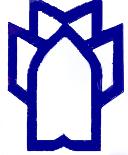 دانشگاه علوم پزشكي وخدمات بهداشتی درماني كرمانشاهمرکز مطالعات و توسعه آموزش علوم پزشکیدانشکده  :ارزیابی درونی گروه           دانشگاه علوم پزشکی کرمانشاه در سالمجری: همکاران: تعداد اعضای هیات علمی گروه:تعداد پست های اعضای هیات علمی گروه:مدیر گروه:سال انجام آخرین ارزیابی:مدت زمان صرف شده جهت آماده نمودن ارزیابی درونی گروه:محل ارائه : مرکز مطالعات و توسعه آموزش علوم پزشکیچکیده:معرفی گروه:پیشنه ارزیابی درونی گروه (در صورت انجام در سال های گذشته):فعالیت های آموزشی: فعالیت های پژوهشی: مقدمه:روش کار:مراحل اجرا:یافته ها:بحث و نتیجه گیری:پیشنهادات ارائه شده:*ملاک 1-1 رسالت و اهداف گروه              12 از 14 امتیازپیشنهاد در سطح گروه:پیشنهاد در سطح دانشکده: پیشنهاد در سطح دانشگاه:    پیشنهاد در سطح وزارتخانه:*ملاک 2-1 مدیریت گروه               26 از 30 امتیازپیشنهاد در سطح گروه:پیشنهاد در سطح دانشکده: پیشنهاد در سطح دانشگاه:    پیشنهاد در سطح وزارتخانه:*ملاک 3-1 برنامه توسعه و گسترش رشته ها و مقاطع در گروه               3 از 3 امتیازپیشنهاد در سطح گروه:پیشنهاد در سطح دانشکده: پیشنهاد در سطح دانشگاه:    پیشنهاد در سطح وزارتخانه:     *ملاک 4-1 روند توسعه منابع گروه                 7 از 10 امتیازپیشنهاد در سطح گروه:پیشنهاد در سطح دانشکده: پیشنهاد در سطح دانشگاه:    پیشنهاد در سطح وزارتخانه:      *ملاک 5-1 آیین نامه ها و مصوبات گروه               6 از 6 امتیازپیشنهاد در سطح گروه:پیشنهاد در سطح دانشکده: پیشنهاد در سطح دانشگاه:    پیشنهاد در سطح وزارتخانه:    *ملاک 6-1 مشارکت اعضای هیئت علمی در برنامه ریزی آموزشی           7 از 8 امتیازپیشنهاد در سطح گروه:پیشنهاد در سطح دانشکده: پیشنهاد در سطح دانشگاه:    پیشنهاد در سطح وزارتخانه:     *ملاک 7-1 امکانات مالی مورد نیاز گروه               4 از 6 امتیازپیشنهاد در سطح گروه:پیشنهاد در سطح دانشکده: پیشنهاد در سطح دانشگاه:    پیشنهاد در سطح وزارتخانه:     *ملاک 8-1 فعالیت های برون دانشگاهی               7 از 12 امتیازپیشنهاد در سطح گروه:پیشنهاد در سطح دانشکده: پیشنهاد در سطح دانشگاه:    پیشنهاد در سطح وزارتخانه:*ملاک 1-2 دوره های آموزشی و اهداف آن            9 از 10 امتیاز پیشنهاد در سطح گروه:پیشنهاد در سطح دانشکده: پیشنهاد در سطح دانشگاه:    پیشنهاد در سطح وزارتخانه:*ملاک2-2 تناسب رشته ها تحصیلی با تخصص اعضای هیئت علمی           9 از 14 امتیازپیشنهاد در سطح گروه:پیشنهاد در سطح دانشکده: پیشنهاد در سطح دانشگاه:    پیشنهاد در سطح وزارتخانه:     *ملاک 3-2 ضرورت بازنگری برنامه درسی و دوره های آموزشی            6 از 10 امتیازپیشنهاد در سطح گروه:پیشنهاد در سطح دانشکده: پیشنهاد در سطح دانشگاه:    پیشنهاد در سطح وزارتخانه:*ملاک 1-3 ترکیب اعضای هیئت علمی           4 از 10 امتیازپیشنهاد در سطح گروه:پیشنهاد در سطح دانشکده: پیشنهاد در سطح دانشگاه:    پیشنهاد در سطح وزارتخانه:     *ملاک 2-3 فعالیت های آموزشی           5/7 از 5/7 امتیازپیشنهاد در سطح گروه:پیشنهاد در سطح دانشکده: پیشنهاد در سطح دانشگاه:    پیشنهاد در سطح وزارتخانه:*ملاک 3-3 فعالیت های پژوهشی اعضای هیئت علمی          12 از 12 امتیازپیشنهاد در سطح گروه:پیشنهاد در سطح دانشکده: پیشنهاد در سطح دانشگاه:    پیشنهاد در سطح وزارتخانه:*ملاک 4-3 فعالیت های اجرایی هیئت علمی               8 از 8 امتیازپیشنهاد در سطح گروه:پیشنهاد در سطح دانشکده: پیشنهاد در سطح دانشگاه:    پیشنهاد در سطح وزارتخانه:*ملاک 5-3 ویژگی های عضو هیئت علمی و روند ارتقا              5 از 10 امتیازپیشنهاد در سطح گروه:پیشنهاد در سطح دانشکده: پیشنهاد در سطح دانشگاه:    پیشنهاد در سطح وزارتخانه: *ملاک 1-4  پذیرش و پیشرفت تحصیلی دانشجویان            7 از 8 امتیازپیشنهاد در سطح گروه:پیشنهاد در سطح دانشکده: پیشنهاد در سطح دانشگاه:    پیشنهاد در سطح وزارتخانه:*ملاک 2-4 ترکیب و توزیع دانشجویان             4 از 6 امتیازپیشنهاد در سطح گروه:پیشنهاد در سطح دانشکده: پیشنهاد در سطح دانشگاه:    پیشنهاد در سطح وزارتخانه:*ملاک 3-4 مشارکت دانشجو در برنامه های آموزشی گروه                  8 از10 امتیازپیشنهاد در سطح گروه:پیشنهاد در سطح دانشکده: پیشنهاد در سطح دانشگاه:    پیشنهاد در سطح وزارتخانه:     *ملاک 4-4 تعامل دانشجویان با اعضائ هیئت علمی               10 از12 امتیازپیشنهاد در سطح گروه:پیشنهاد در سطح دانشکده: پیشنهاد در سطح دانشگاه:    پیشنهاد در سطح وزارتخانه:    *ملاک 5-4 علاقه و آگاهی دانشجویان به رشته تحصیلی و بازار کار               9 از9 امتیاز   پیشنهاد در سطح گروه:پیشنهاد در سطح دانشکده: پیشنهاد در سطح دانشگاه:    پیشنهاد در سطح وزارتخانه:             *ملاک 6-4 نظر دانشجویان درباره گروهپیشنهاد در سطح گروه:پیشنهاد در سطح دانشکده: پیشنهاد در سطح دانشگاه:    پیشنهاد در سطح وزارتخانه:    *ملاک 7-4 فعالیت های پژوهشی دانشجویان               5/7 از5/7 امتیاز  پیشنهاد در سطح گروه:پیشنهاد در سطح دانشکده: پیشنهاد در سطح دانشگاه:    پیشنهاد در سطح وزارتخانه:    *ملاک 1-5 الگوها و روش تدریس              11 از12 امتیاز      پیشنهاد در سطح گروه:پیشنهاد در سطح دانشکده: پیشنهاد در سطح دانشگاه:    پیشنهاد در سطح وزارتخانه:    *ملاک 2-5   استفاده از منابع و وسایل آموزشی               12 از12 امتیازپیشنهاد در سطح گروه:پیشنهاد در سطح دانشکده: پیشنهاد در سطح دانشگاه:    پیشنهاد در سطح وزارتخانه:    *ملاک 3-5  چگونگی ارزشیابی پیشرفت تحصیلی              13 از15 امتیازپیشنهاد در سطح گروه:پیشنهاد در سطح دانشکده: پیشنهاد در سطح دانشگاه:    پیشنهاد در سطح وزارتخانه:     *ملاک 4-5  استفاده از بازخورد نتایج ارزشیابی              10 از15 امتیازپیشنهاد در سطح گروه:پیشنهاد در سطح دانشکده: پیشنهاد در سطح دانشگاه:    پیشنهاد در سطح وزارتخانه:     *ملاک 1-6 فضاهای آموزشی و اداری گروه با دوره و رشته           3 از 8 امتیازپیشنهاد در سطح گروه:پیشنهاد در سطح دانشکده: پیشنهاد در سطح دانشگاه:    پیشنهاد در سطح وزارتخانه:     *ملاک 2-6 کتابخانه و سیستم اطلاع رسانی            8 از 10 امتیازپیشنهاد در سطح گروه:پیشنهاد در سطح دانشکده: پیشنهاد در سطح دانشگاه:    پیشنهاد در سطح وزارتخانه:     *ملاک 3-6 امکانات و خدمات رایانه ای               10 از 14 امتیازپیشنهاد در سطح گروه:پیشنهاد در سطح دانشکده: پیشنهاد در سطح دانشگاه:    پیشنهاد در سطح وزارتخانه:     *ملاک 4-6 کارگاه ها و آزمایشگاه ها              10 از 15 امتیازپیشنهاد در سطح گروه:پیشنهاد در سطح دانشکده: پیشنهاد در سطح دانشگاه:    پیشنهاد در سطح وزارتخانه:     *ملاک 5-6 امکانات سمعی و بصری            11 از 12 امتیازپیشنهاد در سطح گروه:پیشنهاد در سطح دانشکده: پیشنهاد در سطح دانشگاه:    پیشنهاد در سطح وزارتخانه:     *ملاک 1-7 کیفیت پایان نامه ها             گروه اتاق عمل در حال حاضر تحصیلات      تکمیلی ندارد.پیشنهاد در سطح گروه:پیشنهاد در سطح دانشکده: پیشنهاد در سطح دانشگاه:    پیشنهاد در سطح وزارتخانه:    *ملاک 2-7 سمینارها و همایش های برگزار شده توسط گروه             15 از 18 امتیازپیشنهاد در سطح گروه:پیشنهاد در سطح دانشکده: پیشنهاد در سطح دانشگاه:    پیشنهاد در سطح وزارتخانه:   *ملاک 3-7 قراردادهای پژوهشی             7 از 12 امتیازپیشنهاد در سطح گروه:پیشنهاد در سطح دانشکده: پیشنهاد در سطح دانشگاه:    پیشنهاد در سطح وزارتخانه:   *ملاک 1-8 ادامه تحصیل دانش آموختگان            4 از 6 امتیازپیشنهاد در سطح گروه:پیشنهاد در سطح دانشکده: پیشنهاد در سطح دانشگاه:    پیشنهاد در سطح وزارتخانه:   * ملاک 2-8 ارتباط گروه با دانش آموختگان پس از فارغ التحصیلی             7 از12 امتیازپیشنهاد در سطح گروه:پیشنهاد در سطح دانشکده: پیشنهاد در سطح دانشگاه:    پیشنهاد در سطح وزارتخانه:   *ملاک 3-8 مقاله و آثار علمی دانش آموختگان              1 از 3 امتیازپیشنهاد در سطح گروه:پیشنهاد در سطح دانشکده: پیشنهاد در سطح دانشگاه:    پیشنهاد در سطح وزارتخانه:شورای نشر در دانشکده(به عنوان پیش شورای دانشگاه) تأسیس و تألیفات *ملاک 4-8 نظر مدیران درباره توانایی های دانش آموختگان            6 از 9 امتیازپیشنهاد در سطح گروه:پیشنهاد در سطح دانشکده: پیشنهاد در سطح دانشگاه:    پیشنهاد در سطح وزارتخانه:   *ملاک 5-8               6  از 9 امتیازپیشنهاد در سطح گروه:پیشنهاد در سطح دانشکده: پیشنهاد در سطح دانشگاه:    پیشنهاد در سطح وزارتخانه:   *ملاک 6-8 نظرات دانش آموختگان درباره برنامه های درسی           پیشنهاد در سطح گروه:پیشنهاد در سطح دانشکده: پیشنهاد در سطح دانشگاه:    پیشنهاد در سطح وزارتخانه:منابع :ضمائم و چک لیست ها :نحوه امتیازدهی ملاک ها براساس آیین نامه وزارتیارزشیابی درونی مرحله آغازین کاربرد الگوی اعتبار سنجی و ترسیم مسیری جهت سنجش موسسه و خود- تحلیل گری در برنامه ها و مدیریت آنها و اجرای برنامه ها می باشدمقدمه:با توجه به این که گروه آموزشی به عنوان زیر نظام دانشگاه به حساب می آید و بهبود کیفیت دانشگاه وابسته به بهبودکیفیت گروه آموزشی آن می باشد به ویژه گروه های علوم پایه که اساس و پایه دیگرگروه های آموزشی دانشگاه می باشند لذا ارزیابی درونی در این گروه ها گامی موثر در رشد کیفی نظام آموزش عالی خواهد بود.ارزیابی درونی فرآیندی است که در آن اعضای هیات علمی گروه قضاوت قابل ملا حظه ای را در خصوص عملکرد خود به عمل می آورند و تعیین می کنند که در تفکرات جاری برای کیفیت در چه جایگاهی قرار دارند و در نهایت از نتایج حاصله به عنوان داده هایی برای برنامه ریزی در جهت بهبود فعالیت های آینده استفاده می نمایند. ارزیابی درونی نه فقط برای تحلیل نقاط قوت و ضعف و ارائه پیشنهادات بلکه برای اصلاح مشکلات و اجرای راحل ها نیز مسئول است.تجربه کوتاه مدت عملی فرآیند ارزیابی درونی در نظام آموزشی نشان می دهد که روشهای اعمال شده باعث طرح ابهامات و سوالاتی از طرف مجریان و مدیران گردیده است بنابراین لازم است روش های سهل تر و سریع تری برای اجرای آن در نظر گرفت مضاف بر این که ارزیابی درونی ویژه گروه های علوم پایه نیز در نظر گرفته نشده بود.ارزیابی درونی گروه های آموزش علوم پایه در سه مرحله انجام خواهد گرفت.در مرحله اول به منظور آشنایی اعضای هیات علمی با تعیین ملاک ها، نشانگرها و استانداردها این مجموعه تنظیم گردیده که شامل دو بخش است: بخش اول آن دارای 8 عامل که هر عامل با 45 ملاک و 240 نشانگر می باشد. با توجه به این که در ارزیابی درونی کلیه ملاک ها، نشانگرها و استاندارها می بایست توسط گروه آموزشی تدوین گردد. لازم است این بخش توسط اعضای هیات علمی همراه با مدیر گروه برسی گردد.در بخش دوم دستورالعمل تهیه ابزار و نحوه جمع آوری اطلاعات ارائه شده است با توجه به این دستورالعمل، گروه آموزشی می توانند در صورت نیاز تغییرات لازم در خصوص گویه ها و مقیاس های پیشنهاد شده بعمل آورند و به دبیرخانه ارسال نمایند.دبیرخانه شورای علوم پایه پزشکیبهداشت و تخصصیارزیابی کیفیت گروه های آموزش علوم پایهکیفیت فعالیتهای آموزشی و پژوهشی یک گروه آموزشی به شرح زیر مورد ارزیابی قرار می گیرد.1- اهداف گروه آموزشی - اهداف کلی گروه چیست؟- آیا توافق درباره اهداف صورت گرفته است؟ - افراد زیربط و ذی صلاح چه انتظاراتی از برنامه های آموزشی و پژوهشی گروه دارند.2- فعالیتهای آموزشی و پژوهشی- میزان موفقیت در اجرای برنامه های درسی - میزان موفقیت در بکارگیری پژوهش های تدریس نوین- میزان موفقیت در بهبود (گزینش دانشجو)- میزان موفقیت در تجهیز آزمایشگاه و فضاهای آموزشی - میزان موفقیت در اجرای طرح های پژوهشی و پایان نامه هابرنامه ریزی ارزیابی درونی ارزیابی درونی در قالب یک چهارچوب نظام دار و قابل انعطاف در سه مرحله عمده به شرح زیر انجام می گیرد.1- مرحله اول: تدوین ملاک ها، نشانگر ها و استانداردها در این مرحله مقدمات انجام ارزیابی و شرایط لازم جهت اجرا مهیا می گردد در این مرحله اقدامات زیر صورت می گیرد.- آشنا کردن اعضاء گروه یا ضرورت، فلسفه و فرآیند ارزیابی درونی- تشکیل کمیته راهبردی ارزیابی درونی متشکل از 3 تا 5 نفر عضو هیات علمی- تصریح و شفاف سازی رسالت و اهداف گروه آموزش - تعیین عوامل، ملاک ها و نشانگرهای مورد ارزیابی و توافق در خصوص آنها بین اعضاء هیات علمی- تعیین الزامات قضاوت (سطح مطلوب یا استانداردها) درباره کیفیت نشانگرها2- مرحله دوم: با گردآوری و تجزیه و تحلیل داده هادر این مرحله با توجه به اهداف و شرایط تعیین شده اقدام به اجرای ارزیابی می گردد.در این مرحله هریک از اعضای کمیته راهبردی مسئولیت اجرای یک قسمت از آن را به عهده خواهد گرفت. اقداماتی که در این مرحله صورت می گیرد عبارتند از: - طراحی و تدوین ابزار گردآوری داده ها- جمع آوری، تنظیم و استخراج داده ها- تجزیه و تحلیل، تفسیر و قضاوت در مورد داده ها3- مرحله سوم: تدوین گزارش و پیگیری نتایج حاصل از ارزیابیهریک ازاعضای کمیته راهبردی نتایج بررسی های خود ار در قالب گزارشی تهیه نموده و در کمیته به اطلاع سایر اعضاء می رسانند. سپس پیش نویس گزارش اولیه در اختیار کلیه اعضاء هیات علمی گروه قرار می گیرد. این گزارش در جلسه ای که کلیه اعضاء هیات علمی حضور دارند مورد بررسی قرار خواهد گرفت و پس از تصویب، گزارش نهایی تدوین می گردد.- مدیر گروه بر اساس نتایج حاصل از انجام ارزیابی درونی و نمایان شدن نقاط قوت و ضعف اقدام به برنامه ریزی جهت بهبود وضعیت گروه می نماید. در مرحله تدوین گزارش نهایی پیشنهادات به منظور رفع نارسائی های گروه و ارتقاء کیفیت در سه سطح طبقه بندی می گردد:-پیشنهادات مربوط به گروه آموزشی-پیشنهادات مربوط به دانشکده - پیشنهادات مربوط به دانشگاه- پیشنهادات مربوط به وزارت متبوعدستورالعمل امتیاز دهی و تعیین سطح مطلوبیت نشانگرها - - پس از تعیین عوامل، ملاک و نشانگرها برای هریک از آنها بر اساس میزان اهمیت آن امتیاز در نظر گرفته می شود برای هشت عامل ارزیابی ملاکها و نشانگرها تعیین شده که بر اساس موارد زیر امتیاز بندی شده است.عامل 1 - رسالت، اهداف و جایگاه سازمانی، که دارای 8 ملاک و 105 امتیاز می باشد به شرح زیر: ملاک اول 16 امتیاز (نشانگر 2 امتیاز)، ملاک دوم30 امتیاز (نشانگر 2 امتیاز)، ملاک سوم 9 امتیاز (هرنشانگر3 امتیاز)، ملاک چهارم 10 امتیاز (هرنشانگر 2 امتیاز)، ملاک پنجم 8 امتیاز (هر نشانگر 2 امتیاز)، ملاک ششم 8 امتیاز (هر نشانگر 2 امتیاز)، ملاک هفتم10 امتیاز (هرنشانگر 2 امتیاز)، ملاک هشتم 14 امتیاز (هر نشانگر 2 امتیاز)عامل 2- برنامه های آموزشی 3 ملاک که 34 امتیاز در نظر گرفته شده این امتیاز به شرح زیر است:ملاک اول 12 امتیاز (هر نشانگر 2 امتیاز)، ملاک دوم 14 امتیاز( هرنشانگر2 امتیاز)، ملاک سوم 10 امتیاز (هر نشانگر 2 امتیاز)عامل 3- هیات علمی دارای 5 ملاک و 50 امتیاز به شرح زیر : ملاک اول 10 امتیاز (هر نشانگر 2 امتیاز)، ملاک دوم 10 امتیاز (هر نشانگر 5/2 امتیاز)، ملاک سوم 12 امتیاز (هر نشانگر 2 امتیاز، ملاک چهارم 8 امتیاز (هر نشانگر 2 امتیاز)، ملاک پنجم 10 امتیاز(هر نشانگر 2 امتیاز)عامل 4- دانشجو دارای 7 ملاک و 90 امتیاز می باشد به شرح زیر:  ملاک اول 16 امتیاز (هر نشانگر 2 امتیاز)، ملاک دوم 9 امتیاز (هر نشانگر3 امتیاز)، ملاک سوم 10 امتیاز (هر نشانگر 5/2 امتیاز)، ملاک چهارم12 امتیاز( هر نشانگر2 امتیاز)، ملاک پنجم 9 امتیاز(هر نشانگر 3 امتیاز)، ملاک ششم 24 امتیاز (هرنشانگر دارای 4 امتیاز)، ملاک هفتم 10 امتیاز (هر نشانگر 5/2 امتیاز)عامل 5- راهبردهای یادگیری / بازدهی / دارای/4 ملاک و 65 امتیاز می باشد به شرح زیر:ملاک اول 20 امتیاز ( هر نشانگر 2 امتیاز)، ملاک دوم 15 امتیاز (هر نشانگر 3 امتیاز)، ملاک سوم 15 امتیاز ( هر نشانگر3 امتیاز)، ملاک چهارم 15 امتیاز( هر نشانگر3 امتیاز)عامل 6 - امکانات  و تجهیزات آموزشی دارای 5 ملاک و 64 امتیاز می باشد به شرح زیر:  ملاک اول 10 امتیاز (هر نشانگر 2 امتیاز)، ملاک دوم 12 امتیاز (هر نشانگر 2 امتیاز)، ملاک سوم 12 امتیاز(هر نشانگر 2 امتیاز) ملاک چهارم 15 امتیاز ( هر نشانگر 3 امتیاز)، ملاک پنجم 15 امتیاز( هر نشانگر 3 امتیاز)عامل 7- پایان نامه ها دارای 3 ملاک و 45 امتیاز می باشد زیر:  ملاک اول 18 امتیاز (هر نشانگر 3 امتیاز)، ملاک دوم 15 امتیاز (هر نشانگر 3 امتیاز)، ملاک سوم 12 امتیاز (هر نشانگر 3 امتیاز)عامل 8- دانش آموختگان که دارای 6 ملاک و 70 امتیاز می باشد به شرح زیر: ملاک اول 12 امتیاز (هر نشانگر 3 امتیاز)، ملاک دوم 18 امتیاز (هر نشانگر 3 امتیاز)، ملاک سوم 9 امتیاز (هر نشانگر3 امتیاز)، ملاک چهارم 9 امتیاز (هر نشانگر3 امتیاز)، ملاک پنجم 9 امتیاز (هر نشانگر3 امتیاز) و ملاک ششم دارای 13 امتیاز می باشد     جدول گورمنعامل 1 رسالت، اهداف، جایگاه سازمانی1-1-ملاک رسالت و اهداف گروه: این ملاک بر اساس رسالت و اهداف تشکیل دوره ها، رشته ها و مقاطع تحصیلی، سرفصل و برنامه های درسی مربوط به آن تدوین شده است، ارزیابی این ملاک با توجه به کتابچه راهنمای آموزشی گروه، طرح درس اعضای هیات علمی و صورت جلسات موجود در گروه انجام خواهد گرفت. حداکثر امتیازات این ملاک ......... می باشد که برای هر یک از نشانگرهای آن متناسب با امتیاز تعیین شده صورت گیرد. جمع آوری اطلاعات از طریق مصاحبه با مدیر گروه، انتشار راهنمای آموزش گروه، بررسی اسناد و نظرخواهی از اعضای هیات علمی انجام می گیرد.2-1-ملاک، مدیریت گروهارزیابی این ملاک بر اساس عملکرد و سازماندهی و هماهنگی عوامل مختلف گروه توسط مدیر گروه تنظیم گردیده است. تعداد جلسات آموزشی و پژوهشی گروه، تصمیمات اتخاذ شده در جلسات، حضور به موقع اساتید در محل کار، فعال بودن دانشجویان در گروه، اجرای دقیق و صحیح آئین نامه ها توسط مدیر گروه، حضور تمام وقت مدیر گروه مد نظر می باشد. امتیاز این ملاک ......... می باشد و هر نشانگر دارای امتیاز خاصی است. جمع آوری اطلاعات از طریق مصاحبه با مدیر گروه و نظر اعضای هیات علمی و دانشجویان در مورد مدیر گروه صورت می گیرد.3-1-ملاک برنامه توسعه و گسترش رشته ها و مقاطع در گروهاین ملاک بر اساس برنامه جامع گروه برای توسعه و رشد رشته ها و دانشجویان تحصیلات تکمیلی و دانشجویان خارجی تنظیم گردیده است. ارزیابی این ملاک با توجه به میزان رشد دانشجویان تحصیلات تکمیلی، دانشجویان خارجی و تاسیس رشته های جدید در 5 سال اخیر صورت می گیرد. امتیاز این ملاک ......... می باشد و هر نشانگر دارای امتیاز معینی خواهد بود. اطلاعات مربوط به این ملاک توسط مدیر گروه و اسناد و مدارک موجود جمع آوری می شود.4-1-ملاک، روند توسعه منابع گروهاین ملاک بر اساس برنامه توسعه نیروی انسانی متخصص، فضای آموزشی، امکانات و تجهیزات در 5 سال اخیر تنظیم گردیده است. ارزیابی این ملاک با توجه به میزان جذب اعضای هیات علمی و تعداد آزمایشگاه ها و وسایل خریداری شده صورت می گیرد. امتیاز این ملاک ......... می باشد و هر نشانگر دارای امتیاز خاصی است. جمع آوری اطلاعات از طریق مصاحبه با مدیر گروه و اسناد و مدارک موجود انجام می شود.5-1-آیین نامه ها و مصوبات گروهاین ملاک بر اساس آیین نامه های آموزشی، پژوهشی، پایان نامه ها و انضباطی که توسط دانشگاه و یا در جلسات اعضای گروه تدوین می شود، تهیه شده است. ارزیابی این ملاک بر اساس تعداد آیین نامه ها و صورت جلسات آموزشی، تعداد آیین نامه ها و صورت جلسات پژوهشی، تعداد آیین نامه ها و صورت جلسات انضباطی و تعداد آیین نامه ها و صورت جلسات پایان نامه ها صورت می گیرد. امتیاز این ملاک ......... می باشد و هر نشانگر دارای امتیاز خاصی می باشد. جمع آوری اطلاعات از طریق مصاحبه با مدیر گروه و هیات علمی جمع آوری می شود.6-1-مشارکت اعضای هیات علمی در برنامه ریزی آموزشیاین ملاک بر اساس جلسات آموزشی و پژوهشی به منظور تنظیم برنامه ها، سرفصل ها، تهیه تقویم زمانی کلاس ها، بررسی پایان نامه ها و طرح های پژوهشی و مشارکت اعضای هیات علمی در این جلسات تدوین می شود. ارزیابی این ملاک بر اساس تعداد جلسات آموزشی و پژوهشی اعضای شرکت کننده در این جلسات صورت می گیرد. امتیاز این ملاک ......... می باشد. جمع آوری اطلاعات از طریق مصاحبه با هیات علمی انجام می شود.7-1-امکانات مالی مورد نیاز گروهاین ملاک بر اساس بودجه و اعتباراتی که گروه از دانشکده، دانشگاه و سایرسازمان های ذیربط جذب می کند تدوین می گردد. ارزیابی این ملاک با توجه به میزان تخصیص بودجه از محل دانشکده، دانشگاه و تعداد قراردادها صورت می گیرد. امتیاز این ملاک ......... می باشد و هر نشانگر به تناسب اهمیت دارای امتیاز معینی است. جمع آوری اطلاعات از طریق اسناد و مدارک موجود در گروه و نظرخواهی از مدیر گروه به عمل خواهد آمد.8-1 ملاک، فعالیتهای برون دانشگاهیاین ملاک در راستای همکاری اعضای هیات علمی با دستگاه های ذیربط از قبیل شرکت در اجرای طرح های پژوهشی و ارائه دروس تنظیم گردیده است. ارزیابی این ملاک بر اساس تعداد ساعات شرکت اعضاء در جلسات، تعداد طرح های اجرا شده و یا در حال اجرا و قراردادهای همکاری با سازمان های ذیربط صورت می گیرد. امتیاز این ملاک ......... می باشد هر نشانگر دارای امتیاز معینی است. این ملاک با نظر اعضای هیات علمی و مدیر گروه تکمیل می گردد. 2- عامل: دوره های آموزشی و برنامه های درسی و غیر درسی1-2 ملاک: دوره های آموزشی و اهداف آناین ملاک بر اساس ایجاد دوره های آموزشی جدید و دوره های بازآموزی و همچنین برنامه ریزی درسی به منظور کسب قابلیت های حاصل از فرایند یادگیر تنظیم می گردد. ارزیابی این ملاک با توجه به تعداد رشته ها و دوره های جدید آموزشی، تعداد دوره های بازآموزی برای فارغ التحصیلان، تنظیم و تدوین برنامه درسی و میزان ارتقاء توانایی دانشجویان در رابطه با حیطه های مهارتی سه گانه (دانش، بینش، مهارت) صورت می گیرد. امتیاز این ملاک ......... می باشد هر نشانگر از ضرایب لازم برخوردار است. اطلاعات از طریق مصاحبه با مدیر گروه در رابطه با تشکیل دوره های جدید و پرسشنامه نظرسنجی دانشجویان در رابطه با مهارت های کسب شده جمع آوری می گردد. 2-2 تناسب رشته های تحصیلی با تخصص اعضای هیات علمیاین ملاک در جهت وضعیت رشته های تحصیلی از نظر نیروی انسانی مناسب و امکانات و تجهیزات تنظیم می گردد. ارزیابی این ملاک با توجه به درخواست های جذب هیات علمی و کارکنان، خرید وسایل و تجهیزات، تعداد اعضای هیات علمی و کارکنان آموزشی و اداری گروه صورت می گیرد. امتیاز این ملاک ......... می باشد و هر نشانگر دارای امتیاز معینی است. جمع آوری اطلاعات از طریق بایگانی و مصاحبه با مدیر گروه و مشاهده وضعیت موجود کلاس ها و آزمایشگاه صورت خواهد گرفت. 3-2 ضرورت بازنگری برنامه درسی و دوره های آموزشیاین ملاک بر اساس بازنگری در برنامه درسی و سرفصل های دروس تنظیم می گردد. ارزیابی این ملاک با توجه به میزان تغییرات اعمال شده در سرفصل های دروس و تشکیل جلسات شورای گروه به منظور بازنگری در برنامه درسی است. امتیاز این ملاک ......... می باشد و هر نشانگر دارای امتیاز معینی است. این ملاک با نظر اعضای هیات علمی گروه، دانشجویان و برنامه های درسی تدوین شده می باشد. ارزیابی بر اساس جدول زیر صورت می گیرد. عامل 3- هیات علمی1-3 ترکیب اعضای هیات علمیاین ملاک بر اساس سیاست های مربوط به جذب اعضای هیات علمی و ویژگی های هیات علمی و ترکیب اعضای هیات علمی گروه تدوین می گردد. ارزیابی این ملاک بر اساس تعداد عضو هیات علمی جذب شده یا مدعو، نسبت اعضای هیات علمی به دانشجویان به تفکیک رشته و رتبه علمی اعضای هیات علمی صورت می گیرد. حداکثر امتیاز این ملاک ......... می باشد و برای هر نشانگر ضرایب مناسب تعیین می شود. جمع آوری اطلاعات در رابطه با این ملاک از طریق هیات علمی، مدارک و پرونده های موجود در گروه، صورت جلسات و نظرخواهی از مدیر گروه بدست خواهد آمد. ارزیابی بر اساس جدول زیر صورت می گیرد. 2-3 ملاک: فعالیت های آموزشیاین ملاک بر اساس تعداد واحد موظف و پایان نامه های اعضای هیات علمی تنظیم می گردد. ارزیابی بر اساس آیین نامه های دانشگاه و دانشکده و مصوبات جلسات گروه آموزشی دو سال قبل صورت می گیرد. حداکثر امتیاز این ملاک ......... می باشد و برای هر نشانگر ضرایب تعیین می شود. جمع آوری اطلاعات بر اساس اسناد و مدارک موجود در گروه صورت می گیرد.3-3 ملاک: فعالیت های پژوهشی هیات علمیاین ملاک بر اساس میزان فعالیت اعضای هیات علمی گروه در طرح های پژوهشی، تدوین مقالات و شرکت در مجامع علمی تنظیم می گردد. ارزیابی این ملاک بر اساس تعداد طرح های پژوهشی، تعداد مقالات، تالیف کتاب، عضویت در هیات تحریریه مجلات و هیات های اجرایی سمینار صورت می گیرد. حداکثر امتیاز این ملاک ......... می باشد و برای هر نشانگر ضرایب لازم تعیین می گردد. 4-3 ملاک: فعالیت های اجرایی هیات علمیاین ملاک بر اساس میزان مسئولیت اجرایی و عضویت هیات علمی در شوراهای دانشکده، دانشگاه و خارج از دانشگاه تنظیم می گردد. ارزیابی این ملاک بر اساس ساعات شرکت در این جلسات و میزان همکاری اعضای هیات علمی با دانشکده و دانشگاه صورت می گیرد. حداکثر امتیاز این ملاک ......... می باشد و برای هر نشانگر ضرایب لازم تعیین می گردد. جمع آوری اطلاعات بر اساس احکام موجود در پرونده اعضای هیات علمی است.5-3 ملاک: ویژگی های عضو هیات علمی و روند ارتقاءاین ملاک بر اساس ویزگیهای فردی اعضای هیات علمی گروه تنظیم می گردد. ارزیابی این ملاک با توجه به سابقه کار، وضعیت استخدام، رتبه علمی، وضعیت ارتقاء و ترفیع اعضای هیات علمی صورت می گیرد. امتیاز این ملاک ......... می باشد و برای هر نشانگر امتیاز مناسب تعیین می گردد. جمع آوری اطلاعات بر اساس اسناد و مدارک موجود در پرونده اساتید استخراج می گردد.4- عامل: دانشجو1-4 ملاک: پذیرش و پیشرفت تحصیلی دانشجویاناین ملاک بر اساس گزینش دانشجویان در رشته های تحصیلی توسط سازمان سنجش و وضعیت تحصیلی آنان تنظیم می گردد. ارزیابی این ملاک با توجه به رتبه کنکور، ظرفیت پذیرش، با در نظر گرفتن فضای آموزشی، دانشجویان مشروطی، انصرافی صورت می گیرد. امتیاز این ملاک ......... می باشد و هر نشانگر دارای ضرایب معینی هستند. اطلاعات بر اساس اسناد و مدارک موجود و نظرخواهی دانشجویان استخراج می گردد.2-4 ملاک: ترکیب و توزیع دانشجویاناین ملاک بر اساس پذیرش دانشجویان (کارشناسی، ارشد، دکترا) در رشته های مختلف و با توجه به تناسب جنسی و بومی و غیر بومی تنظیم می گردد. ارزیابی این ملاک با توجه به تعداد دانشجویان ورودی و تعداد فارغ التحصیلان در هر یک از مقاطع و رشته های تحصیلی، نسبت دانشجویان دختر و پسر و بومی غیر بومی صورت می گیرد. امتیاز این ملاک ......... می باشد و برای هر نشانگر امتیاز متناسب تعیین می گردد. جمع آوری اطلاعات بر اساس اسناد و مدارک موجود در پرونده های آموزشی استخراج می گردد.3-4 ملاک: مشارکت دانشجو در برنامه های آموزشی گروهاین ملاک بر اساس میزان مشارکت دانشجویان در ارزشیابی استاد، جلسات برنامه ریزی آموزشی و شرکت آنان در کلاس های فوق برنامه تنظیم می گردد. ارزیابی این ملاک با توجه به میزان مشارکت دانشجویان در ارزشیابی اساتید، متوسط ساعات شرکت در جلسات برنامه ریزی درسی و کلاس های فوق برنامه صورت می گیرد. امتیاز این ملاک ......... می باشد و برای هر نشانگر امتیاز مناسب تعیین می گردد. جمع آوری اطلاعات بر اساس اسناد و مدارک موجود و مصاحبه با مدیر گروه استخراج می گردد.4-4 ملاک: تعامل دانشجویان با اعضای هیات علمیاین ملاک بر اساس برنامه مشاوره و ملاقات دانشجویان در دفتر هیات علمی و مشارکت دانشجو در طرح های پژوهشی و مقالات علمی تنظیم می گردد. ارزیابی این ملاک با توجه به میزان مشارکت دانشجویان در طرح های پژوهشی و مقالات علمی و میزان رضایت دانشجویان از نحوه راهنمایی و مشاوره صورت می گیرد. امتیاز این ملاک ......... می باشد و برای هر نشانگر امتیاز ضریب معین در نظر گرفته می شود. جمع آوری اطلاعات از طریق نظرسنجی از اعضای هیات علمی و دانشجویان بدست می آید.5-4 ملاک: علاقه و آگاهی دانشجویان به رشته تحصیلی و بازار کاراین ملاک بر اساس آشنایی دانشجویان با رشته تحصیلی و بازار کار تنظیم می گردد. ارزیابی این ملاک با توجه به تعداد جلسات توجیهی آشنایی با رشته، کتابچه راهنمای تحصیلی، تعداد بازدید دانشجویان از سازمان های ذیربط صورت می گیرد. امتیاز این ملاک ......... می باشد و برای هر نشانگر ضریب مشخصی تعیین می گردد. اطلاعات بر اساس نظرسنجی دانشجویان و جلساتی که در بدو ورود و طول تحصیل برای دانشجویان تشکیل می گردد، جمع آوری می گردد. 6-4 ملاک: نظر دانشجویان درباره گروهاین ملاک بر اساس میزان رضایت دانشجویان از فعالیت آموزشی، پژوهشی و مدیریتی گروه تنظیم می گردد. ارزیابی این ملاک بر اساس تنظیم پرسشنامه و جمع آوری اطلاعات از بین دانشجویان در سطوح و رشته های تحصیلی مختلف حاصل می شود. امتیاز این ملاک ......... می باشد و برای هر نشانگر یک ضریب در نظر گرفته می شود. برای هر یک از نشانگرهای زیر سوالات تنظیم و پس از تکمیل نتایج آن استخراج و در جدول ثبت می گردد. 7-4 ملاک: فعالیت های پژوهشی دانشجویان این ملاک در راستای سیاست های گروه در جهت ارتقاء توان علمی دانشجویان تنظیم می گردد. ارزیابی این ملاک بر اساس تعداد دانشجویان فعال در طرح های پژوهشی گروه، تعداد مقالات و کتب منتشر شده، تعداد دانشجویان عضو انجمن های علمی صورت می گیرد. امتیاز این ملاک ......... می باشد و برای هر نشانگر امتیاز مناسب تعیین می گردد. جمع آوری اطلاعات بر اساس اسناد و مدارک موجود در گروه استخراج می گردد.5-عامل: راهبردهای یادگیری/یاددهی1-5 ملاک: الگوها و روش تدریس این ملاک بر اساس استفاده از روش های تدریس، موقعیت یادگیری و منابع یادگیری در دروس مختلف تنظیم می گردد. ارزیابی این ملاک با نظرسنجی دانشجویان، بررسی طرح درس اساتید، روش های تدریس، میزان شرکت اساتید درکارگاه های آموزشی روش تدریس در طول ترم تحصیلی صورت می گیرد. امتیاز این ملاک ......... می باشد و برای هر نشانگر ضریب معینی در نظر گرفته می شود.2-5 ملاک: استفاده از منابع و وسایل آموزشی این ملاک بر اساس استفاده از منابع و وسایل کمک آموزشی توسط هیات علمی و دانشجویان در هر درس تنظیم می گردد. ارزیابی این ملاک با توجه به دسترسی وسایل آموزشی اینترنت، کتابخانه و رضایت بخشی دانشجویان در استفاده از آن صورت می گیرد. امتیاز این ملاک ......... می باشد و برای هر نشانگر ضریب معینی در نظر گرفته می شود. ارزیابی این ملاک بر اساس تدوین پرسشنامه و نظرسنجی دانشجویان انجام خواهد گردید.3-5 ملاک: چگونگی ارزشیابی پیشرفت تحصیلی این ملاک بر اساس نحوه ارزشیابی فعالیت های کلاسی و خارج از کلاس دانشجویان تنظیم می گردد. ارزیابی این ملاک بر اساس ارزشیابی تشخیصی (اولیه) در شروع ترم یا جلسه درس، انجام ارزشیابی تکوینی، پایانی و فعالیت ها و تکالیف دانشجویان صورت می گیرد. امتیاز این ملاک ......... می باشد و برای هر نشانگر ضرایب لازم در نظر گرفته می شود. ارزیابی این ملاک بر اساس تنظیم پرسشنامه و نظرسنجی دانشجویان انجام خواهد گرفت.4-5 ملاک: استفاده از بازخورد نتایج ارزشیابی این ملاک بر اساس سیاست گروه در جهت بررسی نتایج حاصل از ارزشیابی و رفع مشکلات تدریس در گروه تنظیم می گردد. ارزیابی این ملاک بر اساس تعداد جلساتی است که اعضای هیات علمی برای بازبینی روش های تدریس و محتوای درسی پس از اتمام هر ترم تشکیل می دهند. امتیاز این ملاک ......... می باشد و برای هر نشانگر ضرایب لازم در نظر گرفته می شود. اطلاعات از طریق مدیر گروه جمع آوری می شود و با نظرسنجی دانشجویان انجام خواهد گرفت.6 عامل: امکانات و تجهیزات آموزشی1-6 فضاهای آموزشی و اداری گروه با دوره و رشته این ملاک بر اساس وضعیت کلاس های درسی، آزمایشگاه ها، کتابخانه ها، وسایل آموزشی و ... تنظیم می گردد. ارزیابی این ملاک بر اساس تعداد کلاس های درس، تعداد آزمایشگاه ها، تعداد و تنوع وسایل آموزشی صورت می گیرد. امتیاز این ملاک ......... می باشد و برای هر نشانگر ضرایب لازم در نظر گرفته می شود. اطلاعات از طریق مدیر گروه و بررسی اسناد و مدارک موجود جمع آوری می گردد.  2-6 کتابخانه و سیستم اطلاع رسانی این ملاک با توجه به وضعیت کتابخانه و سایت کامپیوتری گروه تنظیم می گردد. ارزیابی این ملاک بر اساس وسعت کتابخانه، وسعت سایت کامپیوتری و تعداد کامپیوترهای مخصوص دانشجویان و اعضای هیات علمی صورت می گیرد. امتیاز این ملاک ......... می باشد و برای هر نشانگر ضرایب لازم در نظر گرفته می شود. اطلاعات از طریق مدیر گروه و بررسی اسناد و مدارک موجود جمع آوری می گردد.  3-6 امکانات و خدمات رایانه ای این ملاک با توجه به امکانات رایانه ای و اینترنت و میزان استفاده اعضای هیات علمی و دانشجویان از این امکانات صورت می گیرد. ارزیابی این ملاک بر اساس فضای سایت کامپیوتر، تعداد کامپیوتر و حضور متخصص در سایت کامپیوتر صورت می گیرد. امتیاز این ملاک ......... می باشد و برای هر نشانگر ضرایب لازم در نظر گرفته می شود. اطلاعات بر اساس نظر مدیر گروه، اعضای هیات علمی و دانشجویان جمع آوری می گردد.  4-6 ملاک: کارگاه ها و آزمایشگاه ها این ملاک در استای امکانات آزمایشگاهی، بیمارستانی، عرصه و ... متناسب با گروه تنظیم می گردد. ارزیابی این ملاک بر اساس تعداد کارگاه ها و آزمایشگاه ها، تناسب آزمایشگاه ها با رشته صورت می گیرد. امتیاز این ملاک ......... می باشد و برای هر نشانگر ضرایب لازم در نظر گرفته می شود. اطلاعات از طریق مدیر گروه و نظر هیات علمی و دانشجویان جمع آوری می گردد. 5-6 ملاک: امکانات سمعی و بصری این ملاک در استای وسایل آموزشی (پروژکتور، اسلاید، اورهد، ویدئو پروژکتور) تنظیم می گردد. ارزیابی این ملاک بر اساس تعداد پروژکتورهای موجود در گروه و تناسب آن با نیازهای رشته صورت می گیرد. امتیاز این ملاک ......... می باشد و برای هر نشانگر ضرایب لازم در نظر گرفته می شود. اطلاعات از طریق مدیر گروه جمع آوری می گردد.  7 عامل: پایان نامه ها، فرصت های مطالعاتی و سمینارها1-7 ملاک: کیفیت پایان نامه هااین ملاک در استای اجرای آیین نامه های مربوط به پایان نامه دانشجویان تحصیلات تکمیلی تنظیم می گردد. ارزیابی این ملاک بر اساس تعداد راهنمایی و مشاوره هر یک از اعضای هیات علمی، رعایت تخصص اعضای کمیته، وجود و رعایت آیین نامه های مربوط به پایان نامه، تعداد مقالات مستخرج از پایان نامه و ارزیابی پایان نامه صورت می گیرد. امتیاز این ملاک ......... می باشد و برای هر نشانگر ضرایب لازم در نظر گرفته می شود. اطلاعات از طریق نظرخواهی از دانشجویان جمع آوری می گردد.  2-7 ملاک: سمینارها و همایش های برگزار شده توسط گروه این ملاک بر اساس سیاست های گروه در رابطه با تولیدات علمی و ارائه نتایج حاصل از تحقیقات می باشد. ارزیابی این ملاک با توجه به تعداد سمینارها و همایش های گروه و مشارکت اعضای هیات علمی در برگزاری آنها و تعداد مقالات ارائه شده در این سمینارها صورت می گیرد. امتیاز این ملاک ......... می باشد و برای هر نشانگر ضرایب لازم در نظر گرفته می شود. اطلاعات مربوط این ملاک بر اساس نظر مدیر گروه و اسناد موجود خواهد بود. 3-7 ملاک: قراردادهای پژوهشی 8 عامل: دانش آموختگان1-8 ملاک: ادامه تحصیل  دانش آموختگاناین ملاک بر اساس سیاست ها و برنامه های گروه به منظور ادامه تحصیل دانشجویان تنظیم می گردد. ارزیابی این ملاک با توجه به تعداد پذیرفته شدگان در مقاطع تحصیلی بالاتر در داخل و خارج کشور صورت می گیرد. امتیاز این ملاک ......... می باشد و برای هر نشانگر ضرایب لازم در نظر گرفته می شود. جمع آوری اطلاعات مربوط این ملاک بر اساس بررسی اسناد موجود خواهد بود. 2-8 ملاک: ارتباط گروه با دانش آموختگان پس از فارغ التحصیلیاین ملاک بر اساس سیاست ها و برنامه های گروه در جهت ارتقاء سطح دانش فارغ التحصیلان و آشنایی آنها با دانش روز و یافته های جدید مرتبط با رشته تنظیم می گردد. ارزیابی این ملاک با توجه به تعداد سمینارهای مشترک گروه با سایر سازمان های ذیربط، تنظیم آیین نامه به منظور ادامه تحصیل دانش آموختگان و همایش های سالیانه صورت می گیرد. امتیاز این ملاک ......... می باشد و برای هر نشانگر ضرایب لازم در نظر گرفته می شود. جمع آوری اطلاعات مربوط این ملاک بر اساس بررسی اسناد موجود و نظر مدیر گروه خواهد بود. 3-8 ملاک: مقاله و آثار علمی دانش آموختگان این ملاک بر اساس سیاست های گروه در رابطه با تولیدات علمی دانش آموختگان تنظیم می گردد. ارزیابی این ملاک بر اساس تعداد مقالات، کتاب های دانش آموختگان و شرکت آنان در سمینارها صورت می گیرد. امتیاز این ملاک ......... می باشد و برای هر نشانگر ضرایب لازم در نظر گرفته می شود. جمع آوری اطلاعات مربوط این ملاک بر اساس نظرات دانش آموختگان و بررسی اسناد موجود خواهد بود. 4-8 ملاک: نظر مدیران درباره توانایی های دانش آموختگان این ملاک با توجه به سیاست های گروه در رابطه با تعیین اثربخشی و استفاده از بازخورد نتایج حاصل از اجرای برنامه های درسی گروه تنظیم می گردد. ارزیابی این ملاک بر اساس میزان رضایت کارفرمایان از دانش، نگرش و مهارت دانش آموختگان صورت می گیرد. امتیاز این ملاک ......... می باشد و برای هر نشانگر ضرایب لازم در نظر گرفته می شود. جمع آوری اطلاعات مربوط این ملاک بر اساس تنظیم پرسشنامه و نظرخواهی از مدیران ذیربط خواهد بود. 5-8 ملاك: سرنوشت شغلی دانش آموختگاناین ملاك با توجه به راهکارهاي تعیین شده در گروه به منظور جذب و استخدام دانش آموختگان تنظیم می گردد. ارزیابی این ملاك با توجه به تعداد دانش آموختگان جذب شده در سازمان هاي دولتی و غیر دولتی و ایجاد اشتغال و کار آفرینی صورت می گیرد . امتیاز این ملاك ............... می باشد و براي هر نشانگر ضرایب لازم در نظر گرفته می شود.جمع آوري اطلاعات مربوط این ملاك براساس بررسی اسناد موجود و نظر خواهی دانش آموختگان خواهد بود.6-8 ملاک: نظرات دانش آموختگان درباره برنامه های آموزشی و درسیاین ملاک در راستای بررسی عملکرد گروه های آموزشی به منظور استفاده در ارزیابی برونی است. ارزیابی این ملاک بر اساس پرسشنامه از کلیه فعالیت های آموزشی، پژوهشی و مدیریتی گروه می باشد. امتیاز این ملاک ......... می باشد و برای هر نشانگر ضرایب لازم در نظر گرفته می شود. جمع آوری اطلاعات از طریق نظرسنجی از دانشجویان پس از اتمام تحصیل می باشد. بدین ترتیب که دانشجویان در فرایند اخذ گواهی فراغت از تحصیل به مرکز ارزیابی دانشگاه (مرکز مطالعات و توسعه آموزش علوم پزشکی) مراجعه و پرسشنامه مربوطه را تکمیل می نمایند. جدول استاندارد گورمنجدول استاندارد گورمنعامل 1 رسالت، اهداف، جایگاه سازمانیملاک 1-1 رسالت و اهداف گروه75- 100% امتیازمطلوب               7 از 7 (100%)50- 74% امتیازنیمه مطلوبکمتر از 50% امتیازغیر مطلوبجدول استاندارد گورمنجدول استاندارد گورمنعامل 1 رسالت، اهداف، جایگاه سازمانیملاک 1- 2 مدیریت گروه75- 100% امتیازمطلوب                50- 74% امتیازنیمه مطلوب         9 از 15 (60%)کمتر از 50% امتیازغیر مطلوبجدول استاندارد گورمنجدول استاندارد گورمنعامل 1 رسالت، اهداف، جایگاه سازمانیملاک 1- 3 برنامه توسعه و گسترش رشته ها و مقاطع در گروه75- 100% امتیازمطلوب                50- 74% امتیازنیمه مطلوبکمتر از 50% امتیازغیر مطلوب         0 از 3 (0%)جدول استاندارد گورمنجدول استاندارد گورمنعامل 1 رسالت، اهداف، جایگاه سازمانیملاک 1- 4 روند توسعه منابع گروه75- 100% امتیازمطلوب                50- 74% امتیازنیمه مطلوبکمتر از 50% امتیازغیر مطلوب         1 از 5 (20%)جدول استاندارد گورمنجدول استاندارد گورمنعامل 1 رسالت، اهداف، جایگاه سازمانیملاک 1- 5 آیین نامه ها و مصوبات گروه75- 100% امتیازمطلوب                50- 74% امتیازنیمه مطلوبکمتر از 50% امتیازغیر مطلوب        1 از 4 (25%)جدول استاندارد گورمنجدول استاندارد گورمنعامل 1 رسالت، اهداف، جایگاه سازمانیملاک 1- 6 مشارکت اعضای هیات علمی در برنامه ریزی آموزشی75- 100% امتیازمطلوب                3 از 4 (75%)50- 74% امتیازنیمه مطلوبکمتر از 50% امتیازغیر مطلوب         جدول استاندارد گورمنجدول استاندارد گورمنعامل 1 رسالت، اهداف، جایگاه سازمانیملاک 1- 7 امکانات مالی مورد نیاز گروه75- 100% امتیازمطلوب                50- 74% امتیازنیمه مطلوبکمتر از 50% امتیازغیر مطلوب         0 از 4 (0%)جدول استاندارد گورمنجدول استاندارد گورمنعامل 1 رسالت، اهداف، جایگاه سازمانیملاک 1- 8 فعالیتهای برون دانشگاهی75- 100% امتیازمطلوب                50- 74% امتیازنیمه مطلوبکمتر از 50% امتیازغیر مطلوب        3 از 7 (43%)جدول استاندارد گورمنجدول استاندارد گورمنعامل 2 دوره های آموزشی و برنامه های درسی و غیر درسیملاک 1- 2 دوره های آموزشی و اهداف آن75- 100% امتیازمطلوب                50- 74% امتیازنیمه مطلوب       3 از 5 (60%)کمتر از 50% امتیازغیر مطلوب         جدول استاندارد گورمنجدول استاندارد گورمنعامل 2 دوره های آموزشی و برنامه های درسی و غیر درسیملاک 2- 2 تناسب رشته های تحصیلی با تخصص اعضای هیات علمی75- 100% امتیازمطلوب                50- 74% امتیازنیمه مطلوب      4 از 7 (57%)کمتر از 50% امتیازغیر مطلوب         جدول استاندارد گورمنجدول استاندارد گورمنعامل 2 دوره های آموزشی و برنامه های درسی و غیر درسیملاک 3- 2 ضرورت بازنگری برنامه درسی و دوره های آموزشی75- 100% امتیازمطلوب                50- 74% امتیازنیمه مطلوب       کمتر از 50% امتیازغیر مطلوب        2 از 5 (40%)جدول استاندارد گورمنجدول استاندارد گورمنعامل 3 هیات علمیملاک 1-3 ترکیب اعضای هیات علمی75- 100% امتیازمطلوب                50- 74% امتیازنیمه مطلوب       کمتر از 50% امتیازغیر مطلوب        2 از 5 (40%)جدول استاندارد گورمنجدول استاندارد گورمنعامل 3 هیات علمیملاک 2-3 فعالیت های آموزشی75- 100% امتیازمطلوب                4 از 4 (100%)50- 74% امتیازنیمه مطلوب       کمتر از 50% امتیازغیر مطلوب         جدول استاندارد گورمنجدول استاندارد گورمنعامل 3 هیات علمیملاک 3-3 فعالیت های پژوهشی هیات علمی75- 100% امتیازمطلوب                50- 74% امتیازنیمه مطلوب       کمتر از 50% امتیازغیر مطلوب         2 از 6 (33%)جدول استاندارد گورمنجدول استاندارد گورمنعامل 3 هیات علمیملاک 4-3 فعالیت های اجرایی هیات علمی75- 100% امتیازمطلوب                50- 74% امتیازنیمه مطلوب      2 از 4 (50%)کمتر از 50% امتیازغیر مطلوب         جدول استاندارد گورمنجدول استاندارد گورمنعامل 3 هیات علمیملاک 5-3 ویژگی های عضو هیات علمی و روند ارتقاء75- 100% امتیازمطلوب            5 از 5 (100%)50- 74% امتیازنیمه مطلوب       کمتر از 50% امتیازغیر مطلوب         جدول استاندارد گورمنجدول استاندارد گورمنعامل 4 دانشجوملاک 1-4 پذیرش و پیشرفت تحصیلی دانشجویان75- 100% امتیازمطلوب                50- 74% امتیازنیمه مطلوب       کمتر از 50% امتیازغیر مطلوب         2 از 5 (40%)جدول استاندارد گورمنجدول استاندارد گورمنعامل 4 دانشجوملاک 2-4 ترکیب و توزیع دانشجویان75- 100% امتیازمطلوب                50- 74% امتیازنیمه مطلوب      1 از 2 (50%)کمتر از 50% امتیازغیر مطلوب         جدول استاندارد گورمنجدول استاندارد گورمنعامل 4 دانشجوملاک 3-4 مشارکت دانشجو در برنامه های آموزشی گروه75- 100% امتیازمطلوب                50- 74% امتیازنیمه مطلوب      کمتر از 50% امتیازغیر مطلوب         1 از 4 (25%)جدول استاندارد گورمنجدول استاندارد گورمنعامل 4 دانشجوملاک 4-4 تعامل دانشجویان با اعضای هیات علمی75- 100% امتیازمطلوب             5 از 6 (83%)50- 74% امتیازنیمه مطلوب      کمتر از 50% امتیازغیر مطلوب         جدول استاندارد گورمنجدول استاندارد گورمنعامل 4 دانشجوملاک 5-4 علاقه و آگاهی دانشجویان به رشته تحصیلی و بازار کار75- 100% امتیازمطلوب                50- 74% امتیازنیمه مطلوب      کمتر از 50% امتیازغیر مطلوب        0 از 3 (0%)جدول استاندارد گورمنجدول استاندارد گورمنعامل 4 دانشجوملاک 6-4 نظر دانشجویان درباره گروه75- 100% امتیازمطلوب                50- 74% امتیازنیمه مطلوب      3 از 6 (50%)کمتر از 50% امتیازغیر مطلوب         جدول استاندارد گورمنجدول استاندارد گورمنعامل 4 دانشجوملاک 7-4 فعالیت های پژوهشی دانشجویان75- 100% امتیازمطلوب                50- 74% امتیازنیمه مطلوب      کمتر از 50% امتیازغیر مطلوب         1 از 4 (25%)جدول استاندارد گورمنجدول استاندارد گورمنعامل 5 راهبردهای یادگیری/یاددهیملاک 1-5 الگوها و روش تدریس75- 100% امتیازمطلوب                50- 74% امتیازنیمه مطلوب      4 از 6 (66%)کمتر از 50% امتیازغیر مطلوب         جدول استاندارد گورمنجدول استاندارد گورمنعامل 5 راهبردهای یادگیری/یاددهیملاک 2-5 استفاده از منابع و وسایل آموزشی75- 100% امتیازمطلوب                50- 74% امتیازنیمه مطلوب      2 از 4 (50%)کمتر از 50% امتیازغیر مطلوب         جدول استاندارد گورمنجدول استاندارد گورمنعامل 5 راهبردهای یادگیری/یاددهیملاک 3-5 چگونگی ارزشیابی پیشرفت تحصیلی75- 100% امتیازمطلوب             4 از 5 (80%)50- 74% امتیازنیمه مطلوب      کمتر از 50% امتیازغیر مطلوب         جدول استاندارد گورمنجدول استاندارد گورمنعامل 5 راهبردهای یادگیری/یاددهیملاک 4-5 استفاده از بازخورد نتایج ارزشیابی75- 100% امتیازمطلوب              50- 74% امتیازنیمه مطلوب      کمتر از 50% امتیازغیر مطلوب        1 از 5 (20%)جدول استاندارد گورمنجدول استاندارد گورمنعامل 6 امکانات و تجهیزات آموزشیملاک 1-6 فضاهای آموزشی و اداری گروه با دوره و رشته75- 100% امتیازمطلوب              50- 74% امتیازنیمه مطلوب      3 از 5 (60%)کمتر از 50% امتیازغیر مطلوب         جدول استاندارد گورمنجدول استاندارد گورمنعامل 6 امکانات و تجهیزات آموزشیملاک 2-6 کتابخانه و سیستم اطلاع رسانی75- 100% امتیازمطلوب              50- 74% امتیازنیمه مطلوب     کمتر از 50% امتیازغیر مطلوب         1 از 5 (20%)جدول استاندارد گورمنجدول استاندارد گورمنعامل 6 امکانات و تجهیزات آموزشیملاک 3-6 امکانات و خدمات رایانه ای75- 100% امتیازمطلوب              50- 74% امتیازنیمه مطلوب      کمتر از 50% امتیازغیر مطلوب         1 از 7 (14%)جدول استاندارد گورمنجدول استاندارد گورمنعامل 6 امکانات و تجهیزات آموزشیملاک 4-6 کارگاه ها و آزمایشگاه ها75- 100% امتیازمطلوب              50- 74% امتیازنیمه مطلوب      کمتر از 50% امتیازغیر مطلوب         جدول استاندارد گورمنجدول استاندارد گورمنعامل 6 امکانات و تجهیزات آموزشیملاک 5-6 امکانات سمعی و بصری75- 100% امتیازمطلوب              50- 74% امتیازنیمه مطلوب      کمتر از 50% امتیازغیر مطلوب        0 از 4 (0%)جدول استاندارد گورمنجدول استاندارد گورمنعامل 7 پایان نامه ها، فرصت های مطالعاتی و سمینارهاملاک 1-7 کیفیت پایان نامه ها75- 100% امتیازمطلوب              50- 74% امتیازنیمه مطلوب     3 از 6 (50%)کمتر از 50% امتیازغیر مطلوب         جدول استاندارد گورمنجدول استاندارد گورمنعامل 7 پایان نامه ها، فرصت های مطالعاتی و سمینارهاملاک 2-7 سمینارها و همایش های برگزار شده توسط گروه75- 100% امتیازمطلوب              50- 74% امتیازنیمه مطلوب      کمتر از 50% امتیازغیر مطلوب         0 از 6 (0%)جدول استاندارد گورمنجدول استاندارد گورمنعامل 7 پایان نامه ها، فرصت های مطالعاتی و سمینارهاملاک 3-7 قراردادهای پژوهشی75- 100% امتیازمطلوب              50- 74% امتیازنیمه مطلوب      کمتر از 50% امتیازغیر مطلوب         0 از 4 (0%)جدول استاندارد گورمنجدول استاندارد گورمنعامل 8 دانش آموختگانملاک 1-8 ادامه تحصیل  دانش آموختگان75- 100% امتیازمطلوب              50- 74% امتیازنیمه مطلوب      کمتر از 50% امتیازغیر مطلوب         جدول استاندارد گورمنجدول استاندارد گورمنعامل 8 دانش آموختگانملاک 2-8 ارتباط گروه با دانش آموختگان پس از فارغ التحصیلی75- 100% امتیازمطلوب              50- 74% امتیازنیمه مطلوب      کمتر از 50% امتیازغیر مطلوب         1 از 4 (25%)جدول استاندارد گورمنجدول استاندارد گورمنعامل 8 دانش آموختگانملاک 3-8 مقاله و آثار علمی دانش آموختگان75- 100% امتیازمطلوب              50- 74% امتیازنیمه مطلوب      کمتر از 50% امتیازغیر مطلوب         1 از 3 (33%)جدول استاندارد گورمنجدول استاندارد گورمنعامل 8 دانش آموختگانملاک 4-8 نظر مدیران درباره توانایی های دانش آموختگان75- 100% امتیازمطلوب              3 از 3 (100%)50- 74% امتیازنیمه مطلوب      کمتر از 50% امتیازغیر مطلوب         نشانگرمطلوبنسبتا مطلوبنامطلوب1-وجود سند رسالت و اهداف در گروه-رسالت و اهداف رشته در گروه موجود است و توسط اعضای گروه مورد توجه و بازبینی قرار می گیرد.                     مطلوب          -رسالت و اهداف رشته در گروه موجود است                                                                                      نسبتا مطلوب             -رسالت و اهداف رشته در گروه موجود نیست                                                                                     نامطلوب             2-شرکت نماینده دانشجویان یا فارغ التحصیلان در جلسه شورای آموزشی گروه-نماینده دانشجویان عضو شورای گروه در بازنگری اهداف است.                                                                 مطلوب- نماینده دانشجویان به عنوان عضو مدعو در برخی جلسات آموزشی شرکت دارد                                             نسبتا مطلوب   - نماینده دانشجویان عضو شورای آموزش گروه نمی باشد.                                                                      نامطلوب3-دستورالعمل های تدوین شده در گروه به منظور بررسی میزان تحقق اهداف گروه-در مورد تحقق اهداف گروه تصمیمات شورای گروه به صورت دستورالعمل تنظیم می گردد.                               مطلوب-شورای آموزش گروه جهت بررسی اهداف گروه آموزشی تشکیل و نتیجه گیری صورت می گیرد.                          نسبتا مطلوب-جهت بررسی میزان تحقق اهداف گروه توافق و دستورالعمل وجود ندارد                                                     نامطلوب4-جلسات تشکیل شده با حضور اعضای هیات علمی و دانشجویان در خصوص آشنایی با اهداف گروه-اعضای هیات علمی و دانشجویان در جلسات حضوری فعال دارند.                                                            مطلوب-جلسات با حضور تعداد معدودی از اعضای هیات علمی و دانشجویان صورت می گیرد                                     نسبتا مطلوب -جهت آشنایی اعضای هیات علمی دانشجویان با اهداف گروه، شورای گروه جلسه ای تشکیل نمی دهد.                            نامطلوب5-تهیه راهنمای آموزشی برای هر یک از مقاطع و رشته تحصیلی در گروه-در آغاز سال تحصیلی کتابچه راهنمای آموزشی برای هر یک از مقاطع تنظیم و منتشر می گردد                        مطلوب                                                               - کتابچه راهنمای آموزش مربوط به سالهای قبل منتشر می شود                                                            نسبتا مطلوب-گروه کتابچه راهنمای آموزشی ندارد                                                                                            نامطلوب6-تصریح قابلیت ها و صلاحیت های مورد انتظار از دانش آموختگان-قابلیت ها و مهارت های دانش آموختگان از شروع تحصیل برای آنها کاملا روشن است                                              مطلوب-برخی از قابلیت ها و مهارت های دانش آموختگان برای آنها روشن شده است.                                          نسبتا مطلوب-دانشجویان در مورد قابلیت ها و مهارت های آنها پس از فارغ التحصیلی آگاهی ندارند                                               نامطلوب7-وجود نظام مدون برای پایش برنامه های آموزشی مبتنی بر اهداف و رسالت-فعالیت های آموزشی، پژوهشی در عرضه خدمات تخصصی گروه بر اساس برنامه مدون گروه انجام می گیرد.        مطلوب                                                                - فعالیت های آموزشی، پژوهشی و عرضه خدمات گروه بر اساس برنامه دانشکده انجام می گیرد.                       نسبتامطلوب                                                            -برنامه مدون و از قبل پیش بینی شده برای فعالیت های گروه وجود ندارد                                               نامطلوب8-تعداد جلسات اعضاي هيات علمي در تدوين اهداف گروه -در آغاز ترم تحصيلي جديد شوراي بازنگري اهداف با توجه به نياز هاي جامعه ، گروه تشكيل مي شود .                  مطلوب- شوراي بازنگري اهداف گروه بنا به درخواست گروه با توجه به نياز جامعه با اعضاي هيات علمي تشكيل مي شود .     نسبتامطلوب- به منظور بازنگري اهداف گروه و رشته جلسه ويژه ايي تشكيل نمي شود.	                                                         نامطلوبامتیازنشانگرمطلوبنسبتا مطلوبنامطلوب1-مرتبه علمي مدير گروه -استادیار				                                                          مطلوب  - مربی هیئت علمی						               نسبتاً مطلوب- مربي غیر هیئت علمی					               نامطلوب2-حضور مدير گروه - بيش از 6 ساعت در روز در گروه حضور دارند			                              مطلوب- بين 6-3 ساعت در روز در گروه حضور دارند.			                              نسبتاً مطلوب- كمتر از 3 ساعت در روز در گروه حضور دارند.			                              نامطلوب3-رعايت مقررات و آئين نامه هاي آموزشي- بيش از 80 درصد از مسائل دانشجويان براساس مقررات و آئين نامه هاي آموزشي بررسي ميگردد.     مطلوب- بين 80-60 درصد از مسائل دانشجويان براساس مقررات و آئين نامه هاي آموزشي بررسي ميگردد.   نسبتاً مطلوب- كمتر از 60 درصد مسائل دانشجويان براساس مقررات و آئين نامه هاي آموزشي بررسي مي شود.      نامطلوب4-تشكيل به موقع كلاس هاي درسي براساس برنامه درسي مدون و تقويم دانشگاهي - بيش از 80 درصد كلاس هاي درس براساس تقويم دانشگاهي و برنامه درسي تشكيل مي شود 	          مطلوب- بيش از 60 تا 80 درصد كلاس هاي درسي براساس تقويم دانشگاهي و برنامه درسي تشكيل ميشود.    نسبتاً مطلوب- كمتر از 60 درصد كلاس هاي درسي براساس تقويم دانشگاهي و برنامه درسي تشكيل مي شود.         نامطلوب5-رعايت آئين نامه در خصوص ارائه دروس اعضاي هيات علمي - بيش از 80 درصد از اعضاي هيات علمي براساس آئين نامه آموزشي دانشگاه تدريس مينمايند.	        مطلوب- 80-60 درصد از اعضاي هيات علمي براساس آئين نامه آموزشي دانشگاه تدريس مي نمايند.           نسبتاً مطلوب-كمتر از 60 درصد از اعضاي هيات علمي براي آئين نامه آموزشي دانشگاه تدريس مي نمايند.            نامطلوب6-برقراري نظم و هماهنگي در گروه براي حضور به موقع و كامل هيات علمي و كاركنان در محل-بيش از 80 درصد اعضاي هيات علمي و كاركنان طبق مقررات حضور تمام وقت دارند.	         مطلوب-بين 80-60 درصد از اعضاي هيات علمي و كاركنان طبق مقررات حضور تمام وقت دارند.	        نسبتاً مطلوب- كمتر از 60 درصد از اعضاء هيات علمي و كاركنان طبق مقررات حضور تماموقتدارند.	        نامطلوب7-تشكيل منظم جلسات شوراي آموزشي گروه-شوراي آموزشي گروه براساس برنامه منظم تشكيل و تصميمات به دانشكده ارسال شود.                   مطلوب- شوراي آموزشي گروه براساس درخواست مدير گروه برگزار مي شود.	                                       نسبتاً مطلوب- شوراي آموزش گروه به طور نامنظم تشكيل ميشود اما نتايج آن به دانشكده ارسال نميگردد.	         نامطلوب8-نظارت بر سيستم مديريت اطلاعات -نظام مديريت اطلاعات، الكترونيك بوده و تحت نظارت و مراقبت مدير گروه است.                           مطلوب -نظام مديريت اطلاعات، سنتي و تحت نظارت و مراقبت مدير گروه است.	                        نسبتاً مطلوب-نظام مديريت اطلاعات، سنتي بوده و مديريت گروه نظارتي بر آن ندارد.	                                      نامطلوب9-ميزان رضايت هيأت علمي از برنامه ها و فعاليت هاي مديريت گروه -بيش از 80 درصد از اعضاي هيأت علمي از برنامه ها و فعاليت هاي گروه رضايت دارند.                     مطلوب-بين 80-60  درصد از اعضاي هيأت علمي از برنامه ها و فعاليت هاي گروه رضايت دارند.                  نسبتاً مطلوب-كمتراز 60 درصد از اعضاي هيأت علمي از برنامه ها و فعاليت هاي گروه رضايت دارند.	      نامطلوب10-ميزان رضايت دانشجويان از برنامه ها و فعاليت هاي مديريت گروه -بيش از 80 درصد از اعضاي دانشجويان از برنامه ها و فعاليت هاي گروه رضايت دارند                   مطلوب-بين 80-60  درصد از دانشجويان از برنامه ها و فعاليت هاي گروه رضايت دارند.                         نسبتاً مطلوب-كمتراز 60 درصد از دانشجويان از برنامه ها و فعاليت هاي گروه رضايت دارند                             نامطلوب11مستندات شرح وظايف هيأت علمي - شرح وظايف هيأت علمي در گروه موجود است و مديريت گروه بر آن نظارت دارد.                                     مطلوب- شرح وظايف هيأت علمي در گروه موجود نيست ولي نظارت مديريت بر اساس مستندات موجود دانشگاه است.  نسبتاً مطلوب- مستندات شرح وظايف در گروه وجود ندارد و مديريت گروه نيز به آن اشراف ندارد.                                    نامطلوب12-انجام مستمر ارزيابي دروني گروه -ارزيابي دروني بطور مستمر انجام مي شود و گزارش آن در گروه مطرح و به دانشگاه ارسال ميشود.	مطلوب-ارزيابي دروني براساس درخواست مسئولين دانشگاه انجام مي شود و گزارش آن ارسال ميگردد.		نسبتاً مطلوب-انجام ارزيابي دروني در گروه مورد توجه نمي باشد.		                                            نامطلوب13-گزارش عملكرد و فعاليت هاي آموزشي در گروه -هر نيم سال تحصيلي عملكرد و فعاليت هاي آموزشي گروه تهيه و به دانشكده ارائه ميگردد.		مطلوب	-هر نيم سال تحصيلي عملكرد و فعاليت هاي آموزشي گروه تهيه ودر گروه نگهداري ميشود.	              نسبتاً مطلوب -گزارشي از عملكرد و فعاليت هاي گروه تهيه نمي شود.	                                                          نامطلوب14-دارابودن برنامه مدون جهت مشاركت هيأت علمي در برنامه ريزي آموزشي-بيش از 80 درصد از اعضاي هيأت علمي در برنامه ريزي آموزشي گروه مشاركت دارند.                          مطلوب-بين 80-60  درصد از اعضاي هيأت علمي در برنامه ريزي آموزشي گروه مشاركت دارند.                        نسبتاً مطلوب-كمتراز 60 درصد از اعضاي هيأت علمي در برنامه ريزي آموزشي گروه مشاركت دارند                           نامطلوب15-دارابودن برنامه مدون جهت مشاركت دانشجو  در برنامه ريزي آموزشي -بيش از 80 درصد از دانشجويان  در برنامه ريزي آموزشي گروه مشاركت دارند.			مطلوب-بين 80-60  درصد از دانشجويان  در برنامه ريزي آموزشي گروه مشاركت دارند.			نسبتاً مطلوب -كمتراز 60 درصد از دانشجويان در برنامه ريزي آموزشي گروه مشاركت دارند.			نامطلوبامتیازنشانگرمطلوبنسبتا مطلوبنامطلوبمیزان رشد دانشجویان تحصیلات تکمیلی در 5 سال اخیرتعداد دانشجویان خارجیتاسیس رشته های مبتنی بر نیازهای منطقه در 5 سال اخیرامتیازنشانگرمطلوب نسبتاً مطلوب نامطلوب 1-روند توسعه تعداد اعضاي هيأت علمي - براي بيش از 80 درصد از دروس مورد نياز اقدام به جذب هيأت علمي شده است.                                 مطلوب- در مورد 80-60 درصد از دروس مورد نياز اقدام به جذب هيأت علمي شده است.                                 نسبتاً مطلوب - در مورد كمتر از 60 درصد از دروس مورد نياز اقدام به جذب هيأت علمي شده است.	               نامطلوب2-روند تبديل وضعيت اعضاي هيأت علمي در 5 سال اخير - بيش از 80 درصد از اساتيد گروه به مرتبه بالاتر ارتقاء يافتند.	                                            مطلوب- بين 80-60 درصد از اساتيد گروه به مرتبه بالاتر ارتقاء يافتند.                                                      نسبتاً مطلوب- كمتراز 60 درصد از اساتيد گروه به مرتبه بالاتر ارتقاء يافتند.                                                       نامطلوب3-تدوين برنامه توسعه نيروي انساني متخصص مورد نياز گروه در 5 سال آينده -به منظور توسعه نيروي انساني متخصص، گروه جلسات وي‍ژه تشكيل و نياز ها تعيين مي گردد.	              مطلوب-توسعه نيروي انساني متخصص در گروه تابع نظرات مدير گروه است و در مواقع لازم اقدام ميشود.           نسبتاً مطلوب-اقدام خاصي در مورد توسعه نيروي انساني متخصص.در گروه انجام نمي شود.	                            نامطلوب4-تدوين برنامه مدون براي توسعه فعاليت هاي آموزشي و پژوهشي گروه - به منظور توسعه فعاليت هاي آموزشي و پژوهشي گروه جلسات ويژه تشكيل و برنامه ريزي صورت مي گيرد.  مطلوب-توسعه فعاليت هاي آموزشي و پژوهشي گروه بر اساس برنامه ريزي مدير گروه انجام مي شود.	                 نسبتاًمطلوب-برنامه ريزي مشخصي در مورد توسعه فعاليت هاي آموزشي و پژوهشي گروه صورت نمي گيرد.		  نامطلوب5-روند توسعه منابع فيزيكي، امكانات و تجهيزات در 5 سال اخير -بيش از 80 درصد از نيازهاي مربوط به منابع و امكانات برآورد شده است.	                               مطلوب-بين 60-80 درصد از نيازهاي مربوط به منابع و امكانات برآورد شده است	                               نسبتاً مطلوب-كمتر از 60 درصد از نيازهاي مربوط به منابع و امكانات برآورد شده است.	                               نامطلوبامتیازنشانگرمطلوبنسبتاً مطلوبنامطلوب1-وجود آيين نامه ها و ضوابط مدون در گروه براي دروس و پايان نامه ها -در شروع سال تحصيلي جلسات براي توزيع دروس و ضعيت اساتيد راهنما و مشاورين پايان نامه ها تشكيل مي گردد.                 مطلوب -توزيع دروس و وضعيت اساتيد راهنماي پايان نامه ها در برنامه ثابت تنظيم گرديده و در شروعسال تحصيلي به آن عمل مي شود.  نسبتاًمطلوب - گروه برنامه مدوني براي توزيع دروس و پايان نامه هاي دانشجويي ندارد	                                                         نامطلوب2-اجراي آيين نامه ها و مفاد آن توسط مدير گروه -مدير گروه در خصوص اجراي كليه قوانين و مقررات گروه نظارت كامل  دارد.			                           مطلوب-مدير گروه در خصوص اجراي بعضي ازقوانين و مقررات گروه نظارت كامل دارد.                                                             نسبتاًنامطلوب-مدير گروه در خصوص اجراي قوانين و مقررات گروه نظارت و توجه ندارد.			                          نامطلوب3-وجود دستور العمل نحوه نگارش پايان نامه هاي دانشجويان -دستور العمل نحوه نگارش پايان نامه هاي دانشجويان توسط گروه تنظيم و تدوين گرديده است.	                                       مطلوب-براي راهنماي پايان نامه از دستورالعمل نحوه نگارش پايان نامه موجود در دانشگاه استفاده ميشود.	                        نسبتاً مطلوب-گروه دستورالعمل خاصي براي نگارش پايان نامه در نظر ندارد                                                                                نامطلوب.4-رعايت و پايبندي اعضاي هيأت علمي و كاركنان به آيين نامه ها و ضوابط موجود - كليه اعضاي هيأت علمي و كاركنان خود را موظف به اجراي قوانين و مقررات گروه مي دانند.		                      مطلوب- برخي از اعضاي هيأت علمي و كاركنان خود را موظف به اجراي قوانين و مقررات گروه ميدانند.		                      نسبتاً مطلوب- آيين نامه ها و مقررات دانشگاه ، دانشكده و گروه مورد توجه اعضاي گروه نمي باشد.                                                  نامطلوبامتيازنشانگرمطلوبنسبتاً مطلوبنامطلوب1-نحوه مشاركت اعضاي هيأت علمي در تنظيم برنامه هاي آموزشي -تقويم آموزشي گروه در شروع سال تحصيلي با مشاركت كليه اعضاي هيأت علمي در شوراي گروه تنظيم مي شود.	           مطلوب-تقويم آموزشي گروه در شروع سال تحصيلي توسط مدير گروه تنظيم و به اطلاع اعضاء رسانده ميشود.	                         نسبتاً مطلوب هر يك از اعضاء درخواست خود را به منظور ارائه دروس مورد نظر به اطلاع مدير گروه ميرساند	                        نامطلوب 2-ميزان مشاركت اعضاي هيأت علمي در تنظيم برنامه هاي آموزشي و سر فصل دروس-بيش از 80 درصد از اعضاي هيأت علمي در تنظيم برنامه ها و سر فصل هاي دروس مشاركت دارند.	                       مطلوب -بين 80-60 درصد از اعضاي هيأت علمي در تنظيم برنامه ها و سرفصل هاي دروس مشاركت دارند.	                      نسبتاًمطلوب-كمتر از 60 درصد از اعضاي هيأت علمي در تنظيم برنامه ها و سرفصل هاي دروس مشاركت دارند.                                 نامطلوب3-نظارت شوراي گروه برنحوه ارائه دروس و تشكيل منظم كلاس ها و مسائل آموزشي ترم جاري -تشكيل حداقل يك جلسه در پايان ترم به منظور بررسي وضعيت آموزشي با حضور اعضاي هيأت علمي	                     مطلوب-تشكيل جلسات در صورت لزوم به منظور بررسي وضعيت آموزشي با حضور برخي از اعضاي هيأت علمي	                    نسبتاً مطلوب-به منظور بررسي مسائل آموزشي و ارتقاء كيفيت آموزش مشاركتي بين اعضاء و مدير گروهصورتنمي گيرد.	                    نامطلوب4-معيار هاي كيفيت پايان نامه و طرح هاي پژوهشي -علاوه بر آيين نامه دانشكده ، گروه نيز براي ارتقاء كيفيت پايان نامه ها و طرح هاي پژوهشي مقررات خاصي را تدوين كرده است .	مطلوب-آيين نامه هاي دانشكده و دانشگاه براي پاين نامه ها رعايت مي گردد.                                                                        نسبتاً مطلوب -براي ارتقاء كيفيت پايان نامه ها و طرح هاي پژوهشي سياست ويژه ايي در گروه اتخاذ نگرديده است	                             نامطلوبامتياز:نشانگرمطلوبنسبتاً مطلوبنامطلوب1-اعتبار مالي مشخص گروه از طريق دانشكده و دانشگاه -بيش از 80 درصد از نياز هاي گروه از محل بودجه تخصصي دانشكده تأمين مي شود.  			                       مطلوب-بين 60- 80 درصد از نياز هاي گروه از محل بودجه تخصصي دانشكده تأمين مي شود.                                                   نسبتاً مطلوب-اعتبار تخصصي داده شده براي گروه از محل دانشكده و دانشگاه بسياركم است.                                                            نامطلوب2-جذب منابع مالي خارج از دانشگاه توسط گروه-50 درصد از نياز هاي مالي گروه از محل طرح ها و قرارداد هاي خارج از دانشگاه تأمين ميشود.		                     مطلوب-بيش از 80 درصد از نياز هاي گروه از محل بودجه تخصصي دانشكده تأمين مي شود.                                                   نسبتاً مطلوب-كمتر از 80 درصد از نياز هاي گروه از محل بودجه تخصصي دانشكده تأمين ميشود.		                                    نامطلوب3-وجود برنامه مالي گروه در جهت هزينه كردن بودجه گروه -گروه برنامه مالي دراز مدت، ميان مدت و كوتاه مدت مشخصي براي صرف هزينه ها دارد و درهزينه كردن بودجه به الويت ها توجه دارد.   مطلوب-گروه براساس تخصیص اعتبار برنامه ريزي مي نمايد.		                                                                             نسبتاً مطلوب-هيچ برنامه مدوني به منظور هزينه اعتبارات گروه وجود ندارد.                                                                                      نامطلوب 4-كفايت بودجه گروه براي تأمين امكانات و تجهيزات مورد نياز -بودجه گروه بيش از 70 درصد از امكانات و تجهيزات گروه را تأمين مي كند.			                               مطلوب-بودجه گروه حدود 50درصد از امكانات و تجهيزات گروه را تأمين مي كند                                                                           نسبتاً مطلوب-بودجه گروه كمتر از 20 درصد از امكانات و تجهيزات گروه را تأمين ميكند.                                      	                              نامطلوب5- سرانه هزينه هاي آموزشي به تفكيك دانشجو، دوره ها و رشته ها سرانه هزينه هاي آموزشي با توجه به ماهيت گروه در سطح مطلوب، نسبتاً مطلوب و نا مطلوب تعين مي شود  امتيازاتنشانگرمطلوبنسبتاً مطلوبنا مطلوب1-تعداد اعضای هیأت علمی که در مشاوره و راهنمایی پایان نامه ها با سایر گروه های دانشکده و دانشگاه همکاری دارند-25 درصد از اعضای هیأت علمی در اجرای طرح ها و پایان نامه ها با سایر گروه های آموزشی دانشکده ، دانشگاه و سایر سازمان های ذیربط همکاری دارند		                                                                                                                                                       مطلوب-25تا 50 درصد از اعضای هیأت علمی در اجرای طرح ها و پایان نامه ها با سایر گروه های آموزشی دانشکده ، دانشگاه و سایر سازمان های ذیربط همکاری دارند.		                                                                                                                                                                      نسبتأ مطلوب-بیش از 50 درصد از اعضای هیأت علمی در اجرای طرح ها و پایان نامه ها با سایر گروه های آموزشی دانشکده ، دانشگاه و سایر سازمان های ذیربط همکاری دارند.		                                                                                                                                                                      نامطلوب2-تعداد اعضای هیأت علمی که در ارائه دروس با سایر دانشکده ها و دانشگاه و سازمان های ذیرربط همکاری دارند-25 درصد از اعضای هیأت علمی در ارائه دروس با سایر گروه های آموزشی دانشکده، دانشگاه و سایر سازمان های ذیربط همکاری  دارند.	      مطلوب-25تا 50 درصد از اعضای هیأت علمی در ارائه دروس  با سایر گروه های آموزشی دانشکده، دانشگاه و سایر سازمان های ذیربط همکاری دارند.                 نسبتاً مطلوب -بیش از 50 درصد از اعضای هیأت علمی در ارایه دروس با سایر گروه های آموزشی دانشکده ، دانشگاه و سایر سازمان های ذیربط همکاری دارند. نامطلوب 3-میزان همسویی فعالیت های برون گروهی اعضا با رسالت و اهداف گروه و تخصص آن ها-بیش از 70 درصد از فعالیت های برون گروهی اعضا با رشته تخصصی آن ها هماهنگی دارد.		                                      مطلوب-بین 50 تا 70 درصد از فعالیت های برون گروهی اعضا با رشته تخصصی آن ها هماهنگی دارد.		                                      نسبتاً مطلوب-کمتر از50درصد از فعالیت های برون گروهی اعضا با رشته تخصصی آن ها هماهنگی دارد.			                      نامطلوب4-تعداد اعضای گروه که در جلسات مشاوره ای سازمان های ذیرربط و انجمن ها شرکت می نمایند.-کلیه اعضای هیأت علمی در جلسات مشاوره ای سازمان های ذیرربط و انجمن ها شرکت می نمایند.		                                     مطلوب-2/1 اعضای هیأت علمی در جلسات مشاوره ای سازمان های ذیرربط و انجمن ها شرکت می نمایند.		                                     نسبتاً مطلوب-3/1 اعضای هیأت علمی در جلسات مشاوره ای سازمان های ذیرربط و انجمن ها شرکت می نمایند.		                                     نامطلوب 5-مبزان اعتبار جذب شده توسط دستگاه های ذیرربط از طریق همکاری اعضای هیأت علمی-بیش از 50 درصد از اعتبارات گروه از طریق همکاری با سایر سازمان ها تأمین می شود.			                                    مطلوب-بین 25 تا 50 درصد از اعتبارات گروه از طریق همکاری با سایر سازمان ها تأمین می شود.			                    نسبتاً مطلوب-کمتر از25 درصد از اعتبارات گروه از طریق همکاری با سایر سازمان ها تأمین می شود			                                    نامطلوب6-تعداد ساعاتی که اعضای گروه درجلسات سایر سازمانها و انجمنها به منظور خدمات مشاوره ای شرکت می کنند.-در هفته بین 20 تا 30 درصد از وقت اعضای هیأت علمی در شرکت جلسات خارج از گروه صرفمی شود.	                                                    مطلوب-در هفته بین 10 تا20 درصد از وقت اعضای هیأت علمی در شرکت جلسات خارج از گروه صرف می شود..	                                    نسبتأ مطلوب-در هفته  کمتر از 10 درصد از وقت اعضای هیأت علمی در شرکت جلسات خارج از گروه صرف می شود.		                                    نامطلوب7-تعداد ساعاتی که اعضای گروه در سایر دستگاها و سازمان ها به فعالیت های خارج از تخصص خود می پردازند.-در هفته کمتر از 10 درصد از وقت اعضای هیأت علمی در فعالیت های خارج از تخصص خود اختصاص دارد.	                                   مطلوب -در هفته بین 10 تا 20 درصد از وقت اعضای هیأت علمی در فعالیت های خارج از تخصص خود اختصاص دارد.                             	       نسبتأ مطلوب -در هفته بیشتر از 20 درصد از وقت اعضای هیأت علمی در فعالیت های خارج از تخصص خود اختصاص دارد.	                                   نامطلوبامتیازاتفراوانی امتیازات مکتسبهمیانگین امتیازات مکتسبهانحراف معیارمیانگین درصد امتیازات مکتسبهسطح مطلوبیت بر اساس گورمننشانگر مطلوبنسبتأ مطلوبنامطلوب 1-وجود برنامه ها و دوره های جدید آموزشی و باز آموزی بر اساس نیاز ها -دوره های آموزشی و برنامه باز آموزی بطور منظم اجرا میگردد.                                                                                   مطلوب-در مواقع لزوم و نیاز گروه،  دوره های آموزشی وبرنامه باز آموزی اجرا می گردد.                                                                نسبتاًمطلوب-تشکیل دوره های باز آموزی در برنامه ریزی آموزشی گروه مد نظر نیست.                                                                        نامطلوب2-انطباق دوره ها با اهداف و رسالت گروه -دوره های جدید در راستای برنامه های آموزشی گروه به منظور ارتقاء دانش و مهارت اعضای هیأت علمی و دانشجویان تشکیل می گردد.    مطلوب-دوره های جدید متناسب براساس نیاز دانشکده و دانشگاه و مدیر گروه تشکیل می گردد.                                                                        نسبتاً مطلوب -دوره های آموزشی در راستای برنامه ریزی آموزشی نیست		                                                                                نامطلوب 3-کفایت برنامه درسی در ایجاد پایه علمی قابل قبول (ارتقاء دانش ) در دانشجویان-بیش از 80 درصد دانشجویان پس از اخذ واحد های اختصاصی گروه از دانش و شناخت کافی در رابطه با مطالب ارائه شده برخوردارند.     مطلوب-بین 60 تا 80 درصد دانشجویان پس از اخذ واحد های اختصاصی  گروه از دانش و شناخت کافی در رابطه با مطالب ارائه شده برخوردارند.	نسبتاً مطلوب-کمتر از 60  درصد دانشجویان پس از اخذ واحد های اختصاصی گروه از دانش و شناخت کافی در رابطه با مطالب ارائه شده برخوردارند.	نامطلوب4-کفایت برنامه درسی در ارتقاء مهارت ها ( انجام قابلیت های کار) -بیش از 80 درصد دانشجویان پس از اخذ واحد های تخصصی، توانایی انجام مطالب آموخته شده را دارند.                                                      مطلوب -بین60 تا 80 درصد دانشجویان پس از اخذ واحد های تخصصی، توانایی انجام مطالب آموخته شده را دارند.                                                   نسبتاً مطلوب-کمتر از60درصد دانشجویان پس از اخذ واحد های تخصصی، توانایی انجام مطالب آموخته شده را دارند.                                                       نامطلوب 5-کفایت برنامه در ایجاد تعهد، اخلاق حرفه ایی و مسئولیت پذیری-بیش از 80 در صد دانشجویان پس از اخذ واحد های تخصصی با علاقه، تمایل و احساس مسئولیت پذیری بالا وظائف محوله را انجام می دهند.	 مطلوب - بین 60 تا 80 در صد دانشجویان پس از اخذ واحد های تخصصی با علاقه، تمایل و احساس مسئولیت پذیری بالا وظائف محوله را انجام می دهند.     نسبتاً مطلوبکمتر از 60 در صد دانشجویان پس از اخذ واحد های تخصصی با علاقه، تمایل و احساس مسئولیت پذیری بالا وظائف محوله را انجام می دهند.      نامطلوبامتیازاتنشانگر مطلوبنسبتأ مطلوبنامطلوب 1-تناسب رشته های تحصیلی گروه با تخصص اعضای هیأت علمی -بیش از 80  درصد از اعضای هیأت علمی دارای تخصص مربوط به رشته گروه می باشند.                                       مطلوب-بین 50 تا 80  درصد از اعضای هیأت علمی دارای تخصص مربوط به رشته گروه را دارند.			             نسبتاًمطلوب-بیش از 80  درصد از  اعضای هیأت علمی دارای تخصص مربوط به رشته گروه را دارند.                                        نامطلوب 2-تناسب رشته های تحصیلی با تعداد اعضاء هیأت علمی -بیش از 5 نفر عضو هیأت علمی برای هر رشته تحصیلی وجود دارد.	                                                           مطلوببین 3تا 5 نفر عضو هیأت علمی برای هر رشته تحصیلی وجود دارد.                                                              نسبتاً مطلوب -کمتر از 3  نفر عضو هیأت علمی برای هر رشته تحصیلی وجود دارد.	                                                           نامطلوب 3-تناسب رشته های تحصیلی با بودجه و منابع مالی اختصاص داده شده به رشته های تحصیلی -منابع هر یک از رشته های تحصیلی قادر است   2/1 از نیازهای گروه را تأمین کند.                                           مطلوب-منابع هر یک از رشته های تحصیلی قادر است   3/1 از نیازهای گروه را تأمین کند                                            نسبتاً مطلوب-منابع هر یک از رشته های تحصیلی قادر است   4/1 از نیازهای گروه را تأمین کند                                            نامطلوب4-تناسب رشته های تحصیلی گروه با تعداد کارکنان و کارشناسان - به ازای هر 5  هیأ ت علمی یک دستیار آموزشی وجود دارد .		                                         مطلوب  - در هر گروه یک دستیار آموزشی وجود دارد			                                         نسبتاً مطلوب- برای گروه دستیار آموزشی در نظر گرفته نشدهاست.		                                                         نامطلوب 5-تناسب رشته های تحصیلی با  امکانات آزمایشگاهی - برای دروسی که نیاز به آزمایشگاه دارد، تجهیزات آزمایشگاهی پیش بینی شده است.                                        مطلوب- برای برخی دروسی که نیاز به آزمایشگاه دارد، تجهیزات آزمایشگاهی پیش بینی شده است.                                 نسبتاً مطلوب- امکانات آزمایشگاهی مناسبی برای دروس عملی وجود ندارد.                                                                  نامطلوب6-وجود دروس عیر مرتبط با رشته (IT  ، زبان انگلیسی، روش تحقیق )- بیش از 80 در صد از دانشجویان  دروس IT  ، زبان انگلیسی، روش تحقیق را می گذرانند.                                 مطلوب - بین 60  تا 80 در صد از دانشجویان  دروس  IT  ، زبان انگلیسی، روش تحقیق را می گذرانند.           	          نسبتاً مطلوب - کمتر از 60  در صد از دانشجویان  دروس  IT  ، زبان انگلیسی، روش تحقیق را می گذرانند                               نامطلوب7-وجود و ارائه واحد های انتخابی یا غیر محور ( NON CORE ) - بیش از 80 در صد از دانشجویان  دروس اختیاری مورد نیاز و علاقه خود را اخذ می کند.	                          مطلوب- بین 60 تا 80 در صد از دانشجویان  دروس اختیاری مورد نیاز و علاقه خود را اخذ می کند.                                نسبتاً مطلوب - کمتر از 60 در صد از دانشجویان  دروس اختیاری مورد نیاز و علاقه خود را اخذ می کند                                   نامطلوبامتیازاتنشانگر مطلوبنسبتأ مطلوبنامطلوب 1-تناسب برنامه های درسی با نیاز های جامعه از نظر هیأت علمی -انجام فعالیت های  بررسی محتوای 80 درصد از  دروس و اهداف دوره(مثال: تدوین پرسش نامه مناسب، تجزیه و تحلیل) در گروه                 	مطلوب-انجام فعالیت های  بررسی محتوای 60 تا 80 درصد از دروس و اهداف دوره (مثال: تدوین پرسش نامه مناسب، تجزیه و تحلیل) در گروه           نسبتاًمطلوب-انجام فعالیت های  بررسی محتوای کمتر از   60  درصد از دروس و اهداف دوره ( مثال: تدوین پرسش نامه مناسب، تجزیه وتحلیل) در گروه    نامطلوب2-تناسب برنامه های درسی با نیاز های جامعه از نظر دانشجو-بررسی نظرات بیش از 80 درصد از دانشجویان با پرسش نامه مناسب در خصوص تناسب دروس با نیاز های دانشجویان	                                     مطلوب-بررسی نظرات  60 تا 80 درصد دانشجویان با پرسش نامه مناسب در خصوص تناسب دروس با نیاز های دانشجویان                     	            نسبتاً مطلوب -بررسی کمتراز 60 درصد دانشجویان با پرسش نامه مناسب در خصوص تناب دروس با نیاز های دانشجویان	                                     نامطلوب 3-تناسب برنامه های درسی با نیاز های جامعه از نظر دانش آموختگان -بررسی نظرات بیش از 80 درصد از دانش آموختگان  با پرسش نامه مناسب در خصوص تناسب دروس با وظایف و مسئولیت های شغلی دانش آموختگان مطلوب-بررسی نظرات  60 تا 80 درصد دانش آموختگان با پرسش نامه مناسب در خصوص تناسب دروس با وظایف و مسئولیت های شغلی دانش آموختگان  	  نسبتاً مطلوب -بررسی کمتراز 60 درصد دانشجویان با پرسش نامه مناسب در خصوص تناسب دروس با وظایف و مسئولیت های شغلی دانش آموختگان              نامطلوب4-انطباق دروس با آخرین دستاورد های رشته-بیش از 80 درصد از محتوای دروس با آخرین یافته های علمی مطابقت دارد.                                                                                 مطلوب	-بین 60 تا 80 درصداز محتوای دروس با آخرین یافته های علمی مطابقت دارد.	                                                                   نسبتاً مطلوب -کمتر از 60 درصد از محتوای دروس با آخرین یافته های علمی مطابقت دارد.	                                                                       نامطلوب 5-توجه اعضای هیأت علمی به سر فصل های مصوب دروس -بیش از 80 در صد از سر فصل های دروس توسط اعضای هیأت علمی رعایت می گردد.	                                                                     مطلوب-بین 60 تا 80 در صد از سر فصل های دروس توسط اعضای هیأت علمی رعایت میگردد                                                   	              نسبتاً مطلوب -کمتر از 60 درصد از سرفصل های دروس توسط اعضای هیأت علمی رعایت می گردد.                                                                   نامطلوب امتیازاتفراوانی امتیازات مکتسبهمیانگین امتیازات مکتسبهانحراف معیارمیانگین درصد امتیازات مکتسبهسطح مطلوبیت بر اساس گورمننشانگرمطلوبنسبتأ مطلوبنامطلوب1-ترکیب اعضای هیأت علمی گروه از نظر مرتبه علمی-بیش از 60 درصد از اعضای  هیأ ت علمی گروه  دارای رتبه علمی استادیار و بالاتر هستند                                                   مطلوب-بیش از 60 درصد از اعضای هیأت علمی گروه  دارای رتبه علمی مربی هیئت علمی هستند		                           نسبتاً مطلوب-بیش از ا60 در صد از اعضای هیأت علمی گروه مربی هستند	                                                                           نامطلوب2-نسبت اعضای هیأت علمی به دانشجویان به تفکیک مقاطع -  به ازای هر 5 دستیار و هر 2 اینترن  3 نفر                                                                                                        مطلوب- به ازای هر 10 دستیار و هر 4 اینترن   3 نفر	                                                                                           نسبتاً مطلوب -به ازای هر 15دستیار و هر 6 اینترن  3 نفر                                                                                                         نامطلوب 3-نسبت اعضای هیأت علمی تمام وقت به پاره وقت  - هر 10 نفر یک نفر پاره وقت			                                                                           مطلوب-هر 7 نفر یک نفر  پاره وقت				                                                                           نسبتاً مطلوب- هر 5 نفر یک نفر پاره وقت				                                                                           نامطلوب4-تناسب هیأت علمی با رشته های تحصیلی و دوره های تحصیلی- تخصص بیش از 80 درصد از اعضای هیأت علمی با دروس مورد تدریس هماهنگی دارد                                                      مطلوب- خصص60 تا 80 درصد از اعضای هیأت علمی با دروس مورد تدریس هماهنگی دار د                                                        نسبتاً مطلوب-تخصص کمتر از 60 درصد از اعضای هیأت علمی با دروس مورد تدریس هماهنگی دارد                                                      نامطلوب 5-میزان استفاده و استقبال گروه از اعضای هیأت علمی مدعو( برتر و...)-50 تا 80 درصد دروس تخصصی و یا مشاوره پایان نامه متناسب با موضوع از اساتید مدعو استفاده می شود.	                         مطلوب	-20 تا 50  درصد دروس تخصصی و یا مشاوره پایان نامه متناسب با موضوع از اساتید مدعو استفاده می شود	                        نسبتاً مطلوب-کمتر از 20 درصد دروس تخصصی و یا مشاوره پایان نامه متناسب با موضوع از اساتید مدعو استفاده می شود                           نامطلوب امتیازاتنشانگرمطلوبنسبتأ مطلوبنامطلوب 1-تعداد واحد های تدریس شده اعضای هیأت علمی در هر ترم بطور متوسطبیش از 80   درصد از اعضای هیأت علمی طبق آیین نامه سقف واحد تدریس را دارند                                                    مطلوببین 60 تا 80   درصد از اعضای هیأت علمی طبق آیین نامه سقف واحد تدریس را دارند                                             نسبتاًمطلوبتوزیع دروس بین اعضای هیأت علمی معمولاً بر اساس آیین نامه صورت نمی گیرد                                                    نامطلوب2-تناسب واحدهای تدریس شده اعضای هیأت علمی بر اساس تخصص -بیش از 80 درصدواحد های تدریس شده بر اساس تخصص آنها می باشد	                                                                      مطلوب-بین 60 تا 80 درصد واحد های تدریس شده بر اساس تخصص آنها می باشد                                                               نسبتاً مطلوب -کمتر از 60 درصد واحد های تدریس شده بر اساس تخصص آنه می باشد.                                                                  نامطلوب	3-پایان نامه های اساتید راهنما از نظر تعداد پایان نامه ها - بیش از 80 درصد از پایان نامه ها بطور متناسب بر اساس آیین نامه ها بین اساتید راهنما و مشاور توزیع می شود.                  مطلوب- بین 60 تا 80 درصد از پایان نامه ها بطور متناسب بر اساس آیین نامه ها بین اساتید راهنما و مشاور توزیع می شود               نسبتاً مطلوب-توزیع پایان نامه ها بین اساتید راهنما و مشاور متاسب و بر اساس آیین نامه ها نمی باشد.                                              نامطلوب4-متوسط تعداد کارگاه های گذرانده شده هیأت علمی  در 2 سال اخیر -بیش از 80 در صد از کارگاه های ارائه شده در گروه، دانشکده و دانشگاه توسط هیأت علمی گذرانده شده است.	                     مطلوب-بین 50 تا 80 درصد از کارگاه های ارائه شده در گروه، دانشکده و دانشگاه توسط هیأت علمی گذرانده شده است.                     نسبتاً مطلوب-کمتر از 50 در صد از کارگاه های ارائه شده در گروه،دانشکده و دانشگاه توسط هیأت علمی گذرانده شده است.	                     نامطلوبامتیازات نشانگرمطلوبنسبتأ مطلوبنامطلوب1-سرانه تعداد طر ح های پژوهشی پایان یافته در 2 سال گذشته -بطور متوسط 2 طرح و بیشتر برای هر عضو هیأت علمی                                                                                         مطلوب-بطور متوسط 1 تا 2 طرح برای هر عضو هیأت علمی			                                                        نسبتاًمطلوب-کمتر از 1 طرح برای هر عضو هیأت علمی				                                                        نامطلوب2-متوسط تعداد کتاب منتشر شده توسط عضو هیأت علمی ( تألیف و ترجمه) در 3 سال گذشته-بطور متوسط 1 کتاب به ازا دو نفر هیأت علمی			                                                        مطلوب-بطور متوسط 1 کتاب به ازا چهار نفر هیأت علمی			                                                        نسبتاً مطلوب -بطور متوسط 1 کتاب به ازا هشت نفر هیأت علمی			                                                        نامطلوب 3-تعداد مقالات چاپ شده اعضاء در مجلات معتبرعلمی/پژوهشی (داخلی و خارجی) در 3 سال گذشته-بطور متوسط 4 مقاله یا بیشتر برای هر عضو هیأت علمی		                                                                        مطلوب-بطور متوسط 3-2 مقاله یا بیشتر برای هر عضو هیأت علمی		                                                         نسبتاً مطلوب-بطور متوسط کمتر از 1 مقاله برای هر عضو هیأت علمی		                                                                        نامطلوب4-تعداد مقالات ارائه شده در مجامع علمی داخلی و خارجی در 2 سال گذشته -به ازاء هر 3-1 عضو هیأت علمی یک مقاله در مجامع داخلی و یا خارجی ارائه می شود.			                      مطلوب-به ازاء هر 6-4 عضو هيأت علمي یک مقاله در مجامع داخلی و یا خارجی ارائه می شود			                      نسبتاً مطلوب-به ازاء بیشتر از 6 عضو هیأت علمی یک مقاله در مجامع داخلی و یا خارجی ارائه می شود			                      نامطلوب 5-سرانه تعداد داوری مقالات و کتاب توسط اعضای هیأت علمی -بطور متوسط 7-5 مقاله و یا یک کتاب به ازاء هر عضو هیأت علمی                                                                        مطلوب-بطور متوسط 5-3 مقاله و یا یک کتاب به ازاء هر عضو هیأت علمی                                                  	                     نسبتاً مطلوب-بطور متوسط3-1 مقاله و یا یک کتاب به ازاء هر عضو هیأت علمی	                                                                     نامطلوب6-عضویت در هیأت های اجرایی و علمی سمینار ها و کنفرانس ها از 3 سال گذشته -بیشتراز 50 -35 درصد اعضاء در سمینار ها و کنفرانس ها به عنوان هیأت های علمی و اجرایی همکاری داشتند.       	              مطلوب-بین 35-20 درصد اعضاء در سمینار ها و کنفرانس ها به عنوان هیأت های علمی و اجرایی همکاری داشتند.	                    نسبتاً مطلوب-کمتراز 20 درصد اعضاء در سمینار ها و کنفرانس ها به عنوان هیأت های علمی و اجرایی همکاری داشتند.	                    نامطلوبامتیازاتنشانگرمطلوبنسبتأ مطلوبنامطلوب1-میزان عضویت در انجمن های علمی (داخلی و خارجی) -بین 35 تا 50 درصد اعضای هیأت علمی در انجمن های داخلی و خارجی و شوراهای ذیربط عضویت دارند.	                               مطلوب-بین 35-20  درصد اعضای هیأت علمی در انجمن های داخلی و خارجی و شوراهای ذیربط عضویت دارند.	                               نسبتاً مطلوب  -کمتر از 20 درصد اعضای هیأت علمی در انجمن های داخلی و خارجی و شوراهای ذیربط عضویت دارند.		                               نامطلوب2-میزان عضویت در هیأت های ممتحنه و ارزشیابی -بطور متوسط 2-1 نفرهیأت علمی  گروه در هیأت های ممتحنه وارزشیابی عضویت دارند 			                              مطلوب-حداقل  1 نفر هیأت علمی گروه در هیأت های ممتحنه و ارزشیابی عضویت دارند.                                                                 نسبتاً مطلوب-هیچ عضو هیأت علمی گروه در هیأت های ممتحنه و ارزشیابی عضویت ندارد                                                                       نامطلوب3-میزان عضویت در شورا های خارج از گروه در سطح دانشکده و دانشگاه -بین 35 تا 50 درصد اعضای هیأت علمی در شوراهای خارج از گروه  عضویت دارند.			                              مطلوب-بین 35-20  درصد اعضای هیأت علمی در شورا های خارج از گروه  عضویت دارند.                                                               نسبتاً مطلوب-کمتر از 20 درصد اعضای هیأت علمی درشورا های خارج از گروه عضویت دارند.                                                                  نامطلوب4-همکاری در فعالیت های اجرایی در خارج از دانشگاه -کمتر از 5 در صد از اعضای هیأت علمی گروه در خارج دانشگاه فعالیت می کنند.			                              مطلوب -بین 10 -5  در صد از اعضای هیأت علمی گروه در خارج دانشگاه فعالیت می کنند.                                                               نسبتاً مطلوب-بيشتر از 10 درصد از اعضای هیأت علمی گروه در خارج دانشگاه فعالیت می کنند                                                                 نامطلوب امتیازاتنشانگرمطلوبنسبتأ مطلوبنامطلوب1-سن اعضای هیأت علمی -30درصد بین 45-30 سال، 30 درصد بین 60-45 سال و 30 درصد  60 به بالا	                                                                     مطلوب-30درصد بین 45-30 سال ، 20درصد بین 60-45 سال و 60 درصد 60 سال به بالا                             	                                     نسبتاً مطلوب-15درصد بین 45-30 سال، 15 درصد بین 60-45 سال و 70 درصد 60 سال به بالا	                                                                     نامطلوب2-وضعیت استخدامی اعضای هیأت علمی -بیش از 80 درصد وضیعت استخدامی کلیه اعضای هیأت علمی بصورت رسمی است.                                                                     مطلوب-ببن  60 تا 80 درصد وضیعت استخدامی کلیه اعضای هیأت علمی بصورت رسمی است.			                                     نسبتاً مطلوب-وضیعت کمتر از 60 در صد اعضای هیأت علمی بصورت رسمی است.                                              	                                     نامطلوب 3-رتبه علمی اعضای هیأت علمی-30استادیار، 70 درصد دانشیار  و بالاتر			                                                                                      مطلوب-50درصد استادیار، 50 درصد دانشیار و بالاتر			                                                                      نسبتاً مطلوب-70درصد استادیار ، 30 درصد دانشیار و بالاتر			                                                                      نامطلوب4-ارتقاء اعضای هیأت علمی-بیش از 80 درصد از اعضای هیأت علمی در زمان مقرر به رتبه علمی بالاتر ارتقاء می یابند.		                                     مطلوب-بین 60 تا 80 درصد از اعضای هیأت علمی در زمان مقرر به رتبه علمی بالاتر ارتقاء می یابند.		                                     نسبتاً مطلوب -کمتر از 60 درصد از اعضای هیأت علمی در زمان مقرر به رتبه علمی بالاتر ارتقاء می یابند.		                                     نامطلوب5-ترفیع اعضای هیأت علمی -کلیه اعضای هیأت علمی هر سال یک پایه ترفیع کسب می کنند.		                                                                 مطلوب -حدود  80 در صد از اعضای هیأت علمی هر سال یک پایه ترفیع کسب می کنند.                                                                     نسبتاً مطلوب-کمتر از 80 در صد از اعضای هیأت علمی هر سال یک پایه ترفیع کسب می کنند.	                                                                 نامطلوب امتیازاتفراوانی امتیازات مکتسبهمیانگین امتیازات مکتسبهانحراف معیارمیانگین درصد امتیازات مکتسبهسطح مطلوبیت بر اساس گورمننشانگرمطلوبنسبتأ مطلوبنامطلوب1-وجود برنامه و سیاست های انتخاب  و پذیرش دانشجو-اعضای گروه پیشنهادات و نظرات  خود در خصوص انتخاب و پذیرش دانشجو(تعیین ظرفیت ) را هرسال بر اساس وضیعت آموزشی گروه ارائه می کنند     مطلوب-مدیر گروه پیشنهادات خود را در خصوص انتخاب و پذیرش دانشجو(تعیین ظرفیت ) در  صورت تقاضای دانشگاه ارائه می کند		      نسبتاً مطلوب-برنامه ایی برای ارائه پیشنهادات در خصوص انتخاب و پذیرش دانشجو(تعین ظرفیت ) در گروه وجود ندارد.                                                 نامطلوب2-میانه رتبه کنکور دانشجویان پذیرفته شده در مقاطع مختلف -میانه رتبه کنکور 1000 و پایین تر			                                                                                      مطلوب-میانه رتبه کنکور بین 1000 تا 2000			                                                                                             نسبتاً مطلوب-میانه رتبه کنکوربیش از  2000			                                                                                     نامطلوب 3-تناسب دانشجویان پذیرفته شده تحصیلات تکمیلی به تعداد اعضای هیأت علمی -به ازاء هر عضو هیأت علمی 3  دانشجوی ارشد و 1 دانشجوی دکترا	                                                                                      مطلوب-به ازاء هر عضو هیأت علمی 5 دانشجوی ارشد و 1 دانشجویدکترا                                                                                            نسبتاً مطلوب-به ازاء هر عضو هیأت علمی 5 دانشجوی ارشد و 2 دانشجویدکترا                                                                                            نامطلوب4-میزان دانشجویان استفاده کننده از بورس تحصیلی-15-10 در صد از دانشجویان در هر دوره از بورس تحصیلی استفاده می کنند	                                                                     مطلوب-10-5 درصد از دانشجویان در هر دوره از بورس تحصیلی استفاده می کنند.                                                                               نسبتاً مطلوب-کمتر از 5 در صد از دانشجویان هر دوره از بورس تحصیلی استفاده می کنند.	                                                                     نامطلوب5-میزان دانشجویان استعداد های درخشان گروه به نسبت کل دانشجویان -دانشجویاناستعداد های درخشان گروه بین 15-10 درصد از کل دانشجویان را تشکیل می دهند.	                                                     مطلوب -دانشجویان استعداد های درخشان گروه بین 10-5 درصد از کل دانشجویان را تشکیل می دهند	                                                      نسبتاً مطلوب-دانشجویان استعداد های درخشان گروه کمتر از 5 در صد از کل دانشجویان را تشکیل می دهند.	                                                      نامطلوب 6-تناسب تعداد پذیرفته شدگان با امکانات و تجهیزات آموزشی -بیش از 80 درصد دانشجویان قادر به استفاده از فضای آموزشی و تجهیزات آزمایشگاهی هستند.		                                    مطلوب -بین 80-60 درصد از دانشجویان قادر به استفاده از  فضای آموزشی و تجهیزات آزمایشگاهی هستند.            	                                    نسبتاً مطلوب-کمتر از 60 در صد از دانشجویان قادر به استفاده از فضای آموزشی و تجهیزات آزمایشگاهی هستند           	                                    نامطلوب7-میانگین معدل دانشجویان گروه برحسب مقاطع تحصیلی -بیش از 80 درصد دانشجویان دارای معدل 16 به بالا هستند.				                                    مطلوب -بین 80-60 درصد دانشجویان دارای معدل 16 به بالا هستند. 			                                                    نسبتاً مطلوب-کمتر از 60 درصددانشجویان دارای معدل 16 به بالا هستند.			                                                    نامطلوب 8-نسبت دانشجویان مشروطی- انصرافی-اخراجی به کل دانشجویان در هر مقطع تحصیلی -کمتر از 10 در صد کل دانشجویان			                                                                                  مطلوب-بین 20 – 10 درصد کل دانشجویان			                                                                                  نسبتاً مطلوب-بیش از 20 درصد کل دانشجویان				                                                                   نامطلوب امتیازات  نشانگرمطلوبنسبتأ مطلوبنامطلوب1-توزیع دانشجویان پذیرفته شده در مقاطع تحصیلی مختلف به نسبت 100( براساس ماهیت رشته و تعداد هیأت علمی تنظیم می شود) -کارشناسی 65 درصدارشد 25 درصدددکترا 10 درصد		                                                                      مطلوب-کارشناسی 50 درصدارشد 30 درصد دکترا 20 درصد		                                                                      نسبتاً مطلوب-کارشناسی 40 درصدارشد 40 درصد	دکترا 20 درصد		                                                      نامطلوب2-نسبت دانشجویان پسر و دختر در هر رشته تحصیلی ( بر اساس ماهیت رشته تنظیم می شود)-60 % پسر و 40 % دختر				                                                                       مطلوب -50 % پسر و 50%  دختر				                                                                       نسبتاً مطلوب -40 % پسر و60% دختر				                                                                       نامطلوب 3-تعداد فارغ التحصیلان در هر مقطع و رشته -80در صد و بیشتر دانشجویان هر مقطع تحصیلی به موقع فارغ التحصیل می شوند.                                                        مطلوب-80-60 در صد دانشجویان هر مقطع تحصیلی به موقع فارغ التحصیل می شوند.                                                           نسبتاً مطلوب-کمتر از 60 در صد از دانشجویان هر مقطع تحصیلی به موقع فارغ التحصیل می شوند.                                                    نامطلوبامتیازات    نشانگرمطلوبنسبتأ مطلوبنامطلوب 1-درصد دانشجویان شرکت کننده در ارزشیابی استاد  - بیش از 80 درصد از دانشجویان در ارزشیابی استاد شرکت می کنند.                                                                                                 مطلوب- بین 60 تا 80 درصد از دانشجویان در ارزشیابی استاد شرکت می کنند                                                                                               نسبتاً مطلوب- کمتر از 60 در صد از دانشجویان در ارزشیابی استاد شرکت می کنند.                                                                                                نامطلوب2-شرکت دانشجویان در جلسات برنامه ریزی آموزشی-نماینده دانشجویان به عنوان عضو جلسه در کلیه جلسات آموزشی شرکت می کند .	                                                               مطلوب-نماینده دانشجویان در موارد لازم و به دعوت مدیر گروه در بعضی از جلسات شرکت می کند.                                                      نسبتاً مطلوب -درهیچ جلسه برنامه ریزی آموزشی دانشجو شرکت نمی کند 	                                                                              نامطلوب 3-درصد دانشجویان شرکت کننده در فعالیت های فوق برنامه (المپیاد های علمی، ورزشی،اردوهای فرهنگی-تفریحی-زیارتی و انجمن های علمی) به نسبت کل دانشجویان - 20-15 در صد از کل دانشجویان در یکی از فعالیت های فوق برنامه شرکت می کنند.                                                                          مطلوب	-15-10 درصد از کل  دانشجویان در یکی از فعالیت های فوق برنامه شرکت می کنند	                                                                      نسبتاً مطلوب- کمتر از 10 در صد از کل دانشجویان در یکی از فعالیت های فوق برنامه شرکت می کنند.                                                                     نامطلوب4-درصد دانشجویان شرکت کننده در کلاس های مهارت های فوق برنامه ( ICDL, IT و زبان)- بیش از 80 درصد از دانشجویان این کلاس ها را گذرانده اند	                                                                                           مطلوب- بین 60 تا 80 درصد از دانشجویان این کلاس ها را گذراندهاند		                                                                         نسبتاً مطلوب - کمتر از 60 درصد از دانشجویان این کلاس ها را گذرانده اند.                                                                                                            نامطلوبامتیازاتنشانگرمطلوبنسبتأ مطلوبنامطلوب1-اختصاص زمان مشخص برای مشاوره و راهنمایی پایان نامه توسط استاد  و اعلام آن -بیش از 80 درصد از اساتید برنامه زمانبندی شده جهت مشاوره و راهنمایی پایان نامه را در ابتدای ترم مشخص، اعلام و به آن عمل می کنند.    مطلوب-بین 60 تا 80 درصد از اساتید برنامه زمان بندی شده جهت مشاوره و راهنمایی پایان نامه را در ابتدای ترم مشخص، اعلام و به آن عمل می کنند	.      نسبتاً مطلوب-کمتر از 60 درصد از اساتید برنامه زمان بندی شده مشاوره و راهنمایی دارند		                                                     نامطلوب2-امکان دسترسی دانشجویان به اساتید در زمان های اعلام شده -در زمان های اعلام شده دانشجویان دسترسی کامل به اساتید دارند		                                                                     مطلوب-بین 80-60 درصد  زمان های اعلام شده دانشجویان دسترسی کامل به اساتید دارند.                                                                      نسبتاً مطلوب -کمتر از 60 درصد زمان های اعلام شده دانشجویان دسترسی کامل به اساتید دارند.	                                                                      نامطلوب 3-رضایت دانشجویان از میزان و نحوه راهنمایی و مشاوره اعضای هیأت علمی-بیش از 80 درصد از دانشجویان از میزان و نحوه مشاوره اساتید رضایت دارند .	                                                                      مطلوب-بین 80-60 درصد از دانشجویان از میزان و نحوه مشاوره اساتید  رضایت دارند.                                                                             نسبتاً مطلوب-کمتر از 60 در صد از دانشجویان از میزان و نحوه مشاوره اساتید رضایت دارند	                                                                      نامطلوب4-توجه هیأت علمی به ساعات ملاقات با دانشجویان در دفتر کار   - بیش از 80 درصد از هیأت علمی به برنامه ملاقات دانشجویان در دفتر کار توجه دارند	.                                                                    مطلوب- بین 60 تا 80 درصد از هیأت علمی به برنامه ملاقات دانشجویان در دفتر کار توجه دارند.                                                              نسبتاً مطلوب - کمتر از 60 درصد از هیأت علمی به برنامه ملاقات دانشجویان در دفتر کار توجه دارند                                                                  	نامطلوب5-میزان مشارکت دانشجویان در طرح های پژوهشی - به ازاء هر2 طرح پژوهشی ارائه شده در گروه ، یک دانشجو                                                                                                 مطلوب - به ازاء هر 3  طرح پژوهشی ارائه شده در گروه ، یک دانشجو 	                                                                                     نسبتاً مطلوب- به ازاء هر 4 طرح پژوهشی ارائه شده در گروه ، یک دانشجو	                                                                                     نامطلوب 6-تعداد مقالات علمی مشترک دانشجویان با اعضای هیأت علمی - به ازاء هر 2 مقا له، یک دانشجو				                                                                     مطلوب- به ازاء هر 3 مقا له، یک دانشجو				                                                                     نسبتاً مطلوب- به ازاء هر4 مقاله، یک دانشجو					                                                     نامطلوبامتیازات   نشانگر مطلوبنسبتأ مطلوبنامطلوب 1-معرفی مشخصات رشته تحصیلی به دانشجویان جدیدالورود -انجام جلسه توجیهی و بازدید از گروه همراه با کتابچه و نشریات راهنما در بدو ورود	                                                          مطلوب-انجام جلسه توجیهی با اعضای هیأت علمی				                                                          نسبتاً مطلوب-برنامه مدونی برای آشنایی دانشجویان از رشته و گروه وجود ندارد                                                                              نامطلوب2-بررسی علاقه دانشجویان به رشته تحصیلی-با پرسشنامه مشخص در بدو ورود و در طول تحصیل میزان علاقه دانشجو بررسی و نتایج آن در گروه تحلیل میگردد.	                         مطلوب-در بدو ورود در خصوص علاقه آنان به رشته انتخابی آنها توسط اعضای هیأت علمی مصاحبه انجام می گردد.	                         نسبتاً مطلوب -در رابطه با علاقه دانشجویان به رشته تحصیلی اقدام خاصی توسط گروه  انجام نمی شود			                         نامطلوب 3-آگاهی دانشجویان از رشته تحصیلی و بازار کار -وجود ساز وکاری مدون برای بازدید سالیانه دانشجویان از سازمان های ذیربط و تماس با کارشناسان و دستگاه های اجرایی	         مطلوب-بازدید سالیانه از سازمان های ذیربط و تشکیل جلسات سخنرانی با استفاده از مسئولین دستگاه های ذیربط 	                         نسبتاً مطلوب -برنامه خاصی برای آشنایی با رشته تحصیلی و بازار کار آن در گروه پیش بینی نشده است.                                                 نامطلوبامتیازاتنشانگر مطلوبنسبتأ مطلوبنامطلوب 1-میزان رضایت دانشجویان از مدیریت گروه 2-میزان رضایت دانشجویان از برنامه ریزی درسی گروه  3-میزان رضایت دانشجویان از راهبردهای یاددهی/ یادگیری 4-میزان رضایت دانشجویان از امکانات و تجهیزات آموزشی5-میزان رضایت دانشجویان از امکانات رفاهی دانشجویان6-میزان رضایت دانشجویان از کمیته پایان نامه و راهنمایی پایان نامهامتیازاتنشانگرمطلوبنسبتأ مطلوب	نامطلوب1-دانشجویان مشغول در طرح های پژوهشی  -بیش از 80 در صد از دانشجویان در طرح های پژوهشی گروه همکاری دارند.		                                 مطلوب-بین 60 تا 80 درصد از دانشجویان در طرح های پژوهشی گروه همکاری دارند.		                                 نسبتاً مطلوب-کمتر از 60 درصد از دانشجویان در طرح های پژوهشی گروه همکاری دارند.		                                  نامطلوب2-مقالات علمی دانشجویان -به ازاء هر دانشجوی 1 مقاله		                                                                                                  مطلوب-به ازاء هر 2 دانشجوی 1 مقاله		                                                                                  نسبتاً مطلوب -بهازاء هر 3 دانشجو 1 مقاله		                                                                                                   نامطلوب 3-میزان شرکت دانشجویان در انجمن های علمی -بیش از 80 درصد از دانشجویان در انجمن های علمی عضویت دارند	                                                                   مطلوب-بین 80-60 درصداز دانشجویان در انجمن های علمی عضویت دارند                                                                      نسبتاً مطلوب-کمتر از 60 در صد از دانشجویان در انجمن های علمی عضویت دارند	                                                                   نامطلوب4-استفاده از منابع کتابخانه-بیش از 80 درصد از دانشجویان عضو کتابخانه هستند 		                                                                   مطلوب-60تا 80 درصد از دانشجویان عضو کتابخانه هستند		                                                                   نسبتاً مطلوب -کمتر از 60 درصد از دانشجویان عضو کتابخانه هستند	                                                                                   نامطلوبامتیازاتفراوانی امتیازات مکتسبهمیانگین امتیازات مکتسبهانحراف معیارمیانگین درصد امتیازات مکتسبهسطح مطلوبیت بر اساس گورمننشانگرمطلوبنسبتأ مطلوب	نامطلوب1-تناسب روش تدریس با محتوای درس-بیش از 80 در صد از دروس در گروه با روش تدریس مناسب ارائه می گردد  .                                                          مطلوب-بین 60 تا 80 درصد از دروس گروه با روش تدریس مناسب ارائهمی گردد   .                                                            نسبتاً مطلوب-کمتر از 60 درصد از دروس گروه با روش تدریس مناسب ارائه می گردد  .                                                               نامطلوب2-استفاده از طرح درس-بیش از 80 درصد از اعضای هیأت از طرح درس استفاده می نمایند.	                                                                 مطلوب-بین 80-60 در صد از اعضای هیأت علمی از طرح درس استفاده می نمایند.                                                          نسبتاً مطلوب -کمتر از 60 در صد از اعضای هیأت علمی از طرح درس استفاده می نمایند                                                           نامطلوب 3-تصریح قابلیت های مورد انتظار در طرح درس -در طرح درس به قابلیت های فراگیران پس از پایان درس توجه و تأکید می شود.                                                    مطلوب-در طرح درس برخی از اهداف رفتاری درس مورد توجه قرار می گیرد.                                                                 نسبتاً مطلوب-در طرح درس به قابلیت های فراگیران توجه و تأکید نمی گردد.	                                                                  نامطلوب4-شفاف بودن اهداف آموزشی در 3 حیطه یادگیری (شناختی، عاطفی و روان حرکتی)-درطرح درس، اهداف آموزشی در 3 حیطه یادگیری و با تأکید بر طبقات هر حیطه تدوین می گردد.		                   مطلو ب -طرح درس، اهداف آموزشی در 3 حیطه یادگیری تدوین گردیده و به طبقات هر حیطه توجهی نشده است.	                   نسبتاً مطلوب -در طرح درس به اهداف آموزشی در 3حیطه يادگيري و طبقات آن توجهی نشده است                                                  نامطلوب	5-نسبت استفاده اعضای هیأت علمی از روش های سنتی و روش های نوین (مشارکتی، تعاملی، و ...)-40 درصد سخنرانی - 60 درصد مشارکتی و تعاملی			                                                 مطلوب-50 درصد سخنرانی – 50 درصد مشارکتی و تعاملی			                                                 نسبتاً مطلوب -60 درصد سخنرانی – 40 درصدمشارکتیوتعاملی			                                                 نامطلوب6-میزان شرکت اعضای هیأت علمی در کارکاه های روش تدریس-بیش از 80 درصد از اعضای هیأت علمی در کارگاه روش تدریس شرکت کردند                                                        مطلوب-بین 60 تا 80 درصد از اعضای هیأت علمی در کارگاه روش تدریس شرکت کردند			                  نسبتاً مطلوب-کمتر از 60 درصد از اعضای هیأت علمی در کارگاه روش تدریس شرکت کردند                                                        نامطلوب 7-میزان توجه استاد به تفاوت های فردی دانشجویان -بیش از 80 درصد از اعضای هیأت علمی در تدریس و ارزشیابی به تفاوت های فردی دانشجو توجه دارند.		                 مطلوب -بین 80 -60 درصد از اعضای هیأت علمی در تدریس و ارزشیابی به تفاوت های فردی دانشجو توجه دارند.	                 نسبتاً مطلوب-کمتر از 60 درصد از اعضای هیأت علمی در تدریس و ارزشیابی به تفاوت های فردی دانشجو توجه دارند.	                 نامطلوبامتیازاتنشانگرمطلوبنسبتأ مطلوبنامطلوب1-استفاده هيأت علمي از منابع و وسايل كمك آموزشي -بیشاز80درصد از هيأت علمي وسايل كمك آموزشي متنوع در اختيار دارند.                                                           مطلوب-بین 60تا80درصدازهيأت علمي وسايل كمك آموزشي در اختياردارند                                                                  نسبتاً مطلوب-کمتراز60درصد از هيأت علمي وسايل كمك آموزشي در اختيار دارند.                                                                 	نامطلوب2-استفاده مطلوب هيأت علمي از وسايل كمك آموزشي متناسب با محتواي درس-بیش از 80 درصد از وسايل كمك آموزشي براي درك مطلب و يادگيري بيشتر صورت مي گيرد.		                 مطلوب-بین 80-60درصد از وسايل كمك آموزشي براي درك بهتر و يادگيري بيشتر صورت مي گيرد.		                 نسبتاً مطلوب -کمتر از 60 درصد از وسايل كمك آموزشي براي درك بهتر و يادگيري بيشتر صورت مي گيرد		                 نامطلوب 3-استفاده از امكانات اينترنت ، كامپيوتر و CD  هاي آموزشي -هريك ازدانشجويان بطور متوسط درهفته15-10ساعت از سايت كامپيوتراستفاده مي كنند                                            مطلوب-هر يك از دانشجويان بطور متوسط در هفته10-5ساعت از سايت كامپيوتر استفاده مي كنند.                                                     نسبتا مطلوب	-هر يك از دانشجويان بطور متوسط درهفته كمتراز5ساعت ازسايت كامپيوتراستفاده ميكنند.                                          نامطلوب4-استفاده از كتابخانه -برنامه زمانبندي شده براي حضور فعال دانشجو در كتابخانه توسط 80 در صد از اساتيد در هر ترم ارائه مي شود.	                 مطلوب-بين 80-60 درصد از اساتيد برنامه زمانبندي شده براي استفاده دانشجويان ارائه مي كنند.		                 نسبتاً مطلوب -دانشجويان در مواقع ضروري فقط به كتابخانه مراجعه مي كنند.	                                                                 نامطلوب5-رضايت دانشجويان در استفاده از وسايل كمك آموزشي -بيش از 80 درصد از دانشجويان در استفاده از وسايل كمك آموزشي احساس رضايت دارند.		              مطلوب-بين 80-60 درصد از داننشجويان در استفاده از وسايل كمك آموزشي احساس رضايت دارند.		              نسبتاً مطلوب-كمتر از 60 درصد از دانشجويان در استفاده از وسايل كمك آْموزشي احساس رضايت دارند		              نامطلوبامتیازاتنشانگرمطلوبنسبتأ مطلوبنامطلوب1-دارا بودن برنامه مشخص براي فرايند ارزشيابي دانشجويان -برنامه نحوه ارزشيابي پيشرفت تحصيلي توسط گروه تدوين شده و فعاليت هاي ارزشيابي بر اساس آن انجام مي شود	                              مطلوب-برنامه نحوه ارزشيابي پيشرفت تحصيلي در گروه تدوين نشده و ارزشيابي با نظر مدير گروه انجام مي شود.	                              نسبتاً مطلوب-هر استاد در گروه بر اساس نظرات خود ارزشيابي پيشرفت تحصيلي را انجام مي دهد.                                                             نامطلوب2-انجام ارزشيابي تشخيصي (اوليه) در شروع درس -بیش از 80 درصد از اعضاي هيأت علمي در شروع درس ارزشيابي تشخيصي را انجام مي دهند.		                             مطلوب-بین 80-60درصد از اعضاي هيأت علمي در شروع درس ارزشيابي تشخيصي را انجام مي دهند                                                 نسبتاً مطلوب -کمتر از 60 درصد از اعضاي هيأت علمي در شروع درس ارزشيابي تشخيصي را انجام مي دهند                                                نامطلوب 3-انجام ارزشيابي تكويني با هدف شناسايي مشكلات درسي دانشجويان-بیش از 80 درصد از اعضاي هيأت علمي در ميان ترم  ارزشيابي تكويني را انجام مي دهند.	                                           مطلوب-بين 80-60درصد از اعضاي هيأت علمي در ميان ترم ارزشيابي تكويني را انجام مي دهند.                                                     نسبتاً مطلوب-كمتر از 60 درصد از اعضاي هيأت علمي در ميان ترم ارزشيابي تكويني را انجام مي دهند.                                                    نامطلوب4-انجام ارزشيابي پاياني بر اساس آزمون هاي استاندارد -بيش از 80 درصد از آزمون هاي پاياني در گروه آموزشي از معيار هاي استاندارد برخوردارند                                                مطلوب-بين 60-80 درصد از آزمون هاي پاياني در گروه آموزشي از معيار هاي استاندارد برخوردارند                                               نسبتاً مطلوب -كمتراز60درصد از آزمون هاي پاياني در گروه آموزشي از معيار هاي استاندارد برخوردارند                                                  نامطلوب 5-گذراندن كارگاه ارزشيابي اعضاي هيأت علمي -بيش از 80 درصد از اعضاي هيأت علمي كارگاه ارزشيابي را گذرانده اند.	                                                                        مطلوب-بين 80- 60 در صد از اعضاي هيدت علمي كارگاه ارزشيابي را گذرانده اند.	                                                       نسبتاً مطلوب-كمتراز60درصدازاعضاي هيأت علمي كارگاه ارزشيابي راگذرانده اند.                                                                         نامطلوبامتیازاتنشانگرمطلوبنسبتأ مطلوبنامطلوب1-وجود مستندات ارزشيابي كلاس هاي درسي اعضاي هيأت علمي -مستندات ارزشيابي دروس هيأت علمي در هرترم تحصيلي، در گروه وجود دارد.	                                                                مطلوب-مستندات ارزشيابي دروس هيأت علمي در گروه موجود نيست.		                                                               نسبتاً مطلوب-ارزشيابي دروس هيأت علمي در هر ترم در گروه انجام نمي شود.	                                                                               نامطلوب2-ساز و كار بررسي نتايج ارزشيابي هيأت علمي و تنظيم گزارش  -بیش از 80 درصد از مستندات ارزشيابي هيأت علمي توسط مدير گروه بررسي و گزارش آن تنظيم مي گردد.		               مطلوب-بين 80-60 درصد از مستنداتارزشيابي هيأت علمي توسط مدير گروه بررسي و گزارش آن تنظيم مي گردد.	                              نسبتاًمطلوب -کمتر از 60 درصد از مستندات ارزشيابي  اعضاي هيأت علمي توسط مدير گروه بررسي و گزارش آن تنظيم مي گردد         	              نامطلوب 3-ساز و كار بررسي نتايج ارزشيابي دانشجويان-در پايان هر ترم جلسات بررسي پيشرفت دانشجويان در گروه با شركت مدير گروه و اعضاي هيأت علمي برگزار مي گردد.                    مطلوب -نتايج ارزشيابي دانشجويان توسط مديرگروه بررسي مي گردد.	                                                                            نسبتاً مطلوب-نتايج ارزشيابي دانشجويان در گروه مورد بررسي قرار نمي گيرد.	                                                                            نامطلوب4-ساز و كار بررسي تحليل آزمون ها ي پاياني -بيش از80درصدازآزمون هادر پايان هر ترم در گروه آموزشي تحليل مي شوند	                                                           مطلوب -بين 60- 80 درصد از آزمون ها در پايان هر ترم در گروه آموزشي تحليل مي شوند                                                            نسبتاً مطلوب -كمتراز60 درصدازآزمون هادرپايان هر ترم درگروه آموزشي تحليل مي شوند.                                                                    نامطلوب 5-وجود ساز و كار تشويق و .... هيأت علمي بر اساس نتايج ارزشيابي آنان -اعلام اسامي اعضاي هيأت علمي با كسب بالاترين و پايين ترين ميانگين به دانشگاه و همچنين اقدام در گروه توسط مدير گروه.             مطلوب-تشكيل جلسه گروه  با شركت هيأت علمي داراي  بالا ترين و پايين ترين ميانگين به طور مجزا.		                            نسبتاً مطلوب-گروه هيچ اقدامي در اين مورد انجام نخواهد داد و به عهد ه دانشگاه واگذار مي كنند                                                            نامطلوبامتیازاتفراوانی امتیازات مکتسبهمیانگین امتیازات مکتسبهانحراف معیارمیانگین درصد امتیازات مکتسبهسطح مطلوبیت بر اساس گورمننشانگر مطلوبنسبتأ مطلوبنامطلوب 1-تناسب فضاي آموزشي( كلاس)  با رشته تحصيلي -بازاء 20-10 دانشجو يك كلاس در س وجود دارد.			                                                                   مطلوب-بازاء 30-20 دانشجو يك كلاس درس وجود دارد.		                                                                                   نسبتاًمطلوب-بازاء 30 نفر دانشجو به بالا يك كلاس وجود دارد.		                                                                                  نامطلوب2-استفاده بهينه از فضاي هاي آموزشي موجود  توسط گروه -بیش از80درصداز فضاي آموزشي موجود درگروه استفاده بهينه دارد.                                              	                                 مطلوب-بين80-60درصدازفضاي آموزشي موجوددر گروه استفاده بهينه دارد.                                                                                   نسبتاً مطلوب -کمتراز60درصدازفضاي آموزشي موجود در گروه استفاده بهينه دارد.                                                                                    نامطلوب 3-تناسب فضاي اداري با نياز ها و فعاليت هاي گروه -بازاء هر عضو هيأت علمي يك دفتر كار وجود دارد.		                                                                               مطلوب -برخي از اعضاي هيأت علمي دفتر كار مستقل دارند.                                                                                                   نسبتاً مطلوب-بازاء هر 3-2 نفر هيأت علمي يك دفتر كار وجود دارد.	                                                                                           نامطلوب4-استفاده بهينه از فضاهاي اداري موجود در گروه -بيش از 80 درصد از فضاهاي اداري موجود در گروه استفاده بهينه دارند.                                                                    مطلوب-بين 60-  80 درصد از  فضاهاي اداري موجود در گروه استفاده بهينه دارند.                                                                نسبتاً مطلوب -كمتر از 60 درصد از  فضاهاي اداري موجود در گروه استفاده بهينه دارند.                                                                  نامطلوب 5-فضاهاي اختصاصي براي دانشجويان تحصيلات تكميلي-بازاء هر10-5 دانشجوي تحصيلات تكميلي  يك اطاق  كار وجود دارد.                                	                                       مطلوب-بازاء هر  15- 10دانشجوي تحصيلات تكميلي  يك اطاق كار وجود دارد                                                                     نسبتاً مطلوب-بازاء هر 15 نفر دانشجو به بالا  يك اطاق  كار وجود دارد.                                                                                    نامطلوب 6- تناسب فضاي آموزشي ( سالن كنفرانس ، سالن امتحانات ) -در گروه آموزشي يك سالن كنفرانس ، كارگاه آموزشي و سالن امتحان وجود دارد .                                                                      مطلوب-درگروه آموزشي يك سالن كنفرانس وكارگاه آموزشي وجوددارد.                                                                                            نسبتاً مطلوب-گروه آموزشي در موقع لزوم از امكانات دانشكده استفاده مي كند                                                                                           نامطلوبامتیازاتنشانگرمطلوبنسبتأ مطلوبنامطلوب1-تناسب فضاي كتابخانه  با تعداد دانشجويان -بازاء هر دانشجو يك متر مربع فضا در كتابخانه پيش بيني شده است .	                                                                             مطلوب-بازاء هر5 نفر  دانشجو يك متر مربع فضا در كتابخانه پيش بيني شده است.	                                                             نسبتاً مطلوب-بازاء هر10 دانشجو يك متر مربع فضا در كتابخانه پيش بيني شده است.                                                                           نامطلوب2-تناسب كتاب هاي كتابخانه با  نياز هاي دانشجويان (كتاب هاي مرجع و روزآمد)-بیش از 80 درصد از كتاب هاي موجود در كتابخانه متناسب با نياز هاي دانشجويان است 			                            مطلوب-بين 80-60 درصد از كتاب هاي موجود در كتابخانه متناسب با نيازهاي دانشجويان است.			                            نسبتاً مطلوب -کمتر از 60 درصد از كتاب هاي موجود در كتابخانه متناسب با نيازهاي دانشجويان است 		                                            نامطلوب 3-تناسب مجلات علمي داخلي و خارجي با نياز گروه -بيش از 80 درصد از مجلات علمي داخلي و خارجي مرتبط با نياز هاي گروه موجود است.			                           مطلوب-بين 60- 80 درصد از مجلات علمي داخلي و خارجي مرتبط با نياز هاي گروه موجود است.	                                           نسبتاً مطلوب-كمتر از 60 درصد از مجلات علمي داخلي و خارجي مرتبط با نياز هاي گروه موجود است.		                           نامطلوب4-استفاده از سيستم هاي رايانه اي -سيستم كتابخانه رايانه اي است و اعضاي هيأت علمي و دانشجويان دسترسي مستقيم به منابع دارند.		                            مطلوب-برخي از منابع بصورت سيستم باز مورد استفاده دانشجويان تحصيلات تكميلي و اعضاي هيأت علمي قرار مي گيرد.                          نسبتاً مطلوب -سيستم كتابخانه كاملاً بسته مي باشد				                                                            نامطلوب 5-ساعات كار كتابخانه و مركز اطلاع رساني -كتابخانه و مركز اطلاع رساني بطور شبانه روزي در اختيار اعضاي هيأت علمي و دانشجويان است.		                            مطلوب-اعضاي هيأت علمي و دانشجويان در ساعات اداري از كتابخانه و مركز اطلاع رساني استفاده مي كنند.		                            نسبتاً مطلوب-كتابخانه و مركز اطلاع رساني بطور پاره وقت باز است.                                                                                             	نامطلوب6-ارائه امكانات پشتيباني كتابخانه ( تايپ و تكثير )-بيش از 80 درصد امكانات تايپ و تكثير در كتابخانه موجود است.	                                                                             مطلوب-بين 80-60 درصد امكانات تايپ و تكثير در كتابخانه  موجود است.	                                                                             نسبتاً مطلوب-كمتر از 60 درصد امكانات تايپ و تكثير در كتابخانه موجود است.	                                                                              نامطلوبامتیازاتنشانگرمطلوبنسبتأ مطلوبنامطلوب1-تناسب امكانات و خدمات رايانه اي با نياز هاي گروه -بازاء هر 3- 1نفر دانشجو يك كامپيوتر وجود دارد.		                                                               مطلوب-بازاء هر6-4  نفر  دانشجو يك كامپيوتر وجود دارد	                                                                               نسبتاً مطلوب-بازاء هر7 نفر دانشجو يك كامپيوتر وجود دارد.			                                               نامطلوب2-استفاده اعضاي هيأت علمي و دانشجويان از امكانات و خدمات رايانه اي-بیش از 80 درصد ازهيأت علمي از امكانات و خدمات رايانه اي استفاده مي نمايد.			              مطلوب-بين 80-60 درصد ازهيأت علمي از امكانات و خدمات رايانه اي استفاده مي نمايد		                              نسبتاً مطلوب-کمتر از 60 درصد از هيأت علمي از امكانات و خدمات رايانه اي استفاده مي نمايد		                              نامطلوب 3-تناسب مجلات علمي داخلي و خارجي با نياز گروه -بيش از 80 درصد از مجلات علمي داخلي و خارجي مرتبط با نياز هاي گروه موجود است.		                              مطلوب	-بين 60- 80 درصد از مجلات علمي داخلي و خارجي مرتبط با نياز هاي گروه موجود است.		             نسبتاً مطلوب	-كمتر از 60 درصد از مجلات علمي داخلي و خارجي مرتبط با نياز هاي گروه موجود است.	                             نامطلوب4-وجود متخصص و مسئول كامپيوتر در سايت -يك نفر متخصص تمام وقت  به عنوان  مسئول در سايت كامپيوتر وجود دارد                                                     مطلوب-يك نفر متخصص بطور پاره  وقت  به عنوان  مسئول در سايت كامپيوتر وجود دارد.	                                           نسبتاً مطلوب-در مواقع لزوم متخصص به سايت كامپيوتر مراجعه مي نمايد                                                       	           نامطلوب 5-دسترسي به اينترنت و شبكه هاي اطلاع رساني -بيش از 80% از دانشجويان قادر به استفاده از اينترنت و شبكه هاي اطلاع رساني هستند.		 ر                         مطلوب-بين 80-60 درصد از دانشجويان قادر به استفاده از اينترنت و شبكه هاي اطلاع رساني هستند		           نسبتاً مطلوب-كمتر از 60 درصد از دانشجويان قادر به استفاده از اينترنت و شبكه هاي اطلاع رساني هستند		          نامطلوب 6-تناسب فضاي سايت كامپيوتري با تعداد دانشجويان -به ازاي هر دانشجو يك متر مربع فضا در سايت موجود است.                                                                     مطلوب-به ازاي هر 3-2 دانشجو يك متر مربع فضا در سايت موجود است.                                                               نسبتاً مطلوب-براي بيش از3 نفر دانشجو يك متر مربع فضا در سايت  موجود است.                              	                          نامطلوبامتیازاتنشانگرمطلوبنسبتأ مطلوبنامطلوب1-فضاي آزمايشگاه متناسب با رشته هاي تحصيلي گروه -بازاء2-1نفردانشجويك متر مربع فضا درآزمايشگاه اختصاص داده شده است.	                                                      مطلوب-بازاء 4-3 نفر  دانشجو يك متر مربع فضا در آزمايشگاه اختصاص داده شدهاست.                                                         نسبتاً مطلوب-بازاء هر5نفربه بالا يك متر مربع فضا درآزمايشگاه اختصاص داده شدهاست.                                                               نامطلوب2-تناسب امكانات كارگاه ها و آزمايشگاه با دروس عملي -بیش از 80 درصد از امكانات آزمايشگاهي موجود متناسب  با دروس عملي در نظر گرفته است.                    	                    مطلوب-بين 80-60 درصد از  امكانات آزمايشگاهي متناسب با دروس عملي است.                                                                	نسبتاً مطلوب-کمتر از 60 درصد از امكانات آزمايشگاهي متناسب با دروس عملي است.                                                                 نامطلوب 3-ساز و كار تجهيز به موقع وسائل آزمايشگاهي-قبل از شروع نيم سال تحصيلي درخواست وسائل آزمايشگاهي در شورا مطرح و اقدام به تهيه مي گردد.		                  مطلوب-در موقع لازم درخولست تأمين وسايل آزمايشگاهي در شورا مطرح و اقدام به تهيه مي گردد                                        نسبتاً مطلوب-تهيه و تأمين وسايل آزمايشگاهي با مشكلات تهيه مي گردد.	                                                                  نامطلوب4-دسترسي دانشجويان  به آزمايشگاه و كارگاه -بيش از 80 درصد از دانشجويان قادر به استفاده از امكانات آزمايشگاه هستند		                                مطلوب-بين 60-80 درصد از دانشجويان قادر به استفاده از امكانات آزمايشگاه هستند                                                       نسبتاً مطلوب -كمتر از 60 درصد از دانشجويان قادر به استفاده از امكانات آزمايشگاه هستند	                                                نامطلوب 5-حضور مسئول يا كارشناس به منظور استفاده بهينه دانشجويان از آزمايشگاه و كارگاه -حضور تمام وقت مسئول آزمايشگاه و كارگاه			                                                مطلوب-مسئول آزمايشگاه در ساعات ارائه دروس عملي حضور دارد	                                                               نسبتاً مطلوب-آزمايشگاه و يا كارگاه فاقد مسئول است			                                                               نامطلوبامتیازاتنشانگرمطلوبنسبتأ مطلوبنامطلوب1-فراهم سازي به موقع وسايل كمك آموزشي -در شروع نيم سال تحصيلي شوراي گروه در رابطه با بررسي و تجهيز  وسائل كمك آموزشي تشكيل ميگردد.	                             مطلوب-اعضاي هيأت علمي در موقع لزوم نياز خود را به مدير گروه اعلام مي كنند                                                                        نسبتاً مطلوب-امكانات آموزشي در صورت تأمين اعتبار تهيه مي شود.		                                                                             نامطلوب2-تناسب وسائل آموزشي با نياز هاي گروه -براي بیش از 80 درصد از دروس گروه با توجه به ماهيت آن وسايل آموزشي در نظر گرفته شده است.		                            مطلوب-براي 80-60 درصد از  دروس گروه متناسب با ماهيت آن وسائل آموزشي در نظر گرفته شده است.		                            نسبتاً مطلوب -براي کمتر از 60 درصد از دروس گروه متناسب با ماهيت آن وسايل آموزشي در نظر گرفته شده است.		                            نامطلوب 3-به روز بودن وسايل آموزشي گروه-بيش از 80 درصد از وسايل آموزشي در 5 سال اخير تهيه شده است.                                                                            مطلوب-بين 80-60 در صد از وسايل آموزشي در 5 سال اخير تهيه شده است.	                                                                           نسبتاً مطلوب-كمتر از 60 در صد از وسائل آموزشي در 5 سال اخير تهيه شده است.                                                                           	نامطلوب4-وجود برنامه مدون براي استفاده از وسائل آموزشي -وسايل آموزشي در دسترس هيأت علمي است و به سهولت از آن استفاده مي كند.                                                            مطلوب-مسئوليت استفاده از وسائل به عهده يك نفر است كه با اساتيد هماهنگ مي نمايد.                                                             نسبتاً مطلوب -استفاده از وسائل آموزشيدر گروه در اختيار برخي از اعضاي هيأت علمي است.                                                                نامطلوب 5-امكانات گروه براي انتشار نتايج پژوهشي -بيش از 80 درصد امكانات لازم براي انتشار نتايج پژوهشي در اختيار اعضاي هيأت علمي و دانشجويان وجود دارد.                        	مطلوب-بين 80-60 درصد امكانات لازم براي انتشار نتايج پژوهشي در اختيار اعضاي هيأت علمي و دانشجويان وجود دارد.                       	نسبتاً مطلوب-كمتر از 60 درصد امكانات لازم براي انتشار نتايج پژوهشي در اختيار اعضاي هيأت علمي و دانشجويان وجود دارد.                       	نامطلوبامتیازاتفراوانی امتیازات مکتسبهمیانگین امتیازات مکتسبهانحراف معیارمیانگین درصد امتیازات مکتسبهسطح مطلوبیت بر اساس گورمننشانگرمطلوبنسبتأ مطلوبنامطلوب1-وجود مستندات مربوط به  آيين نامه و مقررات پايان نامه -كتاب آيين نامه و مقررات پايان نامه با شرح كامل نحوه تدوين پايان نامه و وظائف اساتيد راهنما، مشاور و داوران پايان نامه در گروه موجود است.	 مطلوب- آيين نامه مختصري در خصوص رعايت مراحل تدوين پايان نامه در گروه موجود است.                                                            نسبتاً مطلوب- در گروه مستندات مربوط به آيين نامه و پايان نامه وجود ندارد	                                                                              نامطلوب2-ميزان رعايت آيين نامه و مقررات پايان نامه توسط اعضاي گروه -بیش از 80 درصد از آيين نامه و مقررات پايان نامه  توسط اساتيد راهنما و دانشجويان رعايت مي گردد.		                          مطلوب-بين 80- 60 درصد از آيين نامه و مقررات توسط اساتيد راهنما و دانشجويان رعايت مي گردد.		                          نسبتاً مطلوب -براي کمتر از 60 درصد از آيين نامه و مقررات توسط اساتيد راهنما و دانشجويان رعايت مي گردد.		                          نامطلوب 3-برنامه ريزي مدون در خصوص ارزيابي تكويني پايان نامه -هر 6 ماه يك سميناردانشجويي با حضور دانشجويان در رابطه با پيشرفت پايان نامه ارائه مي گردد.		                           مطلوب-هرسال يك سميناردانشجويي با حضور دانشجويان در رابطه با پيشرفت پايان نامه ارائه مي گردد.		                          نسبتاً مطلوب-يك سمينار دانشجويي با حضور ساير دانشجويان قبل از دفاع ارائه مي شود.                                                                    نامطلوب4-استفاده از اساتيد همسان ساير گروه هاي همسان در راهنمايي و مشاوره پايان نامه -متناسب با موضوع پايان نامه از ساير اساتيد گروه هاي همسان استفاده مي شود.                                                              مطلوب-از برخي از اساتيد گروه هاي همسان استفاده مي شود.			                                                          نسبتاً مطلوب-از ساير گروه هاي همسان بعنوان مشاوره و راهنمايي استفاده نمي شود.	                                                                          نامطلوب 5-تناسب عناوين پايان نامه ها با تخصص اعضا ي كميته -اساتيد راهنما و مشاوران پايان نامه براساس موضوع و متناسب با تخصص آنها انتخاب مي شوند.		                          مطلوب-اساتيد راهنما بر اساس موضوع وتخصص و مشاوران پايان نامه بر اساس شرايط موجود انتخاب مي شوند.		                          نسبتاً مطلوب-اساتيد راهنما و مشاوران پايان نامه ها بر اساس ظرفيت گروه تعيين مي شود.                                     	                          نامطلوب6-وجود ساز و كار در خصوص استفاده از نتايج پايان نامه ها -تهيه خلاصه نتايج پايان نامه توسط دانشجو با راهنمايي استاد و ارائه آن به ذينفعان                                                          مطلوب -تهيه خلاصه نتايج پايان نامه توسط دانشجو با راهنمايي استاد  جهت كتابخانه گروه                                                           نسبتاً مطلوب-برنامه خاصي براي استفاده از نتايج پايان نامه پيش بيني نشده است                                                                            نامطلوبامتیازاتنشانگرمطلوبنسبتأ مطلوبنامطلوب1-وجود ساز و كار مدون و مستند در خصوص سياست هاي گروه در برگزاري سمينار ها-كميته اجرايي دائمي در خصوص برگزاري سمينارها وجود دارد.		                                                                مطلوب-بطور موردي يك كميته اجرايي سمينار تشكيل و امور مربوط به سمينارها را پيگيري مي نمايد		                                نسبتاً مطلوب-بندرت در گروه سمينار تشكيل مي شود				                                                                 نامطلوب2-شركت اعضاي هيأت علمي و محققين در برگزاري سمينار -بيش از 80 درصد اعضاي هيأت علمي و محققين مربوط به رشته در سمينار شركت مي كنند.		                                 مطلوب-اعضاي هيأت علمي ودانشجويان مربوط به گروه درسمينارشركت مي كنند                                                                             نسبتاً مطلوب -اعضاي هيأت علمي در سمينار شركت مي كنند.			                                                                 نامطلوب 3-تعداد سمينارهاي برگزارشده -يك سمينار در پايان هر نيم سال تحصيلي		                                                                                                  مطلوب-يك سمينار در پايان هر سال تحصيلي				                                                                  نسبتاً مطلوب-كمتر از يك سمينار در هر سال تحصيلي			                                                                                  نامطلوب4-استفاده از نتايج سمينارهاي برگزار شده-پس از پايان سمينار كميته ويژه اي تشكيل و نتايج سمينار را بررسي و دستاوردهاي آن را در اختيار ذينفعان قرار مي دهد.	                  مطلوب-نتايج سمينار بصورت مقاله در اختيار ذينفعان قرار مي گيرد.	                                                                                  نسبتاً مطلوب -نتايج سمينار منتشر نمي شود.					                                                  نامطلوب 5-تشويق و ترغيب دانشجويان در برگزاري همايش هاي دانشجويي -تشويق دانشجويان به تشكيل كميته دانشجويي و حمايت آنان و در اختيار گذاشتن امكانات و تجهيزات لازم براي آنان توسط مدير گروه و اعضاي هيأت علمي                                                                                                                                                                                                                                                                                                                                                                                                                                   مطلوب-تشويق دانشجويان به تشكيل كميته دانشجويي		                                                                                       نسبتاً مطلوب-سياست ويژه ايي براي مشاركت دانشجويان در برگزاري سمينارهاي دانشجويي وجود ندارد.		                                        نامطلوب امتیازاتنشانگرمطلوبنسبتأ مطلوبنامطلوب1-وجود ساز و كار مدون و مستند براي وضع و اجراي قراردادهاي پژوهشي -هر نوع قرارداد مربوط به پژوهش اعضاي هيأت علمي و گروه در شوراي پژوهشي مطرح وبه تصويب مي رسد.		                       مطلوب-قراردادهاي پژوهشي اعضاي هيأت علمي با ساير سازمان هاي ذيربط با اطلاع مدير گروه و شوراي پژوهشي صورت مي گيرد.                          نسبتاً مطلوب-شوراي پژوهشي در جريان عقد قرارداد پژوهشي اعضاي هيأت علمي با ساير سازمان ها نيست.		                                       نامطلوب2-تعداد قرار دادهاي پژوهشي با ساير سازمان هاي ذيربط -بيش از 80 درصد  اعضاء از طريق عقد  قراردادها با ساير سازمان ها همكاري دارند	                                                                      مطلوب-بين80-60 درصد اعضاء از طريق عقد قرارداد با ساير سازمان ها همكاري دارند                                                                            نسبتاً مطلوب -كمتر از 60 در صد اعضاء از طريق عقد قرارداد ها با ساير سازمان ها همكاري دارند.                                                                      نامطلوب 3-وجود ساز و كاري مشخص براي استفاده از قرارداد هاي پژوهشي-هنگام عقد قرارداد با ساير سازمان ها  نيازهاي گروه در نظر گرفته مي شود.	                                                                       مطلوب-درصد معيني از از اعتبارات مربوط به قرارداد در اختيار گروه قرار مي گيرد.	                                                                       نسبتاً مطلوب-اعتبارات مربوط به هر قرارداد مربوط به مجري طرح است.		                                                                                       نامطلوب4-فراهم آوردن تسهيلات به منظور عقد قرار داد پژوهشي -شرايط لازم براي عقد قراردادهاي پژوهشي بين اعضاء و سازمان هاي ذيربط كاملاً فراهم است.		                                       مطلوب-برخي از اعضاي هيأت علمي از شرايط لازم براي عقد قراردادهاي پژوهشي بهره مند مي شود.		                                         نسبتاً مطلوب -در عقد قراردادهاي پژوهشي همكاري از طرف مدير گروه صورت نمي گيرد.                                                                                 نامطلوب امتیازاتفراوانی امتیازات مکتسبهمیانگین امتیازات مکتسبهانحراف معیارمیانگین درصد امتیازات مکتسبهسطح مطلوبیت بر اساس گورمننشانگرمطلوبنسبتأ مطلوبنامطلوب1-نسبت دانشجوياني كه به مقاطع تحصيلي بالاتر راه يافتند-50درصد و بيشتر دانش آموختگان در مقاطع تحصيلي راه يافتند.	                                                                           مطلوب-بين 25 تا 50 در دانش آموختگان در مقاطع تحصيلي راه يافتند	                                                                          نسبتاً مطلوب-كمتر از 25 در صد دانش آموختگان در مقاطع تحصيلي راه يافتند.	                                                                           نامطلوب2-نسبت ادامه تحصيل  دانش آموختگان در رشته تحصيلي خود به كل دانش آموختگان -بيش از 80 درصد  از دانش آموختگان در رشته تحصيلي خود ادامه تحصيل داده اند                                                         مطلوب-بين80-60 درصد از دانش آموختگان در رشته تحصيلي خود ادامه تحصيل داده اند.                                                          نسبتاً مطلوب -كمتر از 60 در صد از دانش آموختگان در رشته تحصيلي خود ادامه تحصيل داده اند.		                                          نامطلوب 3-نسبت دانش آموختگاني كه در خارج از كشور ادامه تحصيل داده اند -بين 2-3 نفر از دانش آموختگان با استفاده از بورس  خارج از كشور ادامه تحصيل داده اند (هر سال)		                         مطلوب-يك نفر از دانش آموختگان با استفاده از بورس خارج از كشور ادامه تحصيل داده اند (هرسال)		                         نسبتاً مطلوب-سهميه ايي براي بورس خارج از كشور  براي ادامه تحصيل در نظر گرفته نشده است 			                         نامطلوب4-وجود ساز وكاري براي ادامه تحصيل دانش آموختگان -وجود برنامه و راهكارهاي مدون و مشخص براي ارتقاء و حمايت دانشجويان در جهت ادامه تحصيل		                          مطلوب-وجود برنامه هاي تشويقي و حمايت براي برخي از دانشجويان در جهت ادامه تحصيل                                                         نسبتاً مطلوب -گروه براي ادامه تحصيل دانشجويان از برنامه خاصي پيروي نمي كند                                                                           نامطلوب امتیازاتنشانگرمطلوبنسبتأ مطلوبنامطلوب1-وجود ساز وكار مدون در خصوص ادامه تحصيل دانش آموختگان  در گروه -پذيرش فارغ التحصيلان گروه براي ادامه تحصيل بر اساس آيين نامه گروه صورت مي گيرد.		                                مطلوب-پذيرش دانشجويان ممتاز براي ادامه تحصيل بر اساس آيين نامه دانشگاه صورت مي گيرد                                                          نسبتاً مطلوب-ساز و كار مدون ومشخصي براي پذيرش دانش آموختگان گروه وجود ندارد.                                                                         نامطلوب2-طرح هاي مشترك اعضاي هيأت علمي با دانش آموختگان -بيش از 60 درصد از اعضاي هيأت علمي با دانش آموختگان طرح هاي مشترك دارند	                                                               مطلوب-بين 60-30 درصد از اعضاي هيأت علمي با دانش آموختگان طرح هاي مشترك دارند.			                               نسبتاً مطلوب -كمتر از 30  درصد از اعضاي هيأت علمي با دانش آموختگان طرح هاي مشترك دارند                                                             نامطلوب 3-سمينار هاي مشترك با ساير سازمان هاي ذيربط-هر ساله يك سمينار مشترك با دستگاه هاي ذيربط تشكيل مي شود		                                                            مطلوب -سمينارهاي مشترك با ساير سازمان هاي ذيربط بطور موردي تشكيل مي شود                                                                   نسبتاً مطلوب-برنامه ايي براي برگزاري سمينار هاي مشترك با ساير سازمان هاي ذيربط پيش بيني نشده است.		                             نامطلوب4-علاقه مندي دانش آموختگان براي ارتباط با گروه -بيش از 80 درصد از دانش آموختگان در مراسم مختلف گروه شركت مي كنند	                                                            مطلوب-بين 80-60 درصد از دانش آموختگان در مراسم مختلف گروه شركت مي كنند                                                                  نسبتاً مطلوب -كمتر از 60 درصد از دانش آموختگان در مراسم مختلف گروه شركت مي كنند.                                                                 نامطلوب 5-الزامات و مشوق هاي تدارك ديده شده گروه براي ارتباط با دانش آموختگان -راهكار هاي تشويقي  ويژه ايي جهت ارتباط  فارغ التحصيلان  در گروه پيش بيني شده است 		                            مطلوب-به منظور ارتباط با برخي از دانش آموختگان از روش هاي انگيزشي استفاده شده است                                                        نسبتاً مطلوب -برنامه تشويقي خاصي براي ارتباط دانش آموختگان  در گروه در نظر گرفته نشده است.		                                            نامطلوب6-همايش سالانه فارغ التحصيلان -هر سال يك همايش براي گرد همايي كليه فارغ التحصيلان در گروه برگزار مي گردد.                                                                           مطلوب -همايش فارغ التحصيلان بر حسب موارد خاص تشكيل مي شود		                                                                      نسبتاً مطلوب-برنامه خاصي براي گرد همايي فارغ التحصيلان  در گروه وجود ندارد  .                                                                                             نا مطلوبامتیازاتنشانگر مطلوبنسبتأ مطلوبنامطلوب 1-متوسط تعداد عناوين كتاب هاي منتشر شده توسط دانش آموختگان - به ازاء هر 5 دانشجوي تحصيلات تكميلي يك كتاب		                                                                                     مطلوب - به ازاء هر 10 نفر دانشجوي تحصيلات تكميلي يك كتاب	                                                                                                       نسبتاً مطلوب– به ازاء هر 20 دانشجوي تحصيلات تكميلي يك كتاب                                                                                                             نامطلوب2-تعداد مقالات ارائه شده در سمينار هاي داخلي و خارجي توسط دانش آموختگان  در 2 سال گذشته- به ازاء هر 3-1 نفر دانش آموخته تحصيلات تكميلي يك نفر درسمينار مقاله ارائه داده است.	                                               مطلوب- به ازاء هر6-4 نفر دانش آموخته تحصيلات تكميلي يك نفر درسمينار مقاله ارائه داده است.	                                               نسبتاً مطلوب -به ازاء هر 10-7 نفر دانش آموخته تحصيلات تكميلي يك نفر درسمينار مقاله ارائه داده است.	                                               نامطلوب 3-تعداد مقالات چاپ شده در مجلات معتبر در 2 سال گذشته - به ازاء هر 3-1 نفر دانش آموخته يك مقاله		                                                                                                     مطلوب- به ازاء هر 6-4 نفر دانش آموخته يك مقاله		                                                                                                     نسبتاً مطلوب- به ازاء هر 10-7 نفر دانش آموخته يك مقاله		                                                                                  نامطلوبامتیازاتنشانگرمطلوبنسبتأ مطلوبنامطلوب 1-نسبت دانش آموختگان شاغل به بيكار -به ازاء هر 10 دانش آموخته يك بيكار			                                                                 مطلوب-به ازاء هر 5 دانش آموخته يك بيكار			                                                                 نسبتاً مطلوب-به ازاء هر 3 نفر دانش آموخته يك بيكار			                                                                 نامطلوب2-كارآفريني دانش آموختگان -بيش از 50 درصد از دانش آموختگان در واحد هاي مربوطه مشغول فعاليت هستند                                                    مطلوب -بين 50-25  درصد از دانش آموختگان در واحدهاي مربوطه مشغول فعاليت هستند                                                   نسبتاً مطلوب -كمتر از 25 در صد از دانش آموختگان در واحد هاي مربوط مشغول فعاليت هستند                                                   نامطلوب 3-نسبت دانش آموختگان شاغلي كه شغل آنان مرتبط با رشته تحصيلي آنها مي باشد -بيش از 80 درصد از فارغ التحصيلان در رشته تحصيلي خود مشغول فعاليت هستند			                 مطلوب-بين 80-60 درصد از فارغ التحصيلان در رشته تحصيلي خود مشغول فعاليت هستند                                                  نسبتاً مطلوب-كمتر از 60 درصد از فارغ التحصيلان در رشته تحصيلي خود مشغول فعاليت هستند.		                                  نامطلوبامتیازاتنشانگر مطلوبنسبتأ مطلوبنامطلوب 1-رضايت مديران از سطح دانش فارغ التحصيلان -بيشتر از 80 در صد اطلاعات و دانش لازم در رابطه با موضوع تخصصي را دارند                                                                       مطلوب-بين 80-60 درصد اطلاعات و دانش لازم در رابطه با موضوع تخصصي را دارند                                                                        نسبتاً مطلوب-كمتر از 60 درصد اطلاعات و دانش لازم در رابطه با موضوع تخصصي را دارند                                                                        نامطلوب2-رضايت مديران از مهارت هاي تخصصي دانش آموخته-بيش از 80 درصد  از دانش آموختگان توانايي انجام وظايف مربوطه را دارند	                                                                مطلوب-بين80-60 درصد از دانش آموختگان توانايي انجام وظايف مربوطه رادارند                                         	                                نسبتاًمطلوب -كمتر از 60 در صد از دانش آموختگان در رشته تحصيلي خود ادامه تحصيل داده اند 		                                                نامطلوب 3-رضايت مديران از علاقه به كار و تعهد و وجدان كار -بيش از 80 در صد دانش آموختگان تمايل و علاقه به كار خود دارند.                                               	                                مطلوب-بين 80-60 درصد دانش آموختگان تمايل و علاقه به كار خود دارند.                                                                                  نسبتاً مطلوب-كمتر از 60 در صد دانش آموختگان تمايل و علاقه به كار خود دارند                                                                                 نامطلوبامتیازاتنشانگرمطلوبنسبتأ مطلوبنامطلوب1-تا چه اندازه برنامه درسی گروه متناسب با نیازهای دانشجویان و جامعه است ؟( 4 امتیاز)-بيشتر از 80   درصد                                                                                                                                                        مطلوب-بين 80-60   درصد                                                                                                                                                        نسبتاً مطلوب-كمتر از 60 درصد                                                                                                                                                           نامطلوب2-تا چه اندازه تنوع دوره های آموزشی متناسب با نیاز دانش آموختگان است ؟(3امتیاز)-بيش از 80 درصد   	                                                                                                                                             مطلوب-بين80-60 درصد  	                                                                                                                                             نسبتاًمطلوب -كمتر از 60 در صد               	                                                                                                                           نامطلوب 3-میزان رضایت دانش آموختگان از برنامه های آموزشی ودرسی گروه چقدر است؟ (3امتیاز)-بيش از 80 در صد.                                	                                                                                                         مطلوب-بين 80-60 درصد                                                                                                                                                           نسبتاً مطلوب-كمتر از 60 در صد                                                                                                                                                           نامطلوب4- مطلوبیت محتوای دروس دوره در هریک ازموارد زیر از نظر دانش آموختگان درچه حدی است ؟(3امتیاز)-بيش از 80 در صد                                	                                                                                                        مطلوب-بين 80-60 درصد                                                                                                                                                         نسبتاً مطلوب-كمتر از 60 در صد                                                                                                                                                          نامطلوبامتیازاتفراوانی امتیازات مکتسبهمیانگین امتیازات مکتسبهانحراف معیارمیانگین درصد امتیازات مکتسبهسطح مطلوبیت بر اساس گورمن